ЕКЗЕМПЛЯР 1СЪДЪРЖАНИЕ:РАЗДЕЛ  І ОБОБЩЕНИ ИЗВОДИ ЗА ДЕЙНОСТТА НА ПРОКУРАТУРАТАИ  НА РАЗСЛЕДВАЩИТЕ ОРГАНИ1. Резултати и тенденции в противодействието на престъпността. Фактори с актуално и дългосрочно значение за ефективността на органите на досъдебното производство и другите правоприлагащи органи, ангажирани с противодействието на престъпността. Качественото изпълнение на служебните задължения и ефективното сътрудничество с разследващите и контролните органи има съществено значение при противодействието на престъпността в работата на прокуратурата и гарантира зачитане и спазване на върховенството на закона, равенството и основните права и свободи на гражданите. Налице са съществени правни и практически инструменти за оптимизиране на дейността и постигане на напредък, предопределени от отличителните особености на района на Апелативна прокуратура – София, които го различават от останалите апелативни райони в страната и до голяма степен обуславят структурата и динамиката на престъпността.  Специфика на апелативен район – СофияГраниците на апелативния район обхващат 28% от територията на страната, като в него се включват осем административни области – Благоевград, Видин, Враца, Монтана, Кюстендил, Перник, София-област и София-град, в които живее повече от една трета от населението на Р България. В района на Апелативна прокуратура – София се намира и град София – столицата на Република България, в която са разположени централните органи на изпълнителната власт, седалищата на държавните и изпълнителни агенции, чиято териториална компетентност обхваща цялата страна. В района има общо 14 гранични контролно-пропускателни пункта, намиращи се на границите с четири държави, в т. ч. речна и въздушна граници, както и външни граници на Европейския съюз с Република Северна Македония и Република Сърбия. Всички тези обстоятелства неминуемо дават отражение върху спецификата на прокурорската работа в сравнение с останалите апелативни прокуратури с обща компетентност. В териториалната зона на Апелативна прокуратура – София има общо осем окръжни прокуратури, като се наблюдават сериозни различия между техните райони по основните показатели, свързани с броя на населението и неговата икономическа активност, които оказват пряко влияние върху нивата и структурата на регистрираната престъпност, както и върху натовареността на отделните прокурорски структури.С изменение на НПК от месец август 2022г. делата, подсъдни на специализираните прокуратура и съд преминаха в компетентността на окръжните прокуратури, като основна част от тях се наблюдават от Софийска градска прокуратура, което също обуславя спецификата на апелативния район.Регистрирана престъпностПо официални данни на Столична дирекция на вътрешните работи, на Областните дирекции на МВР за София – област и за градовете Видин, Враца, Монтана, Перник, Кюстендил и Благоевград, за 2022 г. на територията на апелативния съдебен район са регистрирани 31 636 извършени престъпления или с 2 823 бр. повече от предходната 2021 г., когато броят им е бил 28 813 и със 648 бр. повече от 2020 г., когато броят им е бил 30 988. Повече от половината от регистрираните престъпления – 17 528 бр. са извършени в град София. Най-малък е броят на регистрираните престъпления на територията на ОП – Видин – 1227 броя и ОП Кюстендил-1279 бр..Налице е увеличение на броя на регистрираните престъпления в съдебните райони на  почти всички окръжни прокуратури, с изключение на ОП Монтана, където е налице лек спад, а в района на СГП броя на регистрираните престъпления се запазва в относително еднакви размери. Структуроопределящи престъпленияПрез настоящия отчетен период структурата на престъпността в прокуратурите от апелативния район се разпределят равнопоставено престъпленията против собствеността, които заедно с общоопасните престъпления заемат най-голям относителен дял от всички регистрирани престъпления във всички окръжни райони. Общоопасните престъпления са структуроопределящи в съдебните райони на ОП – София и ОП – Благоевград,  а престъпленията против собствеността заемат най-голям дял от всички регистрирани престъпления в районите на СГП, ОП – Кюстендил, ОП – Перник, ОП Монтана и ОП – Видин. След тях се нареждат престъпленията против личността и икономическите престъпления.  Най-голям абсолютен брой и относителен дял продължават да заемат икономическите престъпления, извършени на територията на гр. София. Същевременно демографските и социално-икономически проблеми на област Видин, Монтана и Враца обуславят по-ниските нива на икономическа престъпност. Разкрита престъпностПрез 2022 г. разкритите престъпления /с установен извършител/ са 48,62% като средно аритметично за седемте областни дирекции и СДВР. Най-висок е процентът на разкриваемост за района на  ОП – Монтана /55,2 % /, а  най-малък за района на СГП /33,39 %/.За районите на ОП- Благоевград, ОП- Кюстендил, СГП, ОП – Враца, е налице увеличение на процента на разкриваемост в сравнение с предходната 2021 г. За районите на ОП – Монтана и ОП – Перник,  ОП-София и ОП –Видин този процент е намалял. Обобщени изводи за дейността на прокуратурата и разследващите органи.През 2022 г. общият брой на преписките, по които са работили прокурорите от апелативния район, е бил    93 408. За сравнение през 2021 г. броят им е бил 84 640, а през 2020 г. – 85 003. Наблюдава се увеличение на броя на преписките спрямо предходната година – с 8768 бр. и с  с  8405 бр. спрямо 2020 г. Преписките са решавани своевременно, като през годината са решени 94,80% от всички наблюдавани преписки или 88 549 бр. Този показател за  миналия отчетен период /2021 г./ е 80 303 бр. или 94,88,% от всички наблюдавани преписки, а през 2020 г. – 81 264 бр. или 95,60 % от наблюдаваните преписки.Отчита се увеличение на общият брой наблюдавани преписки спрямо предходния отчетен период, но съотношението решени спрямо наблюдавани преписки е намаляло с 0,08%  в сравнение с 2021г.През 2022 г. по 16 310 бр. от решените преписки са образувани досъдебни производства, което е с 903 бр. или 5,86% повече спрямо 2021, през която този брой е 15 407,  а  за 2020 г.  е 16 607 бр.От всички решени преписки през 2022 г. по 54917 бр. или по 62,89 % от тях, крайният прокурорски акт е постановление за отказ от образуване на досъдебно производство. За сравнение през 2021г. по общо 48455 бр. или 60,34% от тях  , а за 2020 г. по общо 47 512 бр. или по 58,47 % от решените преписки са постановени откази,.По този показател през  2022г. се запазва тенденцията за увеличение на постановените откази за образуване на ДП  със средно 2 % . През отчетната 2021 г. общият брой на наблюдаваните досъдебни производства в апелативния район /включително прекратените по давност/ e 90 624бр., при  96 384 бр. за 2021г. и при 79 366 бр. за 2020 г. Данните сочат, че е налице  намаление  с 5 760 бр. спрямо 2021 г.  и увеличение с 17 018бр. спрямо 2020г.Новообразуваните досъдебни производства през периода са 34 794бр. при 32 826 бр. за 2021г. при 35 053 бр. за 2020 г.. Забелязва се тенденция за увеличение на техния брой с  1968 бр.спрямо  2021 г. и с  259 бр.по-малко от 2020 г.Наказана престъпностПрез 2022 г. общо 8 508 бр. лица са осъдени и санкционирани с влязъл в сила съдебен акт.  За 2021г. броя на тези лица е  8309 бр., а за  2020 г. -7 397 бр. лица.  По този показател е налице  увеличение на този брой с 199 броя в сравнение с 2021г., а спрямо 2020 г.  е налице увеличение с 1111 бр. В обобщение следва да се посочи, че през отчетния период се е увеличил броят на регистрираните престъпления в сравнение с предходните две години. Като следствие на този по-голям брой престъпления се е увеличил и броят на новообразуваните досъдебни производства, както и броят на осъдените и санкционирани лица с влязъл в сила съдебен акт.  Налице е минимално намаление на образуваните в съда дела по внесени прокурорски актове с 14 бр. по-малко в сравнение с 2021г.  и с 585бр. повече от 2020г.Фактори с актуално и дългосрочно значение за ефективността на органите на досъдебното производство и другите правоприлагащи органи, ангажирани с противодействието на престъпността.И през настоящия отчетен период- 2022г., както и за предходните две години -2021г. и 2020г., факторите , оказващи влияние за ефективността на правоприлагащите органи, ангажирани с противодействие на престъпността остават непроменени, тъй като , обуславящите ги обществено-икономически условия са константни за района на апелативна прокуратура София.Фактори, свързани с географското местоположение на района.1. Транспортната мрежа /пътна и железопътна/ ведно с пристанищата и летището разположени на територията на съдебните райони на съответните окръжни прокуратури улеснява възможността за транспортирането на стоки, хора и услуги, но едновременно с това създава предпоставки за извършване на престъпления, както от български граждани, така и от чужденци, като по този начин се оказва влияние върху състоянието, динамиката и структурата на престъпността.2. В апелативния район попада голяма част от държавната граница на страната, като включително и две външни за Европейския съюз граници с Република Северна Македония и Република Сърбия, които влияят пряко върху криминогенната обстановка и определят спецификата на престъпността в съответните съдебни райони. 3. В най-големия град в страната и на територията на апелативния район, а именно град София, който е столица на Република България, са разположени повечето централните държавни органи, ведомства, агенции и други административни институции.4. Значителни горски масиви разположени в западните части на страната, се припокриват с териториалния обхват на най-големия апелативен район на съдебната карта на Р България.Фактори от социално-икономически характер1. Високите равнища на безработица сред населението, прекалено голямото изоставане в нивото на доходите, обезлюдяване на малки населени места, значителен и увеличаващ се брой на самотно живеещи възрастни хора, влошения стандарт на живот в отдалечени от областния град населени места с ограничени транспортни и мобилни връзки. Това е особено характерно за района на ОП –Враца, ОП-Видин и ОП-Монтана.2. Висок процент на неграмотни или необразовани граждани, без възможност за професионална реализация и влошаване качеството на образование.3. Концентриране на големи ромски общности в определени населени места, води до значително увеличаване на нивата на престъпленията против собствеността в тези райони /най-вече кражбите/. Този фактор е особено засилен в района на ОП –Видин, ОП-Враца, ОП-Монтана и ОП-София.Фактори, свързани с организацията на дейността на органите, ангажирани с противодействие на престъпността1. Важен фактор е професионалната компетентност, мотивираност и отговорност на прокурорите и следователите, както и оптималната им натовареност.  През настоящия отчетен период усилията на прокурорите от апелативния район са насочени към повишаване ефективността и прецизността на работата им при осъществяване на функциите им по наблюдение и решаване на делата, при изготвяне на прокурорските актове и подобряване на дейността в съдебната фаза на процеса.  Като акцент следва да се изведе повишаването на прецизността на прокурорите, насочено към отстояване на основните защитени от ЕКПЧ права и към проблеми от материалноправно и процесуално естество, които според досегашната практика на ЕСПЧ са ставали повод за осъждане на Република България, заради неспособност да се осигури ефективно наказателно разследване.2. От голямо значение за подобряване организацията на работа се оказва професионална подготовка, инициативността и кадровата обезпеченост на разследващите полицаи, на митническите разследващи инспектори, както и на оперативните служители, извършващи проверки по преписки или оперативно-издирвателни мероприятия, от чиято работа пряко зависи срочното и законосъобразно приключване на разследванията, както и разкриването на извършители на престъпления.Фактор се явява недостатъчната им численост, честите персонални смени и високата натовареност, които влияят отрицателно върху мотивацията и качеството на работата. В тази насока заемането на свободните щатове в тези структури е необходимо да се случва своевременно, но това е извън компетентността на прокуратурата, тъй като решаването на този проблем би довело до повишаване на ефективността на органите на досъдебното производство. 3. Необходимо се оказва професионалното взаимодействие, сътрудничество и подкрепа между утвърдените екипи при работата им в рамките на отделните структурни звена в системата на полицията, както и засилване на взаимодействието между прокуратурата, разследващите органи и полицейските органи.4. Фактор от предимно икономически характер се оказва използване на наличния ресурс за разследване в системата на прокуратурата чрез продължаване на системното възлагане на дела с фактическа и правна сложност за разследване от следователи по реда на чл. 194, ал. 1, т. 4 от НПК. В тази връзка това би дало възможност за намаляване на натовареността на разследващите полицаи, което от своя страна ще подобри качеството на тяхната работа.  5. От съществено значение е повишаването на активността и ефективността на контролните органи, ангажирани с превенция и противодействие на правонарушенията с оглед защита на държавния и обществен интерес. За постигането на тази по-добра ефективност е необходимо да бъде повишена тяхната квалификация с оглед своевременно разграничаване на деянията, които безспорно представляват административни нарушения от тези, съдържащи признаци на престъпни състави, за които следва да бъде сезирана прокуратурата. 6. Постигането на успешно разрешаване на проблема, свързан с липсата на вещи лица и преводачи в определени окръжни райони, както и с натовареността на експертите от НИК-МВР, която влияе негативно върху срочността на разследването.  7. Осигуряване на засилено полицейското присъствие на местата с повишена концентрация на престъпления, а така също инвестициите и проектите във въвеждането на системи за видеонаблюдение допринася категорично за успешното противодействие на престъпността.През 2022 г. въздействието на кризата, възникнала в резултат на появилата се през 2020 г. пандемия от коронавирус, както обедняването на населението, предвид  високата инфлация и геополитически фактори, свързани с международната обстановка оказват негативно влияние върху всички сфери на обществения живот в страната. От изброените по-горе фактори, някои са ключови при противодействието на престъпността и касаят в значителна степен дейността на правоприлагащите органи в Р БългарияПромените в обществено-политическия живот, в известна степен  и закриването на специализираните прокуратури и съд повлиява  за увеличение на престъпността.Комбинацията от тези основни фактори продължава да определя нивото и спецификата на престъпността в района, като по безспорен начин се доказва необходимостта от функционирането на ефективна система за противодействие на престъпността, повишаване на нивото на взаимодействие между структурите на съдебната система и всички органи, оправомощени да осъществяват борбата с престъпността.2. Необходими мерки и законодателни промени. Поддържането на високо ниво на взаимодействие между прокуратурата, разследващите органи и полицейските органи продължава да е в основата на ефективността в досъдебната фаза на наказателното производство. Това от своя страна води до подобряване на успеваемостта на наказателната политика в съдебната фаза. Сътрудничеството се осъществява на базата на професионални отношения на всяко ниво на работа – от проверките по чл. 145 от ЗСВ до приключване на досъдебното производство, като водещ остава екипният принцип. Предвид необходимостта от подобряване качество на работа на полицейските органи и разследващите полицаи, следва да продължи първоначалното и текущо обучение с насоченост повишаване на тяхната квалификацията. Важно значение имат провежданите работни срещи между прокурорите и разследващите органи, като при нужда следва да бъдат включвани и оперативни работници от съответните полицейски управления.Категоричен е извода, че е необходимо да се предприемат мерки за повишаване квалификацията на разследващите органи и периодичното им обучение по въпроси, отнасящи се до тактиката по провеждането на отделните действия по разследването, до методиката на разследване на видовете престъпления, особено срещу финансовата и данъчната система.С оглед по-доброто качество и срочност на разследването следва да продължи системното възлагане на дела от икономически характер на следователите, за да се поемат от тях случаите с фактическа и правна сложност. По този начин се освобождава допълнителен ресурс за съсредоточаване върху останалите досъдебни производства, водени от разследващи полицаи.Необходимо е да се продължи в посока на подобряване на срочността и качеството на разследването, като се оптимизира максимално дейността на разследващите органи с цел недопускане на неоснователно удължаване на срока за разследване по дела, които не се отличават с фактическа и правна сложност.Влияние върху срочността на разследването продължават да оказват и външни за органите на досъдебното производство фактори, като най – важният от тях е срочността и качеството на работа на експертите по назначените експертизи, като срочността е пряко обусловена от кадровата обезпеченост. Липсва напредък и в проблема със съдебните лекари в района на ОП – Монтана, който остава не напълно разрешен. Добре би било да се засили превантивната и разяснителна дейност сред подрастващите с оглед възпитанието им към спазване на закона и добрите нрави в обществото.С оглед постигане ефективност при превенцията срещу престъпленията, засягащи собствеността на гражданите, е необходимо да се увеличи полицейското присъствие в малките населени места, в които живеят предимно възрастни хора, които са най-честите жертви на престъпления срещу собствеността.В някой районни прокуратури от района на Апелативна прокуратура – София, все още не е достигнато оптимално кадрово обезпечаване. Причина за това е несвоевременното обявяване на конкурси от Висшия съдебен съвет и забавянето на процедурите по провеждането на обявените такива. Наложително е да бъдат направени законодателни промени, за да бъде преодоляна тенденцията от последните години на Прокуратурата да се възлагат функции, от правомощията на съществуващи държавни органи и институции. Активизирането на контролните органи ще се отрази положително на качеството и срочността на работата на прокурорите. От друга страна в много случаи предвидената административна санкция е значително по-тежка от предвидената наказателна отговорност и има силно възпрепятстващ ефект върху поведението на дееца.Извършваните законодателни промени в НПК не намаляват формализма в наказателния процес. Като сериозен проблем на досъдебното производство, нуждаещ се от законодателни реформи, продължава да бъде прекаленият формализъм при събиране на доказателствения материал и неговата проверка. Извършените до момента промени в процесуалния закон не водят до преодоляване на затрудненията.Необходими законодателни промени:Възможността да се променят изискванията заложени в чл. 246 от НПК, което да доведе до опростяване на структурата и формата на обвинителния акт, тъй като към момента това извънредно усложнява процеса на изготвянето му и натоварва съдържанието му с изключителна детайлност и описание на едни същи факти многократно. Актуални остават предложенията да се потърсят механизми за законодателна промяна в разпоредбата на чл. 145, ал. 2 от Закона за съдебната власт, като срокът за извършване на предварителната проверка бъде увеличен до 6 месеца. Установеният в този текст максимален 3-месечен срок за извършване на проверките, често се явява абсолютно недостатъчен, при изготвяне на обоснована преценка дали са налице достатъчно данни за извършено престъпление от общ характер, особено по случаи отличаващи се с фактическа и правна сложност – напр. при разследване на икономически и финансови престъпления. По този начин наблюдаващият прокурор е изправен пред един от двата еднакво неблагоприятни избора – необосновано да откаже образуване на досъдебно производство или незаконосъобразно да образува досъдебно производство /при липса на достатъчно данни/.Като необходими следва да се посочат и законодателните промени касаещи бързото производство с цел същото да се опрости от страна на формалните изисквания по отношение на събирането на доказателства. В настоящата процедура извършването на разпити на свидетели, експертизи и други действия по разследването следва да бъде направено според изискванията, предвидени за досъдебното производство, което води до забавянето му и утежняването му с излишен формализъм. Облекчаването на процесуалните изисквания за бързото производство /при пълно спазване на процесуалните права на обвиняемия/, би довело до действителна бързина на този вид наказателно производство.Независимо, че през предходния отчетен период с тълкувателни решения на ВКС са решени сериозни въпроси, предизвикващи различно прилагане на закона от съдилищата, все още се наблюдават различни възприятия на фактите, които водят до противоположни правни оценки по сходни казуси, което показва, че е наложително тълкувателната дейност на ВКС да се засили. При констатиране на противоречива съдебна практика по сходни казуси следва да се предприемат мерки за преодоляването й, именно посредством тълкувателната дейност на ВКС и ВАС.Въпреки новата редакция на чл. 377 от НПК, обнародвана в ДВ бр.7/2019г., е необходимо допълване на разпоредбата на чл. 378, ал. 3 от НПК, като се предвиди възможност за атакуване на определението, с което съдът връща делото, поради констатирани нови фактически положения. Така формулирана, тя дава възможност на съда да върне делото на прокуратурата без да изложи мотиви за това или с мотиви, които по същество следва да са част от оправдателно решение, ясно съзнавайки, че за прокуратурата липсва каквато и да е възможност да реагира.Да бъде предвидена възможност прокурорът, който привежда в изпълнение влезли в сила присъди да постановява задържане, напр. до 72 часа. Мотивите за това предложение са с цел да се предотврати възможността осъдените лица да се укрият, тъй като от датата на влизане в сила на присъдата до фактическото задържане на осъденото лице от органите на ОЗ“Охрана“ изтича период от време, който макар и не толкова дълъг понякога дава възможност на осъдените лица да се укрият.Продължава да бъде актуална необходимостта от криминализирането на противозаконното унищожаване или повреждане на територия, която не е защитена или местообитания, които не са предмет на опазване в защитена зона, за да се предпазят речните корита. Същото би могло да се постигне със  създаване на нов престъпен състав в раздел І, глава VІІІ от Особената част на Наказателния кодекс. Установените от контролните органи /Басейнова дирекция „Западнобелеморски район“/ случаи на повреждане или унищожаване на речни корита, извън посочените в чл. 278в от НК територии и местообитания биха могли да доведат до човешки жертви и/или до значителни имуществени вреди.Предоставяне на възможност за изготвяне на искане до съда по реда на чл.159а от НПК (предоставяне на данни от предприятия, представляващи обществени електронни съобщителни мрежи и услуги) и за компютърните престъпления по чл. 319а – чл. 319е от НК. В момента разкриването на извършителите е изключително затруднено, поради липсата на законова възможност за предоставяне на такава информация, защото повечето престъпления от Глава ІХа не са тежки, по смисъла на чл. 93, т. 7 от НК.Разпоредбата на чл. 111, ал. 5 от НПК следва да бъде допълнена чрез предвиждане на възможност за унищожаване и на отпадъците, които са предмет на престъпленията по чл. 353б – чл.353д от НК, тъй като те са потенциални замърсители и съхраняването им до окончателното приключване на наказателното производство е изключително трудно и опасно. Необходимо е да се извършат законодателни промени, които да спомогнат за по-ефективното изпълнение на наказанието „глоба”, тъй като в много случаи това наказание реално не се изпълнява. Добре би било да се актуализира размера на наказанието „глоба“ /от сто до триста лева/ предвидено за деяния  попадащи в приложното поле на разпоредбата на чл.218б от НК.Също така би могло да бъде разширено приложното поле на чл.218б от НК. Законодателни промени в тази насока са наложителни, тъй като в около половината от случаите кражбите /или опитите за кражба/ са извършени от лица, които не са осъждани, стойността на предмета на престъплението е под размера на две минимални работни заплати, но самото деяние осъществява някои от квалифициращите признаци, визирани в чл.195 ал. 1, т. 1-6 и т. 8 от НК. Ниската обществена опасност на дееца и липсата или незначителността на вредните последици от деянието и невъзможността да бъде приложена разпоредбата на чл.218б от НК поради стесненият й обхват на действие, обосновават прилагането на чл.9 ал.2 от НК. 	За подобряване работата по данъчните престъпления през 2020 г.,  независимо от подобрения обмен на информация с органите по приходите, съгласно действащата инструкция между ПРБ и НАП, следва  да се предприемат законодателни промени относно реда и условията за разкриване на данъчна и осигурителна информация, които да дадат възможност на прокурора и разследващите органи пряко да изискват от НАП  необходимата за воденото наказателно производство информация. Алтернативно, ако процедурата по чл.74 от ДОПК се запази, да се намали обхвата на конкретните индивидуализиращи данни, представляващи данъчна и осигурителна информация по чл.72 ДОПК.	На следващо място следва да се декриминализира провокацията към подкуп по чл. 307 от НК, доколкото същото сериозно възпрепятства разкриваемостта на този род престъпления.	За престъпленията по служба продължава да стои въпросът за разширяване приложното поле на общото длъжностно престъпление по чл. 282 от НК, като се включи в непосредствения обект на защита извършените престъпления по служба в търговските дружества, кооперациите, обществените организации, гражданските сдружения. Същевременно да отпадне специалната цел на длъжностното лице „да набави за себе си или другиго облага“, което вменява на прокуратурата да събира доказателства за обективно трудно проверяеми факти.    	Следва да се предвиди възможност в хода на съдебното производство за прочитане показанията на свидетел, дадени на досъдебното производство, когато свидетелят не може да бъде намерен, за да бъде призован или е починал, като се допълни разпоредбата на чл. 281, ал. 4 от НПК.Би могла да бъде извършена преценка за изричното допълване на чл.343б от НК с разпоредба, като например тази на чл.280, ал.4 от НК. Честотата на тези деяния, очевидната трайност на отношението на извършителите към тях, интензитетът на засягане на защитените обществени отношения, се явяват фактори, които обуславят тяхната значителна обществена укоримост, затова е обоснована необходимостта тези деяния да получат своята по-тежка правна санкция, с оглед постигане в пълнота мерките както на индивидуалната, така и на генералната превенция.Следва да се предвиди процесуална възможност в глава Двадесет и девета от НПК за решаване със споразумение на дела, за извършени престъпления от общ характер, за които са налице предпоставките на 78а от НК за освобождаване от наказателна отговорност с налагане на административно наказание.	Резонно би било да се включи определението по чл. 244, ал. 5 от НПК /отмяна на постановление за спиране на наказателно производство/ и определението по чл. 379, ал. 3 от НПК /установяване на нови фактически положения/ сред съдебните актове по чл. 341, ал. 1 респ. ал. 2 от НПК, които подлежат на проверка пред въззивната инстанция /производството по глава Двадесет и осма от НПК/Важно е да се отбележи, че процедурата предвидена по чл.155 и сл. в Закона за здравето е бавна и недостатъчно ефективна.Необходима е законодателна промяна, която да предвижда възможност за прокурора при прекратяване на наказателно производство срещу лице, което действа в състояние на невменяемост същото да може да бъде задържано на законно основание докато приключи процедурата по Глава тридесет и четвърта, раздел І от НК „Прилагане на принудителни медицински мерки“. При прекратяване на наказателното производство прокурорът е длъжен да се произнесе по взетите мерки за процесуални принуди, респ. да отмени взета мярка „задържане под стража“. Процедурата за прилагане на принудителни медицински мерки отнема време през което лице, чието поведение представлява опасност за обществото е на свобода и е налице реална опасност да бъде извършено друго тежко умишлено  престъпление.Необходимо е да се обсъди премахването на ненужни действия на прокурора, забавящи разследването – исканията до съда за разкриване на банкови и данъчни тайни, информация по ЗЕС и др. утежняващи и без това твърде формалната работа на прокурорите. Предоставянето на тези видове информация само по искане от прокурора (както е в повечето от страните-членки на ЕС) би осигурило много по-голяма бързина на разследването. Тези създадени законодателно различни по вид пречки за прокуратурата затрудняват дейността при ръководене на разследването и влияят негативно както на срочността на разследването, така и на крайния резултат по конкретните наказателни производства. Следва да се обсъди отпадането на редица престъпни състави от НК, които не се характеризират с висока степен на обществена опасност. Санкциониране на тези деяния може да се постигне по облекчен ред – чрез квалификацията им като простъпки или чрез търсене на административно-наказателна отговорност.  Наложителна е декриминализация на престъпления, които на практика са неадекватни на съвременните обществени отношения, без да се предвижда в замяна каквато и да е друга отговорност или с предвиждане на административно-наказателна такава – чл. 324, ал. 1 НК, чл. 329 НК, чл. 343, ал. 1, буква „а“ от НК. Развитието на обществените отношения изисква промяна на съществуващите наказателно материалноправни норми, прилагането на които да отговаря на очакванията на обществото и на динамиката на обществените отношения.  Продължава необходимостта от законодателно решение (или тълкувателно такова) за изясняване кои са случаите, в които е приложим институтът на малозначителността. Различното разбиране и прилагане института на чл. 9, ал. 2 от НК се наблюдава не само между прокуратурите и съдилищата, но и между отделни съдилища. Приетото от повечето съдилища становище, че института на чл. 9, ал. 2 от НК е приложим при всички престъпления от особената част на НК е най – малко неприемлив и не отговарящ не само на обществените нагласи, но и на основните принципи на наказателното право.С оглед преодоляване на проблема относно времето за изготвяне на експертните заключения и кадровото осигуряване с вещи лица, намираме за необходимо създаване на централна експертна структура към МП.Предвид зачестилите случаи на престъпления по транспорта и в частност управление на МПС след употреба на алкохол и наркотични вещества, считаме за необходимо да бъде изменена нормативната уредба, касаеща този вид престъпления.Считаме, че чрез такива и други законодателни мерки може да се постигне желания от обществото резултат – бързина при разследването и постигане на справедливост при наказанията.РАЗДЕЛ ІІДЕЙНОСТ НА ТЕРИТОРИАЛНИТЕ ПРОКУРАТУРИІ. ДОСЪДЕБНА ФАЗА.1. Преписки. Проверки по чл. 145 ЗСВ – срочност, резултати, мерки. През 2022 г. прокурорите от софийския апелативен район са работили по общо 93408 бр. преписки, като през 2021 г. броят им е бил 84640 бр., а през 2020 г. – 85003 броя. За разлика от предходните две години, през които тенденцията е била към намаляване на този показател, през отчетната 2022 г., той бележи ръст с 8768 бр. спрямо 2021 г. и с 8401 бр. спрямо 2020 г., или средно с около 10,12% повече спрямо предходните две години. Възходяща е тенденцията по отношение наблюдаваните преписки и в отделните окръжни райони, като намаляване спрямо предходните два отчетни периода се наблюдава единствено в районите на ОП – Монтана – 5572 бр. (спрямо 5903 бр. за 2021 г. и 5567 бр. за 2020 г.) и ОП – София – 7139 бр. (8336 бр. за 2021 г. и 9538 бр. за 2020 г.).  Новообразуваните преписки в апелативния район през 2022 г. са общо 82124 бр. – с 6754 бр. повече от новообразуваните през 2021 г., когато са били 75370 бр. и със 7355 бр. повече от 2020 г., когато са били 76615 броя. В процентно съотношение, през 2022 г. се отчита ръст на новообразуваните прокурорски преписки със средно 7,46 % спрямо предходните два периода. Броят на решените преписки се е увеличил с 10,26% в сравнение с 2021 г. (80303 бр.) и с 8,96% в сравнение с 2020 г. (81264 бр.), като през настоящата отчетна година в апелативния район на Апелативна прокуратура - София той е 88549 броя. В процентно съотношение с общия брой наблюдавани в района преписки по години, това са 94,80% решени преписки, спрямо 94,88% за 2021 г. и 95,60% за 2020 година. Следователно, през 2022 г. съотношението на решените преписки към общия брой наблюдавани преписки е намаляло с едва 0,08% в сравнение с 2021 г., но при 10% увеличаване на броя им спрямо същата година.Традиционно и предвид териториалната си структурираност, най-голям брой, както на наблюдаваните, така и на решените преписки, се отчита за района на СГП. Прокурорите от СГП и СРП са наблюдавали общо 50361 бр. преписки, от които новообразувани са 45473 бр. или 90,29% от общия брой. Броят на решените от наблюдаваните преписки е 47872 бр. или 95,05%  – изключително висок процент, сочещ за ефективност в работата на най-големите прокуратури в апелативния район. Решените от всички прокуратури през 2022 г. преписки с постановление за отказ да се образува досъдебно производство са общо 54917 бр. или 62,89% от общо решените 87309 броя. През 2021 г. общият брой откази за образуване на досъдебно производство е бил 48455 бр. или 60,34 % от общо решените преписки, а през 2020 г. – 47512 бр. или 58,46% от общо решените преписки за периода. От горното е видно, че през 2022 г. се запазва тенденцията, наблюдавана през предходните два периода, за увеличение със средно 2% годишно на постановените откази от образуване на ДП. Отчита се ръст в броя на решените преписки с постановления за образуване на ДП – 16310 бр., което е с 903 бр. или с 5,86% повече спрямо 2021 г. (15407 бр.) и почти запазване броя спрямо 2020 г. (16607 бр.).  Решените преписки след възлагане на проверка в апелативния район през отчетния период са 24432 бр. – с 3,13% повече спрямо 2021 г. (23689 бр.) и с 2,49% повече спрямо 2020 г. (22313 бр.). Решените преписки в срок до 1 месец за 2022 г. са 87982 бр., при 79870 бр. за 2021 г. и 80793 бр. за 2020 г. или средно с 8,42% повече спрямо предходните два периода. Процентното съотношение на решените в срок до 1 месец преписки в района спрямо всички решени е 99,35%, което свидетелства за проявяваните организираност и срочност в работата на прокурорите по преписки в софийския апелативния район.  Останали нерешени през 2022 г. са 4859 преписки, спрямо 4337 бр. през 2021 г., и 3739 бр. за 2020 г., като този брой продължава да е най-голям за района на СГП – 2489 бр. – почти еднакъв с този от предходния отчетен период. Макар делът на нерешените преписки за района на СГП спрямо наблюдаваните в района на СГП да е 5,06%, делът им спрямо всички нерешени преписки в целия апелативен район е 51,26%. Нерешените над 1 месец от прокурор преписки за апелативния район са 60 бр., от които 56 бр. на СГП – налице е намаляване в решаването извън най-краткия срок спрямо 2021 г., когато броят им за апелативния район е бил 72 бр. (през 2020 г. – 37 бр.). 2. Преписки, решени с възлагане/лично извършване на проверка от прокурора (съгл. Указание за приложението на чл. 145, ал. 2 от ЗСВ, обн. ДВ бр.62/2016 г., в сила от 09.08.2016 г.).► Преписки с възложени проверки на друг орган – видове решения и срочност:Данните за апелативния район сочат 24432 бр. решени преписки, по които е била възложена проверка на друг орган. По 4187 бр. са образувани досъдебни производства, а откази са постановени по 13452 бр. преписки. За предходната 2021 г. данните са съответно: 23689 бр. решени, по 3966 бр. са образувани досъдебни производства, а откази - по 13261 броя.От проверките, възложени на друг орган, в законовия срок по чл. 145, ал. 2 от ЗСВ, са приключили общо за района на АП – София 22035 бр. проверки, при 21461 бр. за 2021 година. В края на отчетния период, извън срока по чл. 145, ал. 2 ЗСВ са общо 161 проверки, което е с 35,85 % по-малко в сравнение с 2021 г., когато техният брой е бил 251 броя. ► Преписки, върнати с разпореждане за допълване на проверката.За апелативния район данните сочат общо 1997 преписки, върнати за допълване на проверката.► Общ брой преписки с лична проверка от прокурора – видове решения и срочност.За 2022 г. прокурорите от района на Апелативна прокуратура - София са извършили лична проверка по общо 249 бр. преписки. Приключилите проверки в срока по чл. 145, ал. 2 от ЗСВ са 222 броя. ► Общ брой преписки с неприключени проверки, срочност.Неприключените проверки в софийския апелативен район са общо 3530 броя.В законовия срок по чл. 145, ал. 2 от ЗСВ са 3478 проверки (от които 3273 бр. са проверки, възложени на друг орган).Извън сроковете по чл. 145, ал. 2 от ЗСВ са 52 проверки, от които 38 проверки, възложени на друг орган, в сравнение с отчетната 2021 г., когато броят им е бил 20 проверки, всички възложени на друг орган.За поредна година причините за приключване на проверките след определения от прокурора срок са свързани най-често с усложнена фактическа обстановка, изискваща събиране на голям обем информация (вкл. изискване и прилагане на документи, отговори от институции и др. писмени източници на данни, които не биват предоставяни незабавно), затруднения при издирването на лица, от които следва да бъдат снети сведения/обяснения, необходимост от превод на документи от чужд език, от извършване на експертни справки и др. Преобладаваща част от проверовъчните действия по преписките са били възложени на органите на МВР, по отношение качеството на работата на които продължават да са налице основания за забележки: не се изпълняват стриктно и всички дадени указания от прокурора – изпълняват се формално, не се проявява необходимата активност за пълно и всестранно изследване на всички релевантни обстоятелства при снемането на сведения и обяснения.Тези пропуски са често основание за връщане от прокурора на преписките за извършване на допълнителна проверка, както и за образуване на досъдебно производство без да е събран оптималния обем данни за това.За преодоляване на тези недостатъци в етапа на проверките, обуславящи прокурорското решение за образуване или не на досъдебно производство, е необходимо прокурорите да проявяват по-голяма критичност при запознаване с предоставените от съответните органи материали и системно да изискват от тях по-голяма активност, прецизност и стриктност при изпълнение на дадените указания.По преписките е необходима и правилна преценка при извършване на извънпроцесуалната проверовъчна дейност, с цел да не се стига до ненужна повторяемост на действия, характерни за наказателното производство.3. Инстанционен контрол. Съотношение спрямо общия брой преписки. Потвърдени и отменени актове.През 2022 г. прокурорите от апелативния район са решили общо 5012 бр. инстанционни преписки – с 19 бр. по-малко от 2021 г., и със 155 бр. повече от решените през 2020 година.  Решените инстанционни преписки само от Апелативна прокуратура - София са 1849 бр., което представлява 36,89% от всички решени инстанционни преписки в апелативния район, при 28,80% за 2021 г. и 32,84% за 2020 година. Общият брой на потвърдените прокурорски актове по инстанционните преписки през 2022 г. - 4253 бр. почти се запазва като през предходната 2021 г., когато е бил с 8 бр. повече, и е със 193 бр. повече спрямо 2020 година.Отменени при упражняване на инстанционен контрол са общо 1095 бр. прокурорски актове на по-долустоящи прокуратури, спрямо 1156 бр. за 2021 г. и 1280 бр. за 2020 година. Не малка част от преписките, приключващи с постановление за отказ да се образува досъдебно производство, касаят гражданско- или административно-правни спорове, в които сезираната ПРБ няма законова компетентност за намеса.    Високият процент на потвърдените при осъществен инстанционен контрол актове и съответно значително ниският процент на отменените такива –  приблизително 85% на 15%, е показател за качествената дейност на първоинстанционните прокуратури по преписките по отношение законосъобразността, обосноваността и правилността на постановените прокурорски актове.Най-често срещаното основание за отмяна на атакувани постановления на представители от по-ниските по степен прокуратури, подобно на предходните отчетни периоди, са произнасянето без да са събрани и обсъдени всички източници данни, необходими за изясняване на фактическа обстановка, както и необосноваността на правните изводи въз основа наличните фактически данни. Първата причина най-често се дължи на липсата на релевантни към предмета на преписката сведения от лица, както и неизискване на относими писмени източници на данни от съответните органи и институции. Този показател, касаещ качеството на прокурорската работа, е пряко свързан с предходния относно качеството на работата на органите, ангажирани със събирането и предоставянето на първоначалния обем данни, въз основа на който прокурорът взема решение за започване на наказателно производство или не. И през този отчетен период остава актуален проблемът с ангажирането на Прокуратурата по спорове, по които не е компетентна, но е длъжна да се произнесе, което води до излишно ангажиране на време и професионален  ресурс. 4. Дейност по преписки след самосезиране.Наблюдаваните преписки, образувани от прокурор след самосезиране са общо 66 бр., при 109 бр. за 2021 г. и 71 бр. за 2020 г., като най-голям брой преписки след самосезиране са образувани в района на СГП – 25 бр. и в района на ОП – Враца – 18 броя. Няма окръжен район, в който въобще да няма образувани преписки от прокурор след самосезиране. Изводът, обаче, е че през отчетния период се наблюдава известен спад на тези преписки, както общо за апелативния район, така и за СГП, където за миналата година са били 35 броя. 5. Образуване на преписки по сигнали на контролните органи и ДАНС.През 2022 г. в софийския апелативен район са наблюдавани общо 867 бр. преписки, образувани по сигнали на контролни органи, при 957 бр. за 2021 г. и 872 бр. за 2020 година. От тях по сигнали на НАП са 826 бр. (при 905 бр. за 2021 г.), по сигнали на АДФИ – 7 бр. (при 21 бр. за 2021 г.) и на Агенция „Митници“ – 29 бр. (при 31 бр. за 2021 г.). Забелязва се увеличаване броя на преписките, образувани по сигнали от ДНСК – 5 бр. за 2022 г., спрямо 0 бр. за 2021 г. и 1 бр. за 2020 година.  Повече от два пъти се е увеличил броят на преписките, образувани в апелативния район през 2022 г., по материали, изпратени от ДАНС - общо 123 бр., спрямо едва 49 бр. през 2021 г. и 69 бр. през 2020 година.Образуваните по данни от Дирекция „Вътрешна сигурност“ – МВР пък са 93 бр., при средно 106 бр. за предходните два отчетни периода. Видно от данните, най-голяма активност в сезирането на Прокуратурата сред контролните органи в страната се проявява от НАП, което отново налага извод, че част от тях не са достатъчно активни, предвид големия обхват на компетентностите и правомощията, с които разполагат. С по-голямата част от сигналите те сезират Прокуратурата за случаи, в които не са налице данни за престъпления, а за административни нарушения. Продължава и тенденцията сигналите и материалите от контролните органи да се изпращат в Прокуратурата, без да са комплектовани с всички необходими документи, справки, доклади и експертни становища. Освен това, не са малко случаите, когато от страна на прокурорите и водещите проверките се изискват допълнителни материали, но те не се изпращат своевременно от контролните органи, което рефлектира върху срочността на извършваните проверки.Независимо от констатираната ниска активност на контролните органи, прокурорите от апелативния район осъществяват непрекъснато взаимодействие с тях.2. Следствен надзор. 2.1. Обобщени данни по видове досъдебни производства и съобразно систематиката на НК, вкл. по отношение на пострадалите лица и на ощетените юридически лица от престъпления. През отчетната 2022 г. общият брой на наблюдаваните досъдебни производства (включително прекратените по давност) в апелативния район е 90 624 броя, при 96 384 броя за 2021 г. и 79 366 броя за 2020 г.Установява се промяна в тенденцията от предходната година на леко увеличаване на броя на наблюдаваните досъдебни производства, като през отчетната 2022 година е налице намаляване на техния брой с 5 760 броя спрямо 2021 г.Броят на наблюдаваните през 2022 г. досъдебни производства, без прекратените по давност, включително преобразуваните бързи производства е 62 292 броя, което е увеличение с 1 129 броя, в сравнение с общия им брой за предходния отчетен период през 2021 г., когато са били 61 163 брояОт наблюдаваните общо 4 785 броя бързи производства за 2022 г., по 1 755 броя от прокурор е разпоредено разследване по общия ред поради фактическа и/или правна сложност.От 62 292 броя досъдебни производства, без прекратените по давност, 59 262 броя са разследвани по общия ред, включително преобразуваните бързи производства. От тях 54 788 броя са разследвани от разследващ полицай, 4 201 броя са разследвани от следовател, 200 броя са разследвани от разследващ митнически инспектор и 73 броя са разследвани от прокурор.От горните данни може да се направи извод, че водеща роля при разследването на досъдебните производства имат разследващите полицаи, доколкото 92,45 % от делата, разследвани по общия ред, са разследвани от тях.Новообразуваните досъдебни производства през 2022 г. са 34 794 броя, за 2021 г. са 32 826 броя и през 2020 г. техният брой е бил 35 053 брояНаблюдава се промяна в тенденцията от предходните години за намаляване броя на новообразуваните дела, като същите през 2022 г. са се увеличили с 1 968 броя или с 6,00 % спрямо 2021 г.Най-голям е техният брой в района на СГП – 18 799 броя, следвани от ОП – Благоевград – 3 188 броя, ОП – София – 3 124 броя, ОП – Враца – 3 049 броя, ОП – Кюстендил – 1 981 броя, ОП – Монтана – 1 806 броя, ОП – Перник – 1 547 броя и ОП – Видин – 1 285 броя. В АП – София през 2022 г. има новообразувани 15 броя дела.През отчетния период прокурорите от апелативния район са наблюдавали 39 досъдебни производства, при 33 броя за 2021 г., образувани след самосезиране, по които е внесен в съда 1 брой прокурорски акт. Няма осъдени лица с влязъл в сила съдебен акт през отчетната 2022 г.По сигнали от контролни органи са образувани и наблюдавани 1 843 броя досъдебни производства (при 1 728 броя за 2021 г.), от които 77 броя са внесени в съда с прокурорски актове. По тях са осъдени 61 лица с влязъл в сила съдебен акт.По сигнали на НАП са образувани и наблюдавани 1 708 досъдебни производства (при 1 584 за 2021 г.). От тях 58 са внесени в съда с прокурорски актове, а са осъдени 48 лица с влязъл в сила съдебен акт.По сигнали на АДФИ са образувани и наблюдавани 9 броя досъдебни производства (при 11 броя досъдебни производства за 2021 г.), от които няма внесени в съда с прокурорски актове и съответно няма и осъдени лица с влязъл в сила съдебен акт.По сигнали на Агенция „Митници” са образувани и наблюдавани 126 броя досъдебни производства (при 133 броя за 2021 г.). С прокурорски актове в съда са внесени 19 броя от тях и са осъдени с влязъл в сила съдебен акт 13 лица.По сигнали на ДНСК и на Агенцията за следприватизационен контрол няма образувани досъдебни производства (през 2021 г. също не е имало такива), съответно няма и внесен в съда прокурорски акт. По сигнал от Сметната палата в настоящия отчетен период няма образувани досъдебни производства, като през 2021 г. също не е имало такива. От горепосочените данни се налага изводът, че през 2022 г. като цяло се е увеличил броят на образуваните и наблюдавани досъдебни производства по сигнали на контролни органи със 115 броя в сравнение с 2021 г., което увеличение се дължи основно на повишения брой сигнали от НАП (повишение с 124 броя), докато при АДФИ се отчита намаление (с 2 броя) и при Агенция „Митници“ (със 7 броя).По изпратени материали от ДАНС са образувани и наблюдавани 87 броя за отчетния период, при 62 броя досъдебни производства през 2021 г., като в съда са внесени 4 броя прокурорски акта и има 5 лица, осъдени с влязла в сила присъда.По изпратени материали от Дирекция „Вътрешна сигурност“ при МВР в настоящия отчетен период са образувани 22 досъдебни производства. От тях 1 е внесено в съда с прокурорски акт, като към момента няма осъдени лица с влязъл в сила съдебен акт.През 2022 г. общо приключените досъдебни производства са 37 369 броя, при 39 372 броя за 2021 г. Делът им спрямо общо наблюдаваните е 41,24 %. Този дял за 2021 г. е 40,85 %.Приключените досъдебни производства в законовия срок са 37 342 броя при 39 302 броя за 2021 г., а 27 броя досъдебни производства са извън законовия срок, при 70 броя за 2021 г.Неприключените досъдебни производства в края на периода са 24 124 броя, при 21 179 броя за 2021 г.От неприключилите 24 124 броя, в законовия срок към 31.12.2022 г. са били 24 018 броя, а извън законовия срок – 106 брояПрез 2022 г. прокурорите от съдебния район на Апелативна прокуратура – София са решили общо 63 392 броя досъдебни производства или 69,95 % от общо наблюдаваните досъдебни производства (при 71 352 броя за 2021 г. и 53 905 броя за 2020 г.), от които до 1 месец – 62 191 или 98,11 % от общия брой решени досъдебни производства за 2022 г.Извън срока по чл. 242, ал. 4 от НПК са решени общо 285 броя досъдебни производства, или 0,45 % от общия брой решени досъдебни производства, а в срока по чл. 242, ал. 5 от НПК – 828 броя производства или 1,31 %.Извън срока по чл. 242, ал. 5 от НПК са решени 88 броя досъдебни производства, или 0,14 % от общия брой решени от прокурор досъдебни производства.За сравнение през 2021 г. в срок до 1 месец са решени 70 219 броя (98,41%). Извън срока по чл. 242, ал. 4 от НПК са решени общо 206 броя (0,29 %), а в срока по чл. 242, ал. 5 от НПК – 802 броя (1,12 %). Извън срока по чл. 242, ал. 5 от НПК са решени през 2021 г. 125 броя досъдебни производства (0,18 %).От тези данни може да се направи обобщен извод за тенденция за намаляване на общия брой на решените от прокурор дела в сравнение с 2021 г. като същевременно е запазила добрата срочност на произнасянето от прокурор в рамките на едномесечния срок (98,11 % за 2022 г. при 98,41 % за 2021 г.).Нерешените досъдебни производства са 1 590 броя (при 1 508 броя за 2021 г.), от които към 31.12.2022 г. в срок до 1 месец са 1 414 броя, над 1 месец без удължаване срока от административния ръководител – 40 броя, до 2 месеца с удължен срок от административния ръководител – 86 броя, а над 2 месец – 50 броя.Мерки за ускоряване на разследването по досъдебното производство, по реда на чл. 368 и чл. 368а от НПК:Исканията за ускоряване по реда на чл. 368 от НПК са 4 броя, а през 2021 г. са били 5 броя Искания по реда на чл. 368а от НПК няма.В тази връзка са издадени съответно 4 решения на съда, при които в един случай съдът е уважил искането, а в 3 случая е отхвърлил исканията, тъй като не е констатирано неоправдано забавяне.През 2022 г. броят на наблюдаваните бързи производства е 4 785 броя, от които 4 737 броя са новообразувани.За 2021 г. броят на наблюдаваните бързи производства е бил 4 368 броя, от които са 4 320 броя  новообразувани. За 2020 г. броят на наблюдаваните бързи производства е бил 4 317 броя, от които 4 212 броя новообразувани.Наблюдава се минимално увеличаване на броя на бързите производства, в сравнение с предходната година (с 9,55%).По 3 бързи производства разследването е разпоредено от прокурор, на основание чл. 356, ал. 2 от НПК.По 1 755 бързи производства прокурорът е разпоредил разследването да продължи по общия ред, поради фактическа и/или правна сложност.През отчетния период от прокурорите от района на АП – София са наблюдавани общо 59 262 броя досъдебни производства, разследвани по общия ред, като през 2021 г. техният брой е бил 58 330 броя, а през 2020 г. техният брой е бил 59 151 броя. От тях новообразувани са 30 057 броя, при 28 506 броя за 2021 г. и 30 841 броя за 2020 г.От горното се наблюдава увеличаване на броя на новообразуваните, които са с 932 броя повече в сравнение с периода на 2021 г.От всички 59 262 броя наблюдавани досъдебни производства, разследвани по общия ред, 54 788 броя са разследвани от разследващ полицай, а от новообразуваните 29 177 броя са разследвани от разследващ полицай.Разследваните досъдебни производства от следовател са 4 201 броя, от които 710 броя са новообразувани през 2022 г. Възложени на следовател по реда на чл. 194, ал. 1, т. 4 от НПК са 427 броя.Наблюдаваните досъдебни производства, разследвани по общия ред, по които разследването се е извършвало от прокурор са 73 броя, от които 55 броя са новообразувани.Наблюдаваните досъдебни производства, разследвани по общия ред, разследвани от митнически инспектор са 200 броя, от които новообразувани са 115 броя.С оглед горните данни и предвид броя на досъдебните производства, разследвани от разследващ полицай, може да се направи извод, че все още капацитетът на следствените органи не се използва в достатъчна степен, като следва да се отчете, че е налице известно увеличение на броя на възложените им дела. Необходимо е прокурорите от апелативния район да извършват по-задълбочена преценка относно наличието на критериите фактическа и правна сложност по наблюдаваните от тях досъдебни производства, с цел оптимално прилагане на разпоредбата на чл.194, ал.1, т.4 от НПК.Броят на внесените искания от прокурор по чл. 72 от НПК за обезпечаване на конфискацията, глобата и отнемането на вещи в полза на държавата през 2022 г. е 97 броя. За 2021 г. техният брой е бил 204 броя, а за 2020 г. – 229 броя От внесените през 2022 г. такива искания, 97 броя са били разгледани от съда, като са уважени 78 броя от тях.През 2022 г. от прокурорите от апелативния район е направено 1 броя искане за вземане на мерки за обезпечаване на конфискацията и отнемането на вещи в полза на държавата, които подлежат на признаване и изпълнение в друга държава, членка на ЕС /по чл.19, ал.1 от ЗПИПАОИД/, което е било разгледано от съд.Общият брой на пострадалите физически лица от извършени престъпления по новообразувани досъдебни производства през отчетния период е 23 065, от които 14 307 мъже и 8 758 жени. От общия брой пострадали физически лица, 742 са непълнолетни и 601 малолетни лица. Общият брой на пострадалите физически лица от извършени престъпления по новообразувани досъдебни производства за 2021 г. е бил 21 895. Наблюдава се увеличаване на общия брой пострадали физически лица със 1 170 броя в сравнение с предходния отчетен период.Общият брой на ощетените юридически лица е 2 713 броя, като за 2021 г. те са били 2 027 броя, а през 2020 г. – 1 778 броя Тук също се наблюдава увеличаване на броя на пострадалите юридически лица с 686 броя през отчетната 2022 г., в сравнение с 2021г.Най-голям е броят на пострадалите физически лица от престъпления против собствеността – 12 380 броя, докато през 2021 г. броят им е бил 11 772, а през 2020 г. – 13 903 броя Наблюдава се тенденция за увеличаване на общия брой пострадали лица от престъпления против собствеността, който иначе остава най-голям в сравнение с броя пострадали лица от друг вид престъпления. Броят на ощетените юридически лица от този тип престъпления е 1 271 броя, като за 2021 г. броят им е бил 906, а през 2020 г. – 860 броя.Броят на пострадалите физически лица от извършени престъпления против личността е 4 321 броя, при 4 251 броя за 2021 г. и 3 920 броя през 2020 г., като тук се наблюдава незначително увеличение на броя на пострадалите в сравнение с предходния отчетен период – със 70 броя което е със 1,65 %.От извършени престъпления против правата на гражданите са пострадали 78 броя физически лица, при 76 броя през 2021 г. и 89 броя за 2020 г. От престъпления против брака и семейството са пострадали 716 физически лица, при 768 физически лица за 2021 г.Броят на пострадалите от извършени престъпления против стопанството е 825 броя физически лица и 841 броя юридически лица. За 2021 г. те са били съответно 830 физически лица, а броят на ощетените юридически лица е бил 741. Тук се наблюдава намаляване в броя на пострадалите физически лица, докато броя на пострадалите юридически лица се е увеличил.Броят на пострадалите от извършени престъпления против дейността на държавни органи, обществени организации и лица, изпълняващи обществени функции е 1 363 броя физически лица и 9 броя ощетени юридически лица.Броят на пострадалите от документни престъпления физически лица е 294 броя срещу 466 броя за 2021 г., а на ощетените юридическите лица е 362 броя срещу 168 броя за 2021 г.Броят на пострадалите от извършени престъпления против реда и общественото спокойствие е 525 физически лица и 7 юридически лица, като за 2020 г. те са били 371 физически лица и 9 юридически лица.Броят на пострадалите от общоопасни престъпления физически лица е 2 519 броя, като през 2021 г. той е бил 2 553, а на ощетените юридическите лица 150, които през 2021 г. са били 100. Така броят на пострадалите от общоопасни престъпления физически лица е намалял с 1,33 % спрямо 2021 г., а на пострадалите юридически лица се е увеличил с 50 %.През отчетната 2022 г. традиционно най-голям брой от новообразуваните досъдебни производства са за престъпления по Глава V от НК „Престъпления против собствеността” – 12 904 броя, а от тях най-много са кражбите. През 2021 г. броят на престъпленията по тази глава от НК е бил 12 049 броя, а през 2020 г. – 14 174. Броят на тези престъпления е 37,09 % от общия брой новообразувани досъдебни производства, при 36,71 % за 2021 г. и 40,44 % за 2020 г. От тези данни следва извод, че относителният дял на тези престъпления спрямо предходната година се е увеличил незначително. Внесени в съда са 1 419 броя досъдебни производства, с 1 458 броя прокурорски акта, от които 1 053 броя с обвинителни актове, 390  броя със споразумения и 15 броя с предложения по чл. 78а от НК.На второ място по брой са образуваните досъдебни производства по Глава XI от НК „Общоопасни престъпления” – 10 347 броя или 29,74 % от общия брой новообразувани досъдебни производства. През 2021 г. общият брой на тези престъпления е бил 9 830 или 29,95 % от общия брой новообразувани досъдебни производства, а през 2020 г. общият брой на тези престъпления е бил 10 155 (28,97 %) от общия брой новообразувани досъдебни производства. От горното следва, че относителният дял на този вид престъпления се запазва на стойностите от предходната година с незначително увеличение от около 5 %. Внесени в съда са 4 267 броя досъдебни производства с 4 292 броя прокурорски акта, от които 2 228 броя с обвинителни актове, 1 576 със споразумения и 488 броя с предложения по чл. 78а от НК.На трето място по брой са образуваните досъдебни производства по Глава II от НК „Престъпления против личността” – 4 091 броя или 11,76 % от всички новообразувани досъдебни производства. През 2021 г. общият брой на тези престъпления е бил 4 127 или 12,57 %, а през 2020 г. е бил 3 771 или 10,76 %, т. е. налице е незначително намаляване и на броя, и относителния дял на този вид престъпления. Внесени в съда са 645 досъдебни производства с 660 прокурорски акта, от които 418 с обвинителни актове, 148 със споразумения и 94 с предложения по чл.78а от НК.На следващо място са престъпленията по Глава VI от НК „Престъпления против стопанството” – 2 445 броя (6,45 %) от всички новообразувани досъдебни производства при 2 245 досъдебни производства за 2021 г. (6,84%) и 2 396 броя за 2020 г. (7,25 %). Наблюдава се леко увеличаване на броя при запазване на относителния дял на този вид престъпления, спрямо предходния отчетен период. Внесени в съда са 416 броя досъдебни производства с 429 броя акта, от които 174 броя са внесени с обвинителни актове, 188 броя със споразумения и 68 броя с предложения по чл.78а от НК.На пето място по брой са образуваните досъдебни производства за престъпления по Глава VIII от НК „Престъпления против дейността на държавни органи, обществени организации и лица изпълняващи публични функции” – 1 401 броя (2,92 %) от досъдебните производства, при 960 броя (2,92 %) за 2021 г. и 934 броя (2,66%) за 2020 г. Забелязва се значително повишаване – с 441 броя досъдебни производства повече спрямо 2021 г. Внесени в съда са 732  броя досъдебни производства с 736 броя прокурорски акта, от които 159 броя са внесени с обвинителни актове, 551 броя със споразумения и 26 броя с предложения по чл. 78а от НК.На шесто място по брой са образуваните досъдебни производства за престъпления по Глава IX от НК „Документни престъпления” – 1 371 броя (3,94 %) от всички досъдебни производства, при 1 319 броя (4,02 %) за 2021 г. и 1 297 броя (3,70 %) за 2020 г. Видно от статистическите данни, налице е известно увеличаване и като брой, и като относителен дял на тези престъпления спрямо предходните години. Внесени в съда са 442 броя досъдебни производства с 445 броя прокурорски акта, от които 149 броя са внесени обвинителни актове, 107 броя със споразумения и 127 броя с предложения по чл. 78а от НК.На седмо място по брой са образуваните досъдебни производства за престъпления по глава X от НК „Престъпления против реда и общественото спокойствие” – 926 броя досъдебни производства или 2,66 % от общия брой новообразувани досъдебни производства, при 811 броя за 2021 г. (2,47 %) и 931 броя за 2020 г. (2,66 %), т.е. налице е увеличаване на броя и на относителния дял на тези досъдебни производства. Внесени в съда са 266 броя досъдебни производства с 237 броя прокурорски акта, от които 110 броя са внесени с обвинителни актове, 62 броя със споразумения и 65 броя с предложения по чл. 78а от НК.На осмо място са досъдебните производства за престъпления по Глава IV от НК „Престъпления против брака и семейството” – 597 броя (1,72 %) от досъдебните производства, при 648 броя за 2021 г. (1,97 %) и 650 броя за 2020 г. Внесени в съда са 335 броя досъдебни производства с 335 броя прокурорски акта, от които 247 броя са внесени с обвинителни актове, 11 броя със споразумения и 77 броя с предложения по чл. 78а от НК.Следват досъдебните производства, образувани за престъпления по Глава VII от НК „Престъпления против финансовата, данъчната и осигурителната система” – 345 броя (0,99 %) при 382 броя за 2021 г. (1,16 %) и 367 броя за 2020 г. Внесени в съда са 34 броя досъдебни производства с 34 броя прокурорски акта, от които 32 броя са внесени с обвинителни актове, внесено със споразумение е 1 брой и 1 брой с предложение по чл.78а от НК. Налице е намаляване с 37 броя на досъдебните производства по тази глава от НК.На следващо място са престъпленията по Глава ІII от НК „Престъпления против правата на гражданите ” – 283 броя (0,81 %), при 373 броя за 2021 г. (1,14 %) и 327 броя за 2020 г. Внесени в съда са 72 броя досъдебни производства със 77 броя прокурорски акта, от които 44 броя са внесени с обвинителни актове, 22 броя със споразумения и 11 броя с предложения по чл.78а от НК.По Глава IXа от НК „Компютърни престъпления” са образувани 73 броя досъдебни производства (0,22%), при 76 броя (0,23 %) за 2021 г. Налице е известно намаляване като брой, но запазване като относителен дял на тези престъпления спрямо предходните години. Внесени в съда са 2 броя досъдебни производства с 2 броя прокурорски акта, от които 1 брой е внесено със споразумение и 1 брой с предложение по чл. 78а от НК.По Глава I от НК „Престъпления против Републиката“ са образувани 5 броя досъдебни производства при 6 броя за 2021 г. Внесени в съда са 2 броя досъдебни производства с 2 броя прокурорски актове, от които и двата са внесени с обвинителен акт.По Глава XIII от НК „Военни престъпления” няма образувани досъдебни производства. По Глава VIIIа от НК „Престъпления против спорта” няма новообразувани досъдебни производства. През 2021 г. също не е имало досъдебни производства по тази глава от НК.През отчетния период няма образувани досъдебни производства по Глава XII от НК „Престъпления против отбранителната способност на Републиката, против информацията представляваща държавна тайна и против чуждестранната класифицирана информация”. През предходния отчетен период не е имало образувани досъдебни производства по тази глава на НК.По глава XIV от НК „Престъпления против мира и човечеството” не са образувани досъдебни производства нито в настоящия, нито в предходния отчетен период.През отчетния период от прокурорите в апелативния район, по реда на чл.64 от НПК, в съответните съдилища са внесени 1 644 броя искания за вземане на мярка за неотклонение „Задържане под стража” (при 1 322 броя искания за 2021 г. и 1 435 броя – за 2020 г.), от които са уважени 1 238 броя (при 988 броя за 2021 г. и 1 094 броя – за 2020г.). От неуважените искания за вземане на мярка за неотклонение „Задържане под стража” по 79 броя от съда е наложена мярка за неотклонение „Домашен арест”, а по 170 броя – друга мярка за неотклонение. От горните данни следва, че от направените искания за вземане на мярка за неотклонение „Задържане под стража” 75,30 % са уважени. Необходимо е наблюдаващите прокурори преди внасяне на искания по реда на чл.64 от НПК, да извършват по-прецизен анализ на визираните в чл. 63, ал. 1 от НПК процесуални предпоставки за вземане на най-тежката мярка за неотклонение.По реда на чл. 64, ал. 6 от НПК са подадени 89 броя протести срещу определенията на съдилищата, с които не е било уважено направеното искане за вземане на мярка за неотклонение „Задържане под стража” или по-лека мярка за неотклонение, от които 47 броя са били уважени, а 39 броя – неуважени.По реда на чл. 65, ал. 7 от НПК са подадени 46 броя протести срещу изменена мярка за неотклонение „Задържане под стража” в по-лека. От тях 14 броя са уважени, неуважени са 22 броя, а по 10 броя съдът не се е произнесъл към 31.12.2022 г. От неуважените протести по 9 броя дела е наложена мярка за неотклонение „Домашен арест”, а по 13 броя – друг вид мярка за неотклонение.За периода 1 313 лица са били с мярка за неотклонение „Задържане под стража” (при 1 118 лица през 2021 г.) и 144 лица с мярка за неотклонение „Домашен арест” (при 115 лица през 2021 г.). Броят на лицата с мярка за неотклонение „Задържане под стража” по неприключени досъдебни производства в края на периода е 281, като за срок до 2 месеца са задържани 146 лица, за срок до 8 месеца – 128 лица и за срок до 18 месеца – 7 лица.По 32 броя досъдебни производства на основание чл. 63, ал. 5 от НПК от прокурор е била изменена мярката за неотклонение „Задържане под стража” (през 2021 г. по 13 броя, а през 2020 г. по 29 броя досъдебни производства).На основание чл. 63, ал. 6 от НПК по 53 броя досъдебни производства е била изменена от прокурор мярката за неотклонение „Задържане под стража” в по-лека (при 56 броя за 2021 г.).На основание чл. 234, ал. 8 от НПК от прокурор са били отменени мерките за процесуална принуда по 274 броя досъдебни производства (при 361 броя за 2021 г. и 279 броя за 2020 г.).През 2022 г. няма досъдебно производство, по което мярката за процесуална принуда да е била отменена от съда на основание чл. 234, ал. 9 от НПК (при липса на такива досъдебни производства за 2020 г. и 1 брой за 2020 г.).2.2. Срочност на разследването.За 2022 г. в Софийския апелативен район са приключени общо 37 369 броя досъдебни производства (при 39 372 броя за 2021 г. и 36 895 за 2020 г.), от които в законния срок 37 342 броя (99,93 %), а извън срока 27 броя (0,07 %).Най-много извън срока са приключените досъдебни производства в Софийска районна прокуратура – 14 броя от общо приключени за периода 17 803 броя досъдебни производства или 0,08 %. На следващо място е Софийска градска прокуратура с 13 броя приключени досъдебни производства извън срок от общо 1 945 броя или 0,67 %. Останалите прокуратури нямат досъдебни производства извън срока.Неприключените досъдебни производства за съдебния район на Апелативна прокуратура – София за 2022 г. са 24 124 броя (при 21 179 броя за 2021 г. и 22 419 броя за 2020 г.) от които към 31.12.2022 г. в законовия срок са 24 018 броя (99,56 %), а извън срока 106 броя (0,44%), при 43 броя дела (0,20 %) за 2021 г.Най-много са неприключените дела извън срока в Софийска градска прокуратура – 59 броя от общо 3 068 броя (1,92 %), на следващо място е Софийска районна прокуратура с 47 броя неприключени от общо 12 754 броя (0,37%). Останалите прокуратури нямат досъдебни производства извън срока.За отчетната 2022 г. общият брой на делата, приключени от прокурора с внасяне на обвинителен акт и постановление за прекратяване, в съдебния район на Апелативна прокуратура – София, е общо 20 602 броя (при 21 298 броя за 2021 г. и 19 974 броя за 2020 г.), като продължителността на досъдебната фаза е както следва: до 8 месеца – 12 825  броя (62,25 %), до 1 година 3 376 броя (16,39 %), над 1 година 2 597 броя (12,61 %) и над 2 години – 1 804 броя (8,76 %).Различни са причините за забавяне на делата, като най-честа причина е посочено забавянето при изготвяне на експертизите, следвани от кадровите проблеми на разследващите органи към МВР и недостатъчната материално-техническа база, пасивност на разследващите органи и несвоевременно извършване на следствените действия или неритмичност на извършването им, несвоевременно получаване на съдебни поръчки извън територията на Република България, неколкократни спирания и възобновявания на делата и други.Като отделно от това се посочва и липсата на добра организация в работата на някои прокурори, както и липса на по-голяма активност при наблюдаване срочността на разследването, респективно на контакта с разследващите органи и на контрола за своевременното приключване на делата.С оглед на така посочените причини, всяка прокуратура следва да направи собствен анализ и изводи на причините, довели до забавяне на разследването, респективно за своевременното приключване на делото, и да вземе съответните мерки за отстраняването им.2.3. Решени досъдебни производства от прокурор. Видове решения.Решените досъдебни производства през 2022 г. са 63 392 броя (при 71 352 броя за 2021 г. и 53 905 броя за 2020 г.) и техният брой представлява 69,95 % от наблюдаваните през 2022 г. общо 90 624  броя досъдебни производства, при 74,03 % за 2021 г.Броят на решените досъдебни производства обхваща внесените в съда с обвинителен акт, споразумение или предложение по чл. 78а НК, спрените, прекратените и изпратените по компетентност досъдебни производства.Срочност на решаванеПрез 2022 г. в едномесечен срок са решени 62 191 броя досъдебни производства (98,11 % от всички решени) при 98,41 % за 2021 г., а над един месец 285 броя досъдебни производства (0,45 %) при 0,29 % за 2021 г. До 2 месеца с удължен срок – 828 броя (1,31 %) и над 2 месеца – 88 броя (0,14 %).Нерешени досъдебни производства при прокурор в края на периода са останали – 1 590 броя, от които до 1 месец – 1 414 броя и над 1 месец – 40 броя, до 2 месеца с удължен срок – 86 броя и над 2 месеца – 50 броя От тях най-висок дял нерешени досъдебни производства извън едномесечния срок са на Софийска градска прокуратура – 27 броя, следвани от Софийска районна прокуратура – 6 броя, РП – Костинброд – 5 броя и ОП – София – 2 броя2.3.1. Внесени в съда досъдебни производства:През 2022 г. в съда са внесени общо 8 592 броя досъдебни производства (при 8 703 броя за 2021 г. и 8 128 броя за 2020 г.), които съставляват 9,48 % от общия брой наблюдавани досъдебни производства през 2022 г. Броят на внесените в съда досъдебни производства е намалял със 111 броя.Промяната в окръжните райони, в сравнение с предходната година, е следната:В районите на някои окръжни прокуратури е налице тенденция за намаляване на внесените в съда досъдебни производства в сравнение с предходна година, както следва:за района на СГП – 2 921 броя (при 3 125 броя за 2021 г.);за района на ОП – Монтана – 669 броя (при 696 броя за 2021 г.);за района на ОП – София – 1 276 броя (при 1 277 броя за 2021 г.);за района на ОП – Враца – 1 046 броя (при 1 056 броя за 2021 г.);за района на ОП – Перник – 435 броя (при 457 броя за 2021 г.);В районите на други окръжни прокуратури внесените в съда досъдебни производства са се увеличили в сравнение с 2021 г., а именно:за района на ОП – Кюстендил – 699 броя (при 579 броя за 2021 г.);за района на ОП – Благоевград – 1 153 броя (при 1 050 броя за 2021 г.);за района на ОП – Видин – 393 броя (при 363 броя за 2021 г.);Внесени в съда прокурорски актове:През 2022 г. в съда са внесени общо 8 707 броя прокурорски акта (обвинителен акт, споразумение или постановление за прилагане на чл. 78а НК). Отчита се намаляване на броя спрямо 2021 г., когато актовете са били 8 785 броя или със 78 броя повече (за 2020 г. актовете са били 8 178 броя).Изводи: Налице е промяна в тенденцията от предходната година като за 2022 г. се отчита спад при внесените в съда прокурорски актове.От внесените през отчетната 2022 г. общ брой прокурорски актове в процентно съотношение, обвинителните актове са 53,01 % (4 616 броя), споразуменията 35,95 % (3 130 броя), а предложенията по чл. 78а от НК са 11,04 % (961 броя).Внесените в съда обвинителни актове през 2022 г. са 4 616 или се констатира намаляване на техния брой с 47 броя в сравнение с 2021 г., когато са били 4 663 броя.Внесените в съда споразумения през 2022 г. са 3 130 броя. В сравнение с тези през 2021 г., когато техният брой е 3 002, се наблюдава увеличение със 128 броя.Предложенията до съда по чл. 78а НК за освобождаване от наказателна отговорност с налагане на административно наказание за 2022 г. са 961 броя. В сравнение с техния брой през 2021 г. (1 120 броя) се наблюдава намаляване със 159 броя.По отношение на внесените в съда през 2022 г. прокурорски актове на отделните окръжни прокуратури, намаление бележат Софийска градска прокуратура – 449 броя (при 486 броя за 2021 г.), ОП – Враца – 38 броя (при 67 броя за 2021 г.), ОП – София – 62 броя (при 75 броя за 2021 г.), ОП – Перник – 20 броя (при 30 броя за 2021 г.) и ОП – Монтана – 21 броя (при 32 броя за 2021 г.). Увеличение се наблюдава в района на ОП – Видин – 24 броя (при 16 броя за 2021 г.), ОП – Кюстендил – 43 броя (при 42 броя за 2021 г.) и ОП – Благоевград – 101 броя (при 90 броя за 2021 г.).Общият брой прокурорски актове, внесени в съда през 2022 г., за всички окръжни прокуратури в апелативния район е 758 броя (при 838 броя за 2021 г.).Общият брой прокурорски актове, внесени в съда през 2022 г., за всички районни прокуратури в апелативния район е 7 949 броя (при 7 947 броя за 2021 г.). От тях най-голям брой са за Софийска районна прокуратура – 2 513  броя, РП – Благоевград – 1 060 броя, РП – Враца – 1 058 броя, РП – Монтана – 657 броя, РП – Кюстендил – 656 броя, РП – Перник – 415 броя, РП – Видин – 369 броя, РП – Самоков – 338 броя, РП – Костинброд – 512 броя, РП – Елин – 171 броя и РП – Ботевград – 200 броя.Внесените в съда прокурорски актове през 2022 г. се разпределят по райони, както следва:за района на Софийска градска прокуратура – 2 962  броя (при 3 146  броя за 2021г.);за района на ОП – Благоевград – 1 161 броя (при 1 154 броя за 2021 г.);за района на ОП – София – 1 283 броя (при 1 278 броя за 2021 г.);за района на ОП – Враца – 1 096 броя (при 1 101 броя за 2021 г.);за района на ОП – Монтана – 678 броя (при 704 броя за 2021 г.);за района на ОП – Кюстендил – 699 броя (при 580 броя за 2021 г.);за района на ОП – Перник – 435 броя (при 459 броя за 2021 г.);за района на ОП – Видин – 393 броя (при 462 броя за 2021 г.).Внесените в съда прокурорски актове показват обща тенденция към намаляване спрямо предходната отчетна година, с изключение на районите на ОП – Кюстендил (увеличение от 119 броя), ОП – Видин (увеличение от 30 броя), ОП – Благоевград (увеличение от 7 броя) и ОП – София (увеличение от 5 броя). 2.3.2. Спрени досъдебни производстваСпрените през 2022 г. досъдебни производства са 13 673 броя и заемат 15,09 % от общия брой наблюдавани досъдебни производства. В сравнение с предходната 2021 г., техният брой е намалял с 1 651 броя, когато са били 15 324 броя или 10,77 %. През 2020 г. броят на спрените дела е бил 16 051 или 20,22 %.От тях, спрените досъдебни производства поради неразкриване на извършителя (чл. 244, ал.1, т.2 НПК) са 12 269 броя, а спрените на други основания са 1 404 броя Запазва се относително големият брой на спрени досъдебни производства срещу неизвестен извършител, което налага необходимостта от засилване контролът от страна на наблюдаващите прокурори като се изискват системни справки относно предприети действия за разкриване на извършителите на престъпленията.Извод: Налице е намаляване на абсолютния брой на спрените досъдебни производства спрямо предходните два отчетни периода.През отчетната 2022 г. в апелативния район са възобновени общо 6 279 броя спрени досъдебни производства, което сочи увеличаване броя на възобновените досъдебни производства с 684 броя, в сравнение с миналата година, когато са били 6 963 броя.2.3.3. Прекратени досъдебни производства през 2022 г.Прекратените досъдебни производства в апелативния район на Апелативна прокуратура – София са 40 342 броя (вкл. прекратени по давност) и заемат 44,52 % от общия брой наблюдавани досъдебни производства. Техният брой е по-малко от прекратените производства през 2021 г., когато броят им е бил 47 816 броя или 49,61%. През 2020 г. броят на прекратените дела е бил 29 251 или 36,86 %.По давност през 2022 г. са прекратени 28 332 броя досъдебни производства (при 35 221  броя за 2021 г.), които са 70,23 % от всички прекратени досъдебни производства. От тях 28 217 броя (99,59 %) са срещу неизвестен извършител при 35 190 (99,59 % за 2021 г.).Причината за големият брой прекратени дела срещу неизвестен извършител не може да се търси в прокуратурата, защото разкриваемостта на престъпленията е от компетентността на оперативно-издирвателните органи и служби в съответните териториални звена на МВР.Извод: Налице е намаляване броя на прекратените досъдебни производства. Близо две трети от тях са прекратени по давност. Почти всички прекратени по давност дела са водени срещу неизвестен извършител.Действия за разрешаване на конкуренция на административно-наказателна и наказателна отговорност.През 2022 г. прокурорите в района на Апелативна прокуратура – София са внесли за разглеждане в съответните административни съдилища общо 21 броя предложения по чл.72, ал.1 вр. чл.70, б.„д“ ЗАНН за възобновяване на административно-наказателни производства, по които има влезли в сила наказателни постановления. От тях 1 брой предложение или 4,76 % е направено от прокурор при окръжните прокуратури, а 20 броя предложения или 95,24 % са направени от прокурори при районните прокуратури.От внесените в административните съдилища общо 21 броя предложения по чл.72, ал. 1 вр. чл. 70, б. „д“ от ЗАНН са разгледани 14 броя предложения, като от тях 10 предложения или 71,43 % са уважени, а 4 броя предложения или 28,57 % не са уважени. Без разглеждане са оставени 13 броя предложения или 61,90 % от общо внесените 21 броя предложения.По повод уважените от съда предложения по чл. 72, ал. 1 вр. чл. 70, б. „д“ от ЗАНН и възобновени административно-наказателни производства през отчетната 2022 г. от прокурорите в района на Апелативна прокуратура – София са възобновени 11 броя От възобновените досъдебни производства по повод уважени предложения на прокурор по чл. 72, ал. 1 вр. чл. 70, б.„д“ от ЗАНН за разглеждане в съда през отчетния период са внесени 8 броя досъдебни производства и по 5 броя досъдебни производства е постановен влязъл в сила осъдителен съдебен акт, прекратени от прокурора досъдебни производства няма.ІІ. Съдебна фаза.Наказателно-съдебен надзор. 1.1. Образувани и решени дела от съда по внесените прокурорски актове.В района на Апелативна прокуратура – София през 2022 г. в съда, по прокурорски актове, са били образувани общо 8 787 бр. дела, което е с  14 дела повече в сравнение с 2021 г. Този брой е почти идентичен с броя от предходната година, когато е бил 8 801 (т.е. намалял е незначително – с 0.16%).Традиционно, най-голям брой са новообразуваните в съда дела в района на СГП - 3 013 бр. /намаление със 101 бр. в сравнение с 2021 г., когато са били 3 114 бр./. Следва районът на ОП-София – 1 288 бр. и района на ОП-Благоевград – 1 178 бр. През предходната отчетна година /2021 г./ отново районите на същите три прокуратури са отчели най-много внесени в съда дела. Тук е необходимо да се отбележи, че прокурорите при Софийска градска прокуратура са внесли 500 бр. акта в съда, т.е. приблизително 5,69% от общия брой за района – през изминалия период този процент е бил 5,16 %.Измежду районните прокуратури най-високи показатели има отново СРП - новообразувани в съда са 2 513 дела. От другите районни прокуратури се открояват РП - Благоевград – с 1 074 бр. внесени дела, РП – Враца -  1 058 бр. и РП-Монтана – 666 бр.Решените от съда дела, внесени  с обвинителни актове са общо 5269 бр., със споразумения – 2 803 бр., а с освобождаване от наказателна отговорност по чл.78а НК- 301 бр. В сравнение с 2021 г. с 5,24 % се е увеличил броят на решените с обвинителен акт дела. С 4,24 % е нараснал броят на решените със споразумения дела. Увеличен е и броят на приключените с прилагане на  чл. 78а НК дела - от 273 бр. на 301 бр. или с 10,26 %. Осъдителни присъди са постановени от съда в 1 723 случая, като в сравнение с 2021 г. е налице нарастване на броя на тези присъди със 108 бр., но следва да се отчете обстоятелството, че през 2022 г. са внесени в съда с обвинителен акт 276 бр. повече дела. Налице е увеличаване на броя на оправдателните присъди през 2022 г. Оправдателните присъди са общо 381 бр. /с 50  повече от 2021 г./.В проценти, съотношението между произнесените осъдителни присъди и броя на внесените обвинителни актове, е следното:  Общо за района на Апелативна прокуратура – София – 31,07 % от внесените обвинителни актове са приключили с осъдителна присъда.Оправдателните присъди през отчетния период за целия апелативен район са 6,87 % от постановените по обвинителни актове, който резултат е по-голям от предходния за отчетния период на 2021 г. /6,28 % за 2021 г./.Със споразумение са приключили общо 2 803 бр. съдебни производства /образувани по внесени обвинителни актове/ - със 114 бр. повече от 2021 г.В процентно съотношение със споразумение са приключили 50,55 % от делата, внесени с обвинителни актове /като за 2021 г. процентът е бил 50,65 %, т.е почти идентичен с настоящия/. Отново делът на сключените споразумения надвишава производствата, приключили  чрез съкратено съдебно следствие с признаване на фактите по обвинителния акт. По реда на чл.371, т.2 НПК са приключили 241 дела, внесени с обвинителен акт в съда /през 2021 г.са били 258 бр./ По 4 бр. от тях е постановена оправдателна присъда – всички те в района на СРП.Процентът  на делата, приключили с прилагане разпоредбата на чл.371, т.2 НПК за настоящия отчетен период е 4,35 % /при 4,9 % за 2021 г., 6,6 % за 2020 г.С освобождаване от наказателна отговорност и налагане на административно наказание са приключили общо 301 бр. от внесените с обвинителен акт дела /спрямо 273 бр. - за 2021 г./ Най-много този институт е прилаган в СРП - по 162 производства. От останалите прокуратури се откроява районът на РП-Благоевград с 37 такива дела. Общият брой на прекратените от съда дела, внесени с обвинителен акт е 52 /за 2021 г.- 86 бр./. В процентно отношение този дял е около 0,94 % от общия брой на решенията по обвинителни актове – лек спад от предходната година, когато е бил 1,63 %. Най-много са прекратените дела за района на СГП - 35 бр. /30 бр. от които на СРП/, по 4 за ОП-Благоевград и ОП-Враца, по три за районите на окръжните прокуратури в Перник и Кюстендил и по едно за останалите – ОП-София, Монтана и Видин.Броят на осъдените и санкционирани лица по внесените обвинителни актове е 4 998, а оправдани са 431 подсъдими.Внесените досъдебни производства в съда със споразумения за отчетния период са 3 206  бр., със 186 бр. повече спрямо 2021 г. Делът на споразуменията спрямо общия брой на образуваните дела в съда по внесени прокурорски актове съставлява 36,5 %. По-голям брой от внесените споразумения са били одобрени - 3 134 бр., което е 97,75 % от внесените - отново идентичен процент с предходния период (97,35%). Неодобрени са останали предложения за споразумение само по 72 дела, което представлява 2,25 % от внесените. Най-много неодобрени споразумения има в района на СГП- 44 бр. /37 бр. са за СРП/, следван от района на ОП-София – 8 бр. /1 в ОП и 7 в РП/ и района на ОП-Перник (5 бр.) и ОП-Враца и Монтана – по 4 бр. В района на ОП – Видин има само едно неодобрено споразумение. От неодобрените споразумения, върнатите поради допуснати нарушения на закона са 17 бр., при 30 бр. за 2021 г. Общо 3 188 бр. са били осъдените и санкционирани лица по внесени споразумения в съда, спрямо 2 995 бр. за 2021 г. Общо 987 са решенията по внесени предложения по чл.78а НК за района на АП-София. Уважени са 844 бр. /т.е. 85,5 % от всички/. Оправдателните решения са 55 на брой, т.е. 5,57 %. 5 дела са прекратени спрямо 6 дела за предходния отчетен период. Броят на  върнатите на прокуратурата дела  е 83 бр. спрямо 64 бр. за 2021 г. Най - голям брой на оправдателните решения се наблюдава в района на СГП - 27, което е с 35,71 % по-малко от 2021 г., когато са били 42, а през 2020 г. техният брой е бил 20.Административни наказания по чл.78а НК са наложени на 849 лица /991 за 2021 г./. Оправдателни решения са постановени спрямо 60 лица при 73 за предходния отчетен период, т.е. наблюдава се намаляване със 17,81 %.Действия на прокурора в съдебна фазаПрез отчетния период прокурорите от териториалните прокуратури са участвали в 28 513 съдебни заседания. От тях 7 364 са били разпоредителни.  Разгледани са общо 13 435 дела с участие на прокурор, спрямо 14 045 – за 2021г.По брой заседания на челно място са прокурорите от района на СГП, взели участие в общо 14 204 заседания, спрямо 13 851 заседания през 2021 г. На следващо място са районите на ОП-Благоевград – 4 317, ОП - София – 3 056 и ОП – Враца – 1 765 заседания. През отчетната 2022 г. общият брой на подадените протести в апелативния район е 488, от които  432 въззивни и 56 –  касационни. През 2021 г. общият брой на подадените протести в апелативния район е бил 491, т.е. почти идентичен с настоящия.От общия брой въззивни протести от съда са разгледани 299 бр. (69,21 %). Уважени са 102 бр. от тях (34,11 % от разгледаните) което е почти колкото предходната отчетна година, когато процентът е бил 33. Общият брой на въззивните протести срещу изцяло и частично оправдателни присъди и решения е 310 бр. – при 295 спрямо предишния отчетен период. Разгледани от съда са 217 бр. или точно 70 % от подадените. От тях са били уважени 57 бр. протеста ( 26,77 % от разгледаните).От общия брой касационни протести – 56, от съда са разгледани 32 бр. (57,14%). Най-голям брой касационни протести са били подадени от прокурорите при Апелативна прокуратура – София – 28 бр. От тях са уважени 8 бр. (28,57 % от разгледаните) и по един на ОП-Враца и СГП.Общият брой на касационни протести срещу изцяло и частично оправдателни присъди и решения е 50 бр., при 25 бр. за 2021 г., т.е. налице е двойно увеличение.1.3. Осъдени и санкционирани лицаПрез отчетната 2022 г. осъдените и санкционирани лица с влязъл в сила съдебен акт са общо 8 508, като техният брой се е увеличил  в сравнение с 2021 г., когато са били 8 309. Най-голям е броят на осъдените лица в района на СГП – 2 814, а най-малък в районите на ОП-Видин – 365 и ОП-Перник –  405 бр.Общият брой на влезлите в сила наказания (по лица) също е по-голям – 12 401 бр. През 2021 г. са били 11 777. И през настоящата отчетна година няма наложено наказание доживотен затвор.Най-често налаганото наказание е лишаване от свобода както и през предходните отчетни периоди. От наказанията лишаване от свобода „условно“ са осъдени 4 607 лица, с 364 повече спрямо 2021 г. Наказание лишаване от свобода, без приложението на чл. 66 от НК е определено за 1 531 лица.Наказанието пробация е наложено спрямо 949 подсъдими, с 28 по-малко спрямо 2021 г.Наказание глоба е определил съдът на 2 863 подсъдими (при 2 800 през 2021 г.). Общият размер на наложените глоби надхвърля сумата от 4 мнл. лв., което е повече спрямо предходните два отчетни периода – 3,6 млн. лв. през 2021 г. и 2020 г. Наказанието лишаване от права е наложено на 2096 подсъдими, спрямо 1983  през 2021 г. Друг вид наказания са наложени на общо 355 лица (при 230 през 2021 г.).Оправдани с влязъл в сила съдебен акт са 298 лица. Същият брой е бил и през 2021 г., а през 2020 г. броят им е бил 249.Извод: Цифрите показват ръст на осъдените и санкционирани лица с влязъл в сила съдебен акт в сравнение с предходната 2021 г. с около 2,5 %. С около половин милион лв. е нараснал общият размер на наложените глоби. През настоящия отчетен период има 8 осъдени лица за престъпление по чл. 131, ал. 2 НК – за причиняване на телесна повреда на медицински специалист при или по повод изпълнение на службата или функцията им. За сравнение следва да се посочи, че през предходния период (за 2021 г.) този брой е бил само 1.1.4. Противоречива прокурорска и съдебна практика. Практическо приложение на съкратеното съдебно следствие.Анализът на прокуратурите от района на Апелативна прокуратура - София откроява два основни проблема, които водят до връщане на прокурорските актове от съда – от една страна това са случаи на противоречива съдебна практика, която води и до различно прилагане на закона от различните съдебни състави, а от друга страна следва да се откроят и констатирани пропуски при изготвянето на прокурорските актове.Противоречива съдебна практика се наблюдава при прилагане на института на задочното осъждане. Според прокурорите са необходими конкретни процесуални правила за разследване по тези досъдебни производства, по които обвиняемото лице не е установено на адреса или и е напуснало територията на Република България, тъй като понастоящем се прилага разпоредбата на чл. 269, ал. 3, т. 1, 2 и 4 от НПК. Отстоява се идеята практиката по прилагане на института на „задочното осъждане“ да се уеднакви чрез издаването на тълкувателно решение от ОСНК на ВКС, с което да бъдат преодолени наличните различия от процесуалното естество на проблема. Необходимостта произтича и от това, че често по водени досъдебни производства по реда на задочното производство, въззивният съд отменя постановените присъди на първоинстанционния съд, което потвърждава нееднаквото разбиране на този институт от съдилищата.Противоречива прокурорска и съдебна практика, макар и във все по- малка степен се наблюдава при тълкуването на понятието „съществено нарушение на процесуалните правила”, респ. връщането на делата на това основание. Следва да се отчете положителната промяна в наказателния процес след въвеждането на института на разпоредителното заседание (ДВ бр. 63/04.08.2017 г. – в сила от 05.11.2017 г.), в следствие на което са свалени до минимум проявите на ненужен и прекален формализъм в наказателното производство. Именно тази фаза представлява процесуалната територия за обсъждане на допуснатите съществени и отстраними нарушения на процесуалните правила на досъдебното производство – чл. 248, ал. 1, т. 3 НПК. Това от своя страна ускорява производството по наказателни дела и внася сигурност в целия процес.И през настоящия отчетен период се наблюдават противоречия при квалифицирането на деянието като малозначително по смисъла на чл. 9, ал. 2 НК. От своя страна това води до разнообразна съдебна практика, различие в резултата при едни и същи казуси в зависимост от субективната преценка на конкретния съдебен състав.	При приложението на института на освобождаване от наказателна отговорност с налагане на административно наказание най-честото противоречие, срещано в практиката е при преценка за наличието на предпоставките по чл. 78а, ал.7 от НК, като се отчитат случаи, при които съдът връща дела в досъдебното производство, тъй като приема, че са налице множество престъпления, осъществени в реална съвкупност при висящо (неприключило) производство спрямо лицето и последвало осъждане, като към момента на внасяне на предложението на прокурора са били налице предпоставките на чл. 78а от НК.	Следва да се обърне внимание на факта, че от всички 72 неодобрени от съда споразумения за решаване на делото, само 17 от тях са върнати на прокурора поради допуснати нарушения на закона и процесуалните правила – на основание чл. 381, ал. 2 и 3 НПК. В други случаи пък споразумения са връщани поради несъгласие на съда с правната квалификация на деянието или несъгласие с размера на уговореното наказание.Не се наблюдават сериозни проблеми при прилагането на института на съкратеното съдебно следствие. Чрез него се постига бързина и срочност на наказателния процес и не се налага повтаряне на вече установени факти в досъдебното производство, като същевременно се спестява време, разноски за свидетели и вещи лица. Въпреки това следва да се отбележи, че през настоящия период са постановени 4 оправдателни присъди след като делото е проведено по реда на чл. 373, ал.3 във вр. с чл. 372, ал. 4 във вр. с чл. 371, т. 2 НПК. за предходния отчетен период техният брой е бил само 2. Всички те са постановени от Софийски районен съд.Стремежът, както е отбелязвано и  в предходните доклади, е уеднаквяване на критериите, свеждане до възможния минимум на върнатите дела и гарантиране на по-голям брой осъдителни присъди и свеждане до минимум и  на оправдателните такива.2. Постановени оправдателни присъди и върнати от съда дела.2.1. Върнати от съда дела на прокуратурата: През отчетната 2022 г., съдилищата са върнали на прокуратурите от апелативния район 384  бр. дела /284  бр. обвинителни акта, 17 бр. споразумения и  83 бр. постановления по чл.78а от НК/ от внесените общо за периода в съда 8 787 бр. досъдебни производства. В процентно съотношение върнатите дела през 2022 г. са 4,37 % от общия брой внесени в съда досъдебни производства, който  е почти идентичен с показателя от предходната година – 4,48 %.За сравнение през отчетната 2021 г., съдилищата са върнали на прокуратурите от апелативния район 393  бр. дела /279  бр. обвинителни акта, 30 бр. споразумения и  84 бр. постановления по чл.78а от НК/ от внесените общо за периода в съда 8801 бр. досъдебни производства. В процентно съотношение върнатите дела през 2021 г. са 4,48 % от общия брой внесени в съда досъдебни производства, което е увеличение спрямо 2020 г., когато техният процент е бил 3,7.Следва да се отбележи, че процентът върнати дела на прокуратурата от съда запазва стойността си спрямо предходните години и продължава да бъде относително висок. Поради това все още е налице необходимост прокуратурите в апелативния район да извършват анализ на причините за връщане на делата и да повишат качеството на актовете си.По окръжни райони относителният дял на върнатите дела спрямо внесените прокурорски актове от прокуратурите от съответните окръжни райони е както следва:- район на Окръжна прокуратура – Враца: 14 върнати от 1089 внесени, което е  1,29 % /при 1,27 % за 2020 г. и 0,82 % за 2021 г./;- район на Окръжна прокуратура – Перник: 8 върнати от 435 внесени, което е  1,84 % /при 2,56 % за 2020 г. и 1,96 % за 2021 г./;- район на Окръжна прокуратура – Кюстендил: 27 върнати от 699 внесени, което е 3,86 % /при 2,63 % за 2020 г. и 4,66 %  за 2021 г./;- район на Окръжна прокуратура – Благоевград: 24 върнати от 1178 внесени, което е 2,04 % /при 1,22 % за 2020 г. и  3,05 % за 2021 г./;- район на Окръжна прокуратура – Видин: 11 върнати от 398 внесени, което е 2,76 % /при 2,31 % за 2020 г. и 2,97 % за 2021 г./;- район на Окръжна прокуратура – София: 44 върнати от 1288 внесени, което е  3,42 % /при 4,05 %  за 2020 г. и 1,40 % за 2021 г./;- район на Окръжна прокуратура – Монтана: 17 върнати от 687 внесени, което е 2,47 % /при 1,41 % за 2020 г. и 1,40 % за 2021 г./;- район на Софийска градска прокуратура: 239 върнати от 3013 внесени, което е 7,93 %  /при 6,53 % за 2020 г. и 7,48 % за 2021 г. /. По отделно в СГП и СРП процентът на върнатите дела спрямо внесените е както следва: Софийска градска прокуратура – 71 върнати от 500 внесени, което е 14,2 %/при 13,78 % за 2020 г. и 15,64 % за 2021 г./ и Софийска районна прокуратура –  168 върнати от  2 513  внесени, което е 6,69 % /при 5,25 % за 2020 г. и 4,59 % за 2021 г./.От горното е видно, че най-добри резултати по показател върнати дела имат прокурорите при Окръжна прокуратура – Враца с 1,29 % и Окръжна прокуратура – Перник с 1,84 %, следвани от тези при Окръжна прокуратура – Благоевград с 2,04 %.В района на Окръжна прокуратура – Враца са с традиционно добри резултати по този показател, който през настоящия период е леко завишен – от 0,82 % за 2021 г. до 1,29 % за 2022 г. В района на Окръжна прокуратура – Благоевград показателите са значително подобрени в сравнение с предходния период (2,04 % при настоящия и 3,05% за 2021 г.). Значително обаче се е повишил процентът в района на ОП-Монтана – от 1,4 % за 2021 г. до 2,47 % сега.И през този отчетен период с най-висок процент на върнатите дела са прокуратурите от района на Софийска градска прокуратура. Следва да се отбележи обаче, че процентът на тези дела се е увеличил в сравнение с предходните години – 7,48 % за 2021 г. при 6,53 % за 2020 г., а сега е 7,93 %, което показва стабилност по този процент.От общо върнати 384 дела през 2022 г., 284 са внесени с обвинителен акт, 17 със споразумения и 83 с предложение  по чл.78а от НК. Това означава, че близо 74 % /при 70,86 % за 2020 г. и 71 %  за 2021 г./ от всички върнати дела са внесени с обвинителен акт и само 16 % с друг акт  на прокурора /споразумение или предложение по чл.78а от НК/. Делът на делата, които съдът е разглеждал през годината, внесени с обвинителни актове – 5545 бр., като процент спрямо общо разглежданите от съдилищата дела – 8 787 бр., е 63,1 % при 55,74% за 2020 г. и 59,9 % за 2021 г.От общо 284-те върнати от съда дела внесени през 2022 г. с обвинителен акт, 277 /97,54 %/ са върнати от съда по реда на чл.249, ал.2 вр. чл.248, ал.1, т.3 от НПК и 7 бр.са върнати на друго основание.  През 2021 г. техният брой е бил 9.През 2022 г. съдилищата са върнали 17 предложения за споразумения. Като процент от внесените в съда 3206 бр. предложения за споразумения през 2022 г. върнатите съставляват половин процент. Този показател е намалял двойно спрямо предходния отчетен период, когато е бил почти процент, а през 2020 г. е бил 0,91.Върнатите от съда предложения за освобождаване от наказателна отговорност по реда чл. 78а НК за 2022 г. са 83 бр. от общо внесените по този ред 987 бр. дела или 8,44 %. В сравнение през 2020 г. процентът им е бил 6,10 (65 от 1065), а през 2021 г. върнатите дела са били 84 бр. при внесени 1 229 или 7,44 %.Протести срещу връщането. През 2022 г. срещу върнатите дела в апелативния район са подадени 173 бр. протести. Спрямо общия брой върнати дела за периода /384/, протестираните съставляват  45,05 %, при 42,24 % за 2021 г. и 40,40 % за 2020 г. От подадените 173 бр. протести до края на отчетния период от съда са разгледани 130 бр., от  тях 45 бр. са уважени, което е 34,62 %. Налице е спад по този показател в сравнение с 2021 г., когато процентът на уважените протести е бил 44,85 %, а за 2020 г. процентът е бил  25,41 %  от разгледаните протести.Анализирайки статистическите данни за района на Апелативна прокуратура - София, касаещи броя и основанията на върнатите от съда дела за допуснати процесуални нарушения, следва да бъде посочено следното: Най-големият дял на върнати от съда дела за района на Апелативна прокуратура - София е в района на Софийска градска прокуратура. Делът на внесените от двете прокуратури от района на СГП дела в съда е 31,58 % - 2775 бр. внесени към 8 787 бр. от всички образувани дела в съда по внесени прокурорски актове, при  34,15 % през 2020 г. и 35,38 % за 2021 г., а делът на върнатите на тези две прокуратури дела спрямо общия брой върнати дела за целия апелативен район е 61,62 %  /175 бр. към 284 бр./. 2.2. Оправдателни присъди и решения.През 2022 г. в района на Апелативна прокуратура – София са постановени общо 436 бр. оправдателни съдебни актове от общо решени 9738 бр. дела /по внесени обвинителни актове, споразумения и постановления по чл. 78а от НК/, което е 4,48 % от общо решените от съда дела. За сравнение, процентът на оправдателните актове спрямо решените дела през 2020 г. е бил 3,55 %, а през 2021 г. е бил 4,26 %.През 2022 г., в сравнение с предходния отчетен период, се наблюдава увеличение на процента на оправдателните присъди и решения спрямо всички постановени съдебни актове и също така на абсолютния брой на оправдателните съдебни актове. Процентът на оправдателните съдебни актове спрямо общо решените дела за 2022 г. е увеличен незначително с 0,22 % в сравнение с 2021 г. и е с 0,93 % по-голям този за 2020 г. Абсолютният брой на оправдателните съдебни актове през 2022 г. е по-голям, тъй като през този отчетен период те са 436 бр. /при 401 бр. за 2021 г. и при 291 бр.за 2020 г./. Това увеличение се дължи на повишаването на общия брой решени дела за 2022 г. в сравнение с тези през 2021 г. Следва да се отбележи, че процентът на оправдателните съдебни актове спрямо обшия брой решени дела е сравнително константна величина в района на Апелативна прокуратура – София, като през всеки отчетен период се наблюдава повишение или понижение с по-малко от процент спрямо предходния период.Процентното съотношение на оправдателните присъди по дела образувани с обвинителен акт към общия брой оправдателни актове е 87,39 %, а процентът на оправдателните решения по 78а от НК, спрямо общия брой оправдателни актове е 12,61 %. Тези проценти за 2021 г. съответно са били 82,45 % и 17,46 %. Видно е, че през 2022 г., в сравнение с  2021 г., се е увеличил делът на оправдателните присъди по дела внесени с обвинителен акт, спрямо оправдателните решения по дела внесени с предложение по реда на чл. 78а от НК, като досега тенденцията е била в обратна посока.Показателите относно постановените оправдателни съдебни актове за отделните райони на окръжните прокуратури са следните:За района на ОП – Враца – 11 бр. оправдателни акта /10 бр. присъди и 1 бр. решения/ при 1124 бр. решени от съда дела, или относителният дял на оправдателните съдебни актове е  0,98 %/ 0,83 % за 2021 г. и  1,02 % за 2020 г../;За района на ОП - Перник – 8 бр. оправдателни акта /7 бр. присъди и 1 решение по чл. 78а НК / при 441 бр. решени от съда дела, или относителният дял на оправдателните съдебни актове е 1,81 % /при 2,05 % за 2021 г. и 0,75 % за 2020 г./;За района на ОП - Видин – 11 бр. оправдателни акта /6 бр. присъди и 5 бр. решения/ при 392 бр. решени от съда дела, или относителният дял на оправдателните съдебни актове е 2,81 % /при 1,82 %  за 2021 г. и 1,85 % за 2020г./;За района на ОП - Благоевград – 39 бр. оправдателни акта /32 бр. присъди и 7 бр. решения/ при 1 174 бр. решени от съда дела, или относителният дял на оправдателните съдебни актове е 3,32 % /при 2,96 %  за 2021 г. и 2,59  % за 2020г./;За района на ОП - София – 49 бр. оправдателни акта /44 бр. присъди и 5 бр. решения/ при 1 350 бр. решени от съда дела, или относителният дял на оправдателните съдебни актове е 3,63 % /при 3,23% за 2021 г. и  3,14 % за 2020г./;За района на ОП - Монтана – 12 бр. оправдателни акта /10 бр. присъди и 2 бр. решения/ при 729 бр. решени от съда дела, или относителният дял на оправдателните съдебни актове е 1,65 % /при 2,24 % за 2021 г. и 0,80 % за 2020г./;За района на ОП - Кюстендил – 21 бр. оправдателни акта /14 бр. присъди и 7 бр. решения/ при 755 бр. решени от съда дела, или относителният дял на оправдателните съдебни актове е 2,78 % /при 4,11 % за 2021 г. и  2,53 % за 2020г./;За района на СГП – 285 бр. оправдателни акта /258 бр. присъди и 27 бр. решения/ при 3 773 бр. решени от съда дела, или относителният дял на оправдателните съдебни актове е 6,84 % /7,14 % за 2019 г. и 6,59 % за 2020г./.По отношение на оправдателните актове спрямо решените от съда дела, през 2022 г. с най-нисък процент е районът на ОП – Враца, който традиционно поддържа нисък процент в това отношение, следван от районите на ОП-Монтана и ОП-Перник. Незначително се е повишил процентът в района на ОП–София в сравнение с 2021 г., а в ОП-Видин е значително повишен – от 1,82 % за 2021 г. на 2,81 % за 2022 г. През 2022 г. отново с най-висок процент оправдателни съдебни актове спрямо решените от съда дела е районът на Софийска градска прокуратура – 6,84 %, като прави впечатление, че този процент е по-малък от предходната отчетна година, когато е бил 7,14. Като характерна особеност следва да се отбележи, че високият процент на оправдателни съдебни актове в двете прокуратури /СГП и СРП/ е съпътстван и от ниския относителен дял на броя решени дела спрямо общия брой решени дела за апелативния район. Съпоставено статистически, двете прокуратури имат 285 бр. оправдателни съдебни акта срещу 151 бр. за останалата част от апелативния район, докато решените дела са значително по-малко: 3773  бр. срещу 5 965  бр. за останалата част от апелативния район. По отделно в тези две столични прокуратури процентът на оправдателните актове спрямо решените от съда дела е както следва: - Софийска градска прокуратура – 46 бр. оправдателни акта /45 бр. присъди и едно оправдателно решение по чл. 78а НК/ при 674 бр. решени от съда дела, или относителният дял на оправдателните съдебни актове е 6,82 % /при 8,05  % за 2021 г. и 5,06 % за 2020 г./.- Софийска районна прокуратура – 237 бр. оправдателни акта /211 бр. присъди и 26 бр. решения /при 3099 бр. решени от съда дела, или относителният дял на оправдателните съдебни актове е 7,65 %/ при 6,97 % за 2021 г. и 6,91 % за 2020 г./Отново като основна причина за негативния резултат по отношение на оправдателните актове в Софийска районна прокуратура следва да се посочи високият дял (8 %) на оправдателните решения спрямо решенията на съда по внесените предложения по чл. 78а от НК, въпреки че през настоящия период този брой е намалял на 26. През 2021 г. за Софийска районна прокуратура са постановени 42 бр. оправдателни решения по чл. 78а от НК, а в СГП е нямало постановени оправдателни решения. През настоящия период в СГП има едно такова решение.През 2021 г., в сравнение с предходните 2020 г. и 2019 г., се наблюдава увеличаване на процента на оправдателните съдебни актове спрямо всички решени дела. През 2022 г. в апелативния района на Апелативна прокуратура - София  са постановени 4 бр. /при 4 за 2020 г. и 2 бр. за 2021 г./ оправдателни присъди по реда на чл.373, ал. 3, вр. чл. 372, ал. 4, вр. чл. 371, т. 2 от НПК, като и четирите са на СРП. За трета поредна година този брой запазва сравнително ниски стойности като само за сравнение ще се посочи, че през 2019 г. е имало 8 такива присъди в апелативния район. Върху тази тенденция следва да се акцентира, тъй като тя е показател, който красноречиво сочи изключително високо ниво на работа във фазата на досъдебното производство. Оправдани лица и относителен дял спрямо всички лица с постановен съдебен акт /невлезли в сила присъда или решение/:През 2022 г. с постановен съдебен акт / вкл. невлязъл в сила/ в района на АП – София са оправдани 491 бр. лица, от които 431 бр. лица по внесени обвинителни актове и 60 бр. лица по внесени предложения по чл. 78а от НК. През 2022 г. са осъдени и санкционирани 9 035 бр. лица, от които 4 998 бр. лица по внесени обвинителни актове, 3188 бр. лица по внесени споразумения и 849 бр. лица по внесени предложения по чл. 78а от НК. За сравнение, през 2021 г. с постановен съдебен акт /вкл. невлязъл в сила/ са били оправдани 446 бр. лица при 8689 бр. осъдени лица, а през 2020 г. – 342 оправдани и 7818 осъдени. Относителния дял на оправданите през 2022 г. лица /491 бр./ към осъдените лица /9035 бр./ е 5,45 %, като през 2020 г. този процент е бил 4,37 %, а през 2021 г. –  5,13  %.През 2022 г. броят на всички лица с постановен съдебен акт /осъдени или оправдани/ е 9 526 бр. лица. При 8 160 за 2020 г. и 9 135 бр. лица. за 2021 г.Относителният дял в проценти през 2022 г. на оправданите лица /491 бр./ към всички лица с постановен съдебен акт /9 526 бр./ е 5,15 %. През 2020 г. делът на оправданите лица спрямо всички лица с постановен съдебен акт е 4,19 %, а през 2021 г. е 4,88  %От изложеното дотук личи, че има увеличение и по този показател спрямо предния проверяван период.В процентно изражение съотношението на оправданите лица, спрямо всички лица с постановен съдебен акт за отделните окръжни райони в района на Апелативна прокуратура – София, е следният:ОП – Перник – 2,28 % при 2,41 %, за 2021 г. и  0,73 % за 2020 г.ОП – Враца – 1,52 %, при 1,03 %, за 2021 г. и 1,17 % за 2020 г.ОП – Видин –  3,52 %, при 2,35 %, за 2021 г. и при 1,04 % за 2020 г.ОП – Монтана – 1,82 %, при 2,14 % за 2021 г. и 1,04 % за 2020 г.ОП – София – 4,09 %, при 3,74 % за 2021 г.  и 4,38 % за 2020 г.ОП – Благоевград – 3,53 %, при 3,09 % за 2021 г. и  2,75 % за 2020 г.ОП – Кюстендил –  2,7 %, при 4,35 % за 2021 г. и 2,50 % за 2020 г.СГП – 8,96 %, при 8,66 % за 2021 г. и  7,90 % за 2020 г.Отделно за Софийска районна прокуратура този показател е 9,12 %, при 8,38 за 2021 г. и 8,17 % за 2020 г. , а за СГП този показател е 8,26 %, при 10,18 % за 2021 г. и 6,86 % за 2020 г.Оправдани лица с влязъл в сила съдебен акт и относителен дял спрямо всички лица с окончателен съдебен акт /присъда или решение/През 2022 г. общият брой на оправдани лица с влязъл в сила съдебен акт е 298 бр. лица, при 8 508 бр. осъдени с влязъл в сила съдебен акт лица. Относителният дял в проценти на оправданите лица с влязъл с сила акт /298 бр./ спрямо всички /осъдени и оправдани/ лица с влязъл в сила съдебен акт /8806 бр./ е  3,38 %. През 2021 г. общият брой на оправдани лица с влязъл в сила съдебен акт е 298 бр. лица, при 8 309 бр. осъдени с влязъл в сила съдебен акт лица. Относителният дял в проценти на оправданите лица с влязъл с сила акт /298 бр./ спрямо всички /осъдени и оправдани/ лица с влязъл в сила съдебен акт /8 607 бр./ е  3,46%.През 2020 г. процентното съотношение на оправданите лица с влязъл в сила съдебен акт, спрямо всички лица с влязъл в сила съдебен акт, в апелативния район на Апелативна прокуратура – София, е било 3,28 % /249 бр. оправдани, при общ брой от 8 607 лица/, а през  2019 г. делът е бил 4,54 % /420 бр. оправдани, при общ брой от 9 249 лица/.	През 2022 г., в сравнение с предходната 2021 г. се наблюдава леко намаляване на процента на оправданите лица с влязъл в сила съдебен акт (през 2020 г. процентът е бил 3,28), спрямо всички лица с окончателен съдебен акт /присъда или решение/. С оглед постигнатия резултат може да се направи извод за трайна тенденция, наложена през последните две години, водеща към подобряването по този показател спрямо 2019 г., когато процентът на оправдани лица спрямо всички с постановен и влязъл в сила съдебен акт е бил 4,54.В процентно изражение съотношението на оправданите лица спрямо всички лица с влязъл в сила съдебен акт, за отделните окръжни райони в апелативния район на Апелативна прокуратура – София е следният:ОП – Перник – 2,64 % , при 2,5 % за 2021 г. и  1,77 %  за 2020 г.ОП – Враца – 0,54 %, при 2,91 % за 2021 г. и 0,97 % за 2020 г.;ОП – София – 2,4 %, при 3 % за 2021 г. и 3,58 % за 2020 г.;ОП – Монтана – 1,79 %, при 1,26 % за 2021 г. и 1,32 % за 2020 г.;ОП – Видин – 4,2 %, при 1,82 % за 2021 г. и 0,97 %  за 2020 г.;ОП – Благоевград – 3,49 %, при 2,58 % за 2021 г. и  2,56 %  за 2020 г.;ОП – Кюстендил – 2,58 %, при 3, 34 % за 2021 г. и 1,49 %  за 2020 г.;СГП – 5,54 %, при 6,24 % за 2021 г. и 6,27 % за 2020 г.По отношение на оправданите лица спрямо всички лица с влязъл в сила съдебен акт в някои прокуратури от апелативния район на Апелативна прокуратура – София се наблюдава увеличение през 2022 г, в сравнение с предходните две години, но в други е налице точно обратната тенденция. Така например процентът чувствително е нараснал в района на ОП-Видин (от 1,82 на 4,2) и на ОП-Благоевград (от 2 % през 2021 г. на 3,49 % през 2022 г.). заслужава да се отбележи обаче значителния напредък в района на ОП-Враца, където процентът на оправдани лица с влязъл в сила съдебен акт е спаднал значително – от 2,91 % за предходната 2021 г. на 0,54 % през настоящия отчетен период. Положителна тенденция се забелязва също и в районите на ОП-София (от 3 % на 2,4 %) и на СГП, където този процент традиционно е най-висок – от 6,24 за 2021 г., сега е 5,54 %.Анализ на причините за постановяване на оправдателните съдебни актове: Според анализа на данните от района на Апелативна прокуратура – София през настоящия отчетен период се наблюдава повишаване както в броя на постановените оправдателни актове, така и в тяхното процентно съотношение спрямо предходния отчетен период. Няколко са причините за постановяване на оправдателни съдебни актове според анализа на работата на прокуратурите от района. На първо място следва да се посочи противоречивата съдебна практика, промяна на доминиращата практика или други обстоятелства, свързани с тълкуването на закона, които не компрометират тезата на държавното обвинение. Това са случаи, свързани с даването на различна оценка на обществената опасност на деянието и дееца. Налице случаи на постановяване на необосновани и неправилни съдебни актове – оправдателни присъди и решения, съдържащи субективна интерпретация на събраните доказателства, неправилно прилагане на института на чл. 9, ал. 2 НК, което е довело и до тяхната отмяна от въззивната инстанция, след подадени от прокуратурата протести. В други случаи оправдателната присъда се дължи в голяма степен на неправилно квалифициране на деянието или на пропуски, грешки или пасивност при събиране на доказателствата в хода на досъдебното производство както и на събирането на нови доказателства в съдебната фаза, които не са могли да бъдат установени на досъдебното производство. Така например има и случаи на допускане и провеждане на разпити на нови, неразпитани в хода на досъдебното производство, свидетели, чиито показания са променили съществено установената до момента фактическа обстановка или изготвянето на експертни заключение съществено различни от първоначалните.Във връзка с това прокурорите от апелативния район акцентират върху проблема с кадровата обезпеченост на разследващите органи, а относно разследващите полицаи следва да се посочи, че въпреки вземаните през годините мерки от страна на МВР, същите не са достатъчни. Честите смени на разследващите полицаи или недостигът им в определени райони, както и натовареността им, влияят отрицателно върху мотивацията и качеството на работата като цяло, поради което следва да продължат усилията на ръководството на МВР за създаване на активен и компетентен разследващ апарат. Всички тези основни фактори продължават да определят нивото и спецификата на престъпността в района и доказват необходимостта от функционирането на ефективна система за противодействие на престъпността, повишаване на нивото на взаимодействие между структурите на съдебната система и всички органи, оправомощени да осъществяват борбата с престъпността.	Накрая както и в предходните два отчетни доклада, Апелативна прокуратура – София смята, че е налице необходимост от предприемането на административно-ръководни мерки за преодоляване на проблема с оправдателните присъди в района.3. Гражданско-съдебен надзор. Дейността на прокурорите от района на Апелативна прокуратура – София по гражданско-съдебния надзор се изразява основно в изготвяне и предаване на граждански искове, участия в съдебни заседания по граждански дела, както и изготвяне на уведомления по реда на ЗПКОНПИ – Закон за противодействие на корупцията и отнемане на незаконно придобито имущество /обн. ДВ бр. 7 от 19.01.2018 г./ до съответните комисии. Работата този надзор се осъществява в съответствие с действащото в страната гражданско законодателство, законодателството на Европейския съюз, международните актове, ратифицирани от Република България, задължителната съдебна практика на ВКС, както и относимите писмени указания на ВКП.	През календарната 2022 г. прокурорите от района на Апелативна прокуратура – София са изготвили и предявили общо 388 иска по СК, ГПК, ТЗ и други закони. През 2021 г. техният брой е бил 658, а през 2020 г. – 284 броя. Налице е намаляване на броят на предходните искове в сравнение с предходната 2021 г., но в сравнение с 2020 г. броят им е увеличен.	Както и през предходните отчетни години, така и през 2022 г. най-голям брой искове са предявили прокурорите от района на Софийска градска прокуратура – 317 броя, това са 81,7% от всички предявени искове в апелативния район. Следват прокурорите от района на Окръжна прокуратура – гр. Перник -19 предявени иска; Окръжна прокуратура –  София – 17 броя; Окръжна прокуратура – Благоевград – 14 броя; Окръжна прокуратура – Кюстендил – 7 броя; Окръжна прокуратура – Монтана и Окръжна прокуратура – Враца – по 6 броя и Окръжна прокуратура – Видин – 2 предявени иска.	От всички предявени искове от съдилищата са били разгледани общо 348 броя искове, от които 210 броя са уважени като основателни. В съдебния район на Софийска градска прокуратура са били разгледани 290 броя искове, от които 156 са уважени; в съдебния район на Окръжна прокуратура – София са били разгледани 19 броя иска, всички уважени; в съдебния район на Окръжна прокуратура – Перник са предявени 10 броя искове, всички уважени, като основателни; в района на Окръжна прокуратура – Благоевград са били предявени 10 броя искове, от които 9 броя уважени; в района на Окръжна прокуратура – гр. Кюстендил – предявени са били 9 броя искове, от които 7 броя са уважени; в района на Окръжна прокуратура - гр. Монтана са предявени 6 броя искове, всички уважени; в района на Окръжна прокуратура – гр. Враца са разгледани 3 броя искове, от които 2 броя са уважени и в района на Окръжна прокуратура – гр. Видин е разгледан 1 иск, който е бил уважен.	През 2022 г. прокурорите от района на Апелативна прокуратура – гр. София са изготвили общо 2145 уведомления по ЗПКОНПИ /Закон за противодействие на корупцията и отнемане на незаконно придобито имущество/. Този брой е съизмерим с уведомленията подадени през предходната 2021 г. – 2155 броя, налице е запазване на броя на подадените уведомления в сравнение с предходната отчетна година. Най-голям брой уведомления през календарната 2022 г. са изготвили прокурорите от района на Окръжна прокуратура – гр. Благоевград – 898 броя, следват прокурорите от района на Софийска градска прокуратура – 775 броя; от района на Окръжна прокуратура – гр. Кюстендил – 209 броя; от района на Окръжна прокуратура – гр. Враца – 194 броя; от района на Окръжна прокуратура – гр. Видин – 25 броя; от района на Окръжна прокуратура – гр. Монтана и Окръжна прокуратура – гр. София – по 20 броя и от района на Окръжна прокуратура – гр. Перник – 4 броя уведомления. 	През 2022 г. прокурорите от района на Апелативна прокуратура – гр. София са участвали в общо 3853 броя съдебни заседания по 2579 граждански дела. За сравнение през 2021 г. участията в съдебни заседания са били 3601 броя по 2691 броя граждански дела, а през 2020 г. участията в съдебни заседания са били 3051 по 2621 граждански дела. Анализът на данните показва, че през 2022 г. се запазва тенденцията на значително увеличаване броя на участията в съдебни заседания /с 252/ в сравнение с предходната година, но е намален броя на делата, по които са участвали прокурорите от района на Апелативна прокуратура – гр. София /със 112 броя/.	Най-голям брой участия в съдебни заседания по граждански дела, както и през предходните отчетни периоди, отчитат прокурорите от района на Софийска градска прокуратура – 2229 броя съдебни заседания по 1323 броя граждански дела, следват прокурорите от района на Окръжна прокуратура – гр. Благоевград – 302 броя съдебни заседания по 214 броя граждански дела; на Окръжна прокуратура – гр. София – 223 броя съдебни заседания по 166 граждански дела; Окръжна прокуратура – гр. Монтана – 218 броя съдебни заседания по 177 броя дела; Окръжна прокуратура – гр. Кюстендил – 201 броя съдебни заседания по 169 броя граждански дела; Окръжна прокуратура – гр. Перник – 163 броя съдебни заседания по 98 броя дела; Окръжна прокуратура – гр. Враца – 134 броя съдебни заседания по 119 броя дела и Окръжна прокуратура – гр. Видин – 93 броя съдебни заседания по 63 броя граждански дела. Прокурорите от Апелативна прокуратура – гр. София са взели участия в общо 290 броя съдебни заседания по 250 броя граждански дела.	От разгледаните през 2022г. в апелативния район 2401 броя първоинстанционни граждански дела с участие на прокурори от съответните районни, окръжни прокуратури и Софийска градска  прокуратура по същество са били решени общо 2200 дела. От общият брой разгледани от съдилищата дела 238 броя са по ЗОДОВ, от които 170 броя са приключили с осъждането на Прокуратурата на Р България. По този показател е налице намаляване на разгледаните дела по ЗОДОВ и приключените с осъждането на Прокуратурата на Р България в сравнение с предходната 2021 г., когато са разгледани 281 броя дела по ЗОДОВ, от които 236 броя са приключили с осъждането на Прокуратурата на Р България. През 2020 г. броят на разгледаните дела от този характер са 234, от които 212 броя са приключили с осъждането на Прокуратурата на Р България.	Най-голям брой първоинстанционни граждански дела са били разгледани в района на Софийска градска прокуратура – 1226 броя, от които 1191 броя са били решени по същество. От тях 141броя дела са по ЗОДОВ, като 122 броя са приключили с осъждането на Прокуратурата на Р България. Следват прокурорите от Окръжна прокуратура – гр. Враца, разгледали общо 273 броя първоинстанционни дела, от които 240 броя решени по същество, от тях 9 броя по ЗОДОВ, като 8 броя са приключили с осъждането на Прокуратурата на Р България. Прокурорите от района на Окръжна прокуратура – гр. Благоевград са участвали в разглеждането на 208 броя първоинстанционни граждански дела, от които 182 броя са решени по същество, от тях 8 броя по ЗОДОВ, всички приключени с осъждането на Прокуратурата на Р България. В района на Окръжна прокуратура – гр. София са били разгледани общо 190 броя дела от тази категория, от които 134 броя дела са решени по същество, от тях 19 броя по ЗОДОВ, от които 6 броя са приключени с осъждането на Прокуратурата на Р България. В съдебния район на Окръжна прокуратура – гр. Кюстендил са били разгледани общо 179 броя първоинстанционни граждански дела, като са били решени 154 броя, от които 5 броя по ЗОДОВ, като 2 броя са решени по същество. На следващо място са прокурорите от района на Окръжна прокуратура – гр. Перник, които са участвали в 93 броя дела от тази категория, от които 9 броя решени по същество, като от тях 2 броя са по ЗОДОВ, всички приключили с осъждането на държавата в лицето на Прокуратурата на Р България. Прокурорите от района на Окръжна прокуратура – гр. Видин са взели участие в общо 60 броя първоинстанционни граждански дела, от които по същество са решени 42 броя, като само едно е по ЗОДОВ, което е приключило с осъждането на Прокуратурата на Р България.	През 2022 г. прокурорите от района на Апелативна прокуратура – гр. София са изготвили и подали общо 140 броя жалби срещу решения постановени по първоинстанционни граждански дела. През 2021 г. техният брой е бил 185, а през 2020 г. – 173, налице е намаляване на общият брой на подадените жалби. От всички 140 броя жалби от съда са разгледани по същество 129 броя, а 34 броя са били уважени като основателни. За сравнение това е 26,3% от разгледаните жалби. За сравнение през предходната 2021 г. са 141 броя жалби, разгледани от съда, като са уважени 42 броя – 29,8%. През 2022 г. е налице намаляване на броя на уважените жалби срещу първоинстанционни решения по граждански дела. Най-голям брой жалби от тази  категория са изготвили и подали прокурорите от района на Софийска градска прокуратура – 108 броя, от които са били разгледани по същество 117 броя и 29 броя са уважени като основателни. Следват прокурорите от района на Окръжна прокуратура – гр. Благоевград – 8 броя, които не са били разгледани от съда; Окръжна прокуратура – гр. София – 7 броя, от които са разгледани 4 броя жалби и 2 броя са уважени; Окръжна прокуратура – гр. Враца – 5 броя жалби, от които е разгледана само една;   Окръжна прокуратура – гр. Перник – 5 броя жалби, като 1 от които не е разгледана и Окръжна прокуратура – гр. Монтана – 2 броя жалби, от които по същество е решена само една, която е уважена като основателна.	През отчетният период прокурорите от района на Апелативна прокуратура – гр. София са участвали в общо 412 броя въззивни граждански дела. През 2021 г. броят на делата от тази категория е бил 405, налице е незначително увеличение на въззивните граждански дела, по които са участвали прокурорите от района на Апелативна прокуратура – гр. София. От всички разгледани въззивни граждански дела по същество са били решени 353 броя, от тях 248 са по ЗОДОВ, като 217 броя са приключили с осъждането на Прокуратурата на Р България. Както и през предходните отчетни периоди най-голям брой участия във въззивни граждански дела отчитат прокурорите от Апелативна прокуратура – гр. София – 250 броя. От тях по същество са били решени 212 броя, от които 159 броя са били по ЗОДОВ, всичките приключили с осъждането на Прокуратурата на Р България. Следват по брой участия във въззивни граждански дела прокурорите от Софийска градска прокуратура – 122 броя, от които 106 броя са решени по същество, като 65 броя са по ЗОДОВ, а 42 броя са приключили с осъждането на Прокуратурата на Р България; Окръжна прокуратура – гр. София – 11 броя дела, от които решени били 10, всичките по ЗОДОВ, от тях само 2 броя са приключили с осъждането на Прокуратурата на Р България; Окръжна прокуратура – гр. Перник – 7 броя въззивни дела, от които са били решени 3 броя, всичките по ЗОДОВ, приключили с осъждането на Прокуратурата на Р България; Окръжна прокуратура – гр. Благоевград – 6 броя дела, всички по ЗОДОВ, като само едно е приключено с осъждането на Прокуратурата на Р България; Окръжна прокуратура – гр. Монтана – 5 броя дела от тази категория, всички решени по същество, като едно е по ЗОДОВ и е приключило с осъждането на Прокуратурата на Р България; Окръжна прокуратура – гр. Враца – 5 броя въззивни граждански дела, от които 4 броя по ЗОДОВ, са били решени по същество с осъждане на Прокуратурата на Р България; Окръжна прокуратура – гр. Видин – разгледани 2 броя дела, всички решени по същество, от които 1 брой по ЗОДОВ, приключено с осъждането на Прокуратурата на Р България.	Срещу решенията постановени по въззивни граждански дела през календарната 2022 г. прокурорите от района на Апелативна прокуратура – гр. София са подали общо 111 броя касационни жалби. В сравнение с предходната 2021 г., когато са подадени общо 91 броя жалби е увеличен броят на изготвените и подадени касационни жалби. От всички подадени касационни жалби от съда са разгледани по същество 53 броя, от които едва 3 броя са били уважени като основателни. Най-голям брой касационни жалби срещу въззивни съдебни решения са подали прокурорите от Апелативна прокуратура – гр. София – 89 броя, от които 46 броя са разгледани от ВКС и 3 броя са уважени. Следват Софийска градска прокуратура – 14 касационни жалби, от които са разгледани 7 броя и нито една не е уважена; Окръжна прокуратура – гр. Перник – 4 броя жалби, които не са разгледани; Окръжна прокуратура – гр. Видин; Окръжна прокуратура – гр. Монтана; Окръжна прокуратура – гр. Кюстендил и Окръжна прокуратура – гр. Благоевград – по 1 касационна жалба, които все още не са разгледани по същество.	Във всички прокуратури от апелативния район на Апелативна прокуратура – гр. София е отчетена много добра активност на прокурорите при работата им по гражданско-съдебния надзор. Проявена е много добра активност при изготвянето и предаването на искови молби в предвидените от закона случаи. Исковите молби са обосновани и законосъобразни, обезпечени със солидни доказателства. В проведените съдебни заседания по граждански дела участието на прокурорите при събирането на доказателства е било много активно. Те са изразявали мотивирани становища, както по направените доказателствени искания на ответните страни, така и за решаването на делата по същество. Особено внимание в района на Апелативна прокуратура – гр. София прокурорите работещи по гражданско-съдебния надзор, отделят на делата по ЗОДОВ, по които ответник е Прокуратурата на Р България, както и по делата образувани по искове, предявени от прокурори.  	През отчетният период прокурорите работещи по този надзор в законните срокове са изготвили отговори на предявените искови молби срещу Прокуратурата на Р България по ЗОДОВ и ЗЗД, изготвили са обосновани становища по доказателствата и по съществото на делата и са изготвили мотивирани и обосновани въззивни и касационни жалби.	4. Осъдителни решения срещу Прокуратурата на Р България на основание Закона за отговорността на държавата и общините за вреди /ЗОДОВ/. Изпълнение на индивидуални и общи мерки във връзка с решението на Европейския съд по правата на човека по дела срещу България.	През отчетната 2022 г., както и през предходните отчетни периоди, прокурорите от района на Апелативна прокуратура – гр. София – районни, окръжни и Софийска градска прокуратура, работещи по гражданско-съдебния надзор са взели много активно участие в искови производства по Закона за отговорността на държавата и общините за вреди /ЗОДОВ/, като представители на Прокуратурата на Р България и контролираща страна на основание чл. 10, ал. 1 от ЗОДОВ. Тези искови производства са били образувани по искови молби, предявени от физически /основно/ и юридически лица срещу държавата в лицето на Прокуратурата на Р България с правно основание – чл. 2, ал. 1, т. 1-7 от ЗОДОВ и по чл. 2Б от ЗОДОВ, вр. с чл. 6 § 1 от ЕКЗПЧОС, както и в други случаи на лишаване от свобода в нарушение на чл. 5 § 1 от ЕКЗПЧОС и нарушаване на права, защитени от чл. 5 § 2-4 от ЕКЗПЧОС. Дейността на прокурорите по тези дела се е изразявала в изготвяне на писмени отговори на исковите молби в законовите срокове, като са оспорвали мотивирано и обосновано исковите претенции, вземали са активно участие в съдебните производства, вземали са обосновани и правилни становища по доказателствата и по съществото на делата, изготвили са в срок жалби срещу осъдителните решения срещу Прокуратурата на Р България по ЗОДОВ.	През 2022 г. прокурорите от района на Апелативна прокуратура – гр. София са участвали в общо 109 броя дела по ЗОДОВ, приключени с влезли в законна сила осъдителни решения срещу Прокуратурата на Р България. През 2021 г. броят на тези дела е бил 108 – запазва се тенденцията на намаляване на броя на осъдителните решения в сравнение с предходните отчетни – 2020 г., когато са били 124 броя и 2019 г. – 140 броя.	Най-голям брой дела приключили с осъдителни решения срещу Прокуратурата на Р България по ЗОДОВ, както и през предходните отчетни години, отчитат прокурорите от Софийска градска прокуратура – 83 /същият е бил броят им и през 2021 г./. Следват Районна прокуратура – гр. Враца – 8 броя решения; Районна прокуратура – гр. Кюстендил – 4 броя; Окръжна прокуратура – гр. Монтана и Районна прокуратура – гр. Видин – по 3 броя; Окръжна прокуратура – гр. Перник и Районна прокуратура – гр. Перник по 2 решения и Окръжна прокуратура – гр. Враца; Окръжна прокуратура – гр. Благоевград; Районна прокуратура – гр. Благоевград и Окръжна прокуратура – гр. София по едно осъдително решение.	През календарната 2022 г., както и през предходните 2021 г. и 2020 г., прокурорите от района на Апелативна прокуратура – гр. София не са участвали по дела, приключили с осъждането на Прокуратурата на Р България на основание чл. 2, ал. 1, т. 1 от ЗОДОВ – поради задържане под стража отменено, като незаконно с влязло в сила решение.	През календарната 2022 г., както и през предходните няколко календарни години – 2021 г. и 2020 г., прокурорите от района на Апелативна прокуратура – гр. София не са участвали в дела, образувани и водени срещу Прокуратурата на Р България по предявени искове за обезщетение, поради други случаи на лишаване от свобода в нарушение на чл. 5, § 1 от ЕКПЗЧОС.	През 2022 г. прокурорите от района на Апелативна прокуратура – гр. София са участвали в общо 76 броя дела, приключили с осъждането на Прокуратурата на Р България с влезли в сила решения по предявени искове с правно основание чл. 2, ал. 1, т. 3, пр. т. 1 от ЗОДОВ – поради постановени оправдателни присъди по водени наказателни производства. Този брой е по-малък в сравнение с отчетените през 2021 г. 83 броя решения и през 2020 г. – 91 броя осъдителни решения, на това правно основание. Най-голям е броят на делата с участие на прокурорите от Софийска градска прокуратура – 61, следват Районна прокуратура – гр. Враца – 5 броя; Районна прокуратура – гр. Кюстендил – 4 броя; Окръжна прокуратура – гр. Перник – 2 броя и Районна прокуратура – гр. Видин; Районна прокуратура – гр. Перник; Окръжна прокуратура – гр. Благоевград и Окръжна прокуратура – гр. София по едно осъдително решение.Прокурорите от района на Апелативна прокуратура – гр. София през календарната 2022 г. са участвали в общо 24 броя дела, приключени с осъждането на Прокуратурата на Р България на основание чл. 2, ал. 1, т. 3, пр. т. 2 от ЗОДОВ – поради прекратено наказателно производство. За сравнение през предходната 2021 г., броят на осъдителните решения на това основание е 25, а през 2020 г. е 29 броя. Най-голям брой осъдителни решения от тази категория са били постановени с участие на прокурорите от Софийска градска прокуратура – 15 броя, следват Окръжна прокуратура – гр. Монтана – 3 броя; Районна прокуратура – гр. Враца – 2 броя и Районна прокуратура – гр. Видин; Окръжна прокуратура – гр. Враца; Районна прокуратура – гр. Перник и Районна прокуратура – гр. Благоевград по едно осъдително решение.През отчетната 2022 г., както и през предходните няколко отчетни години, прокурорите от района на Апелативна прокуратура – гр. София са участвали по дела, приключени с осъждането на Прокуратурата на Р България на основание чл. 2, ал. 1, т. 6 от ЗОДОВ – за претърпени вреди от изпълнение на наложено наказание над определения от съда срок /или размер/.През 2022 г. прокурорите от района на Апелативна прокуратура – гр. София не са участвали по дела, приключили с постановяването на осъдителни решения срещу Прокуратурата на Р България, по предявени искове с правно основание чл. 2, ал. 1, т. 7 от ЗОДОВ – за вреди причинени от незаконно използване на специални разузнавателни средства /СРС/. През предходната 2021 г. също не са отчетени осъдителни решения от тази категория, а през 2020  г. осъдителното решение е било само едно.	През 2022 г. в района на Апелативна прокуратура – гр. София е постановено само едно осъдително решение по предявен иск с правно основание чл. 2, ал. 1, т. 2 от ЗОДОВ – заради нарушаване на права защитени от чл. 5, § 2-4 от ЕКЗПЧОС. През предходните 2021 г. и 2020 г. не са били постановявани осъдителни решения от съдилищата от апелативния район по такива дела. Това дело е било разгледано с участие на прокурори от Районна прокуратура – гр. Видин.	През 2022 г. прокурорите от района на Апелативна прокуратура – гр. София са участвали в общо 8 броя дела, приключили с осъждането на Прокуратурата на Р България, по предявени искове с правно основание чл. 2Б от ЗОДОВ – за вреди причинени от нарушено право на разглеждане на делата в разумен срок по смисъла на чл. 6, § 1 от ЕКЗПЧОС. За сравнение през предходната 2021 г. не са били постановявани осъдителни решения от съдилищата по дела от тази категория, а през 2020 г. са отчетени 3 броя осъдителни решения. Най-голям брой дела, приключили с осъдителни решения по чл. 2Б от ЗОДОВ във вр. с чл. 6, § 1 от ЕКЗПЧОС, отчитат прокурорите от Софийска градска прокуратура – 7 броя и 1 брой Районна прокуратура – гр. Враца.	Общият брой на лицата, които през 2022 г. на осъдили Прокуратурата на Р България по ЗОДОВ са 113. Налице е леко увеличение на броя на тези лица в сравнение с предходната 2021 г., когато са били 107 броя, но през 2020 г. са били 124 лица. Най-голям брой лица осъдили Прокуратурата на Р България през 2022 г. са в района на Софийска градска прокуратура – 86 лица, следват Районна прокуратура – гр. Враца – 9 лица; Районна прокуратура – гр. Кюстендил – 4 лица, по 3 лица Окръжна прокуратура – гр. Видин и Окръжна прокуратура – гр. Монтана; Окръжна прокуратура – гр. Перник и Районна прокуратура – гр. Перник по 2 лица и по едно лице от района на Окръжна прокуратура – гр. Враца; Окръжна прокуратура – гр. Благоевград; Районна прокуратура – гр. Благоевград и Окръжна прокуратура – гр. София.	На всички тези лица, осъдили Прокуратурата на Р България по ЗОДОВ, с влезли в сила решения през 2022 г. са били присъдени обезщетения в общ размер на 1 132 037,51 лева. В сравнение с предходната 2021 г. е налице увеличаване на общият размер на присъдените обезщетения, когато общият размер е бил 104 925,96 лева. През 2020 г. Прокуратурата на Р България е била осъдена да заплати обезщетения в общ размер 1 406 978,25 лева – значително по-голям от този през настоящия отчетен период.	Прокурорите от Софийска градска прокуратура са взели участие в дела приключили с осъдителни решения срещу Прокуратурата на Р България, по които са присъдени обезщетения общо в размер на 986 895,35 лева, следват прокурорите от Окръжна прокуратура – гр. Благоевград, взели участие по дела приключили с осъждането на Прокуратурата на Р България, по които са присъдени обезщетения в общ размер 24 000 лева; Районна прокуратура – гр. Враца – 23 395 лева; Районна прокуратура – гр. Видин – 23 327,06 лева; Окръжна прокуратура – гр. Монтана – 17 000 лева; Окръжна прокуратура – гр. Враца – 15 000 лева; Окръжна прокуратура – гр. Кюстендил – 14 000 лева; Окръжна прокуратура – гр. Перник – 13 500 лева; Районна прокуратура – гр. Перник – 5 419,50 лева; Окръжна прокуратура – гр. София – 5 000 лева и Районна прокуратура – гр. Благоевград – 4 500 лева.	В Апелативна прокуратура – гр. София и съответните окръжни, районни прокуратури и Софийска градска прокуратура, през отчетната 2022 г. е създадена необходимата организация за запознаване на всички прокурори с решенията на Европейския съд по правата на човека срещу България, с оглед съобразяване на работата им с тези решения и недопускане в бъдеще на констатираните от съда нарушения и пропуски.	Предвид изложеното се налагат следните изводи за дейността на прокурорите от района на Апелативна прокуратура – гр. София – районни, окръжни и Софийска градска прокуратура, за отчетната 2022 г. по граждански дела по ЗОДОВ, по които Прокуратурата на Р България е осъдена с влезли в сила съдебни решения:Налице е запазване на сравнително ниския брой на влезлите в силасъдебни решения срещу Прокуратурата на Р България по ЗОДОВ;Отчита се намаляване на броя на лицата,  осъдили Прокуратуратана Р България с влезли в сила решения, както и на общия размер на присъдените обезщетения по тези дела в сравнение с предходния отчетен период;По  делата по ЗОДОВ  с  ответник  Прокуратурата  на Р България през настоящия отчетен период, както и през предходните такива, са участвали основно прокурори, работещи по гражданско-съдебния надзор в съответните прокуратури, които се отличават с богат професионален опит и много добра теоретична и практическа подготовка. Това се установява от участията им в съдебни заседания, където показват познаване на конкретното дело, своевременно правят доказателствени искания  и вземат мотивирани становища по съществото на делото;Прокурорите,  работещи  по  тези  дела  от първоинстанционните прокуратури, изготвят обосновани писмени отговори на предявените срещу Прокуратурата на Р България искови молби;Срещу  постановените  през  2022 г.   осъдителни решения срещу Прокуратурата на Р България прокурорите от района на Апелативна прокуратура – гр. София са подготвяли подробни и обосновани жалби /въззивни и касационни/, отговори на жалби на съответните страни, както и насрещни жалби;В   прокуратурите  от  района  на  Апелативна   прокуратура – гр.София е създадена организация чрез публикуване във ведомствените информационни сайтове за запознаване на прокурорите със съдебните решения на ЕСПЧ по дела срещу България, с цел подобряване на организацията на работа и квалификацията им, както и за да се избегнат в бъдеще аналогични на констатираните от ЕСПЧ нарушения и пропуски.5. Изпълнение на наказанията и другите принудителни мерки. 	Привеждане присъдите в изпълнение.За отчетната 2022 г. надзорът на прокуратурата  върху изпълнение на наказанията и другите принудителни мерки в района на Апелативна прокуратура – София се е осъществявал в съответствие с разпоредбите на Наказателно-процесуалния кодекс, Законз за изпълнение на наказанията и задържането под стража и утвърденото със Заповед № 5306/24.11.2014 г., изменено и допълнено със Заповеди РД – 04-203 от 28.04.2016 г. и РД-04-71 от 19.02.2019 г. на главния прокурор на Република България  „Указание за дейността на прокуратурата по надзора върху изпълнение на наказанията и другите принудителни мерки“.През 2022 г. в прокуратурите от апелативния район са получени за изпълнение общо 5 057 броя присъди и споразумения по лица, при 4 840 броя  за 2021 г. и 4 335 броя за 2020 г.Най-много присъди и споразумения за изпълнение през 2022 г. са получени за района на Софийска градска прокуратура – 1909 броя (при 1 791 броя за 2021 г. и 1 554 броя за 2020 г.), следван от района на Окръжна прокуратура – София – 653 броя (при 463 броя за 2021 г. и 637 броя за 2020 г.) и района на Окръжна прокуратура – Благоевград – 649 броя (при 585 броя за 2021 и 505 броя за 2020 г.).През 2022 г. са получени за изпълнение общо 5 броя присъди с наложено наказание „доживотен затвор“ (Софийска градска прокуратура – 3 броя, Окръжна прокуратура – София – 1 брой и Окръжна прокуратура – Благоевград – 1 брой). През 2021 г. е нямало получени за изпълнение присъди с наложено наказание „доживотен затвор”. През 2020 г. са получени 2 броя присъди от посочената категория. Получените за изпълнение присъди през 2022 г. с други видове наказания са:- „лишаване от свобода” – 2 036 броя (при 2 063 броя за 2021 г. и 1 983  броя за 2020 г.)- „пробация” –  1 123 броя (при 1 162 броя за 2021 г. и 1 072 броя за 2020 г.)- „лишаване от права“ (по чл. 37, ал. 1, т. 6 – 10 от НК) – 2 270 броя (при 1 997 броя за 2021 г. и 1 558  броя за 2020 г.)- „обществено порицание” – 166 броя (при 157 броя за 2021 г. и 140 броя за 2020г.) От гореизложените данни могат да се направят следните изводи:- увеличаване на броя на получените през 2022 г. за изпълнение съдебни актове (присъди и споразумения) – увеличението спрямо 2021 г. е с 235 броя или с 4,48 %, а спрямо 2020 г. е налице увеличение със 722 броя (т.е. с почти 17 %). - незначително намаляване на броя на присъдите с наказание „лишаване от свобода“, като  в сравнение с 2021 г. – броят им е намалял с 27 броя или с 1,31 %, а в сравнение с 2020 г. техният брой се е увеличил с 53, или с 2,67 %. - през 2022 г. относителният дял на броя на получените за изпълнение присъди с наказание „лишаване от свобода“ спрямо общия брой получени съдебни актове е 40,26% (2 036 броя спрямо 5 057 броя). През 2021 г. този дял е бил 42,64 % (2 063 броя спрямо 4 840 броя), а през 2020 г. – 45,74 % (1 983 броя спрямо 4 335 броя). Видно е, че през 2022 г. е налице лек спад на относителния дял на присъдите с наказание „лишаване от свобода“ спрямо отчетните 2021 г. и 2020 г.- намаляване се наблюдава и на броя на присъдите с наказание „пробация“ в сравнение с 2021 г. – броят им е намалял с 39 броя или с 3,36 %, а в сравнение с 2020 г. е налице увеличаване с 51 броя, или с 3,36 %. - значителен ръст на броя на получените присъди с наказание „лишаване от права“ по чл. 37, ал. 1, т. 6 – 10 от НК спрямо 2021 г. (с 273 броя или с 13,67 %),а в сравнение със 2020 г. са се увеличили със 712 броя или с почти 45,70 %.- увеличаване на броя на присъдите с наказание „обществено порицание” спрямо 2021 г. (с 9 броя или 5,73 %) и по-голям ръст спрямо 2020 г. (с 26 броя или 18,57 %).Несъмнено може да се направи следният извод: относителният дял на получените за изпълнение присъди с наложени тежки наказания през 2022 г. се е увеличил в сравнение с отчетения през 2021 г. Налице е и ръст в броя на получените за привеждане в изпълнение присъди с наказания, различни от „лишаване от свобода“ в сравнение с отчетните 2021 г. и 2020 г. Налице са обаче, през настоящата отчетна година пет броя получени за изпълнение присъди с наказание „доживотен затвор“.През 2022 г. прокуратурите от района на Апелативна прокуратура – София са привели в изпълнение (изпратили за изпълнение на съответните органи по изпълнение) 5 049 броя присъди (по лица), като през 2021 г. са 4 796 броя, а през 2020 г. са 4280 броя.  В края на отчетния период са останали неприведени общо 72 присъди, от които неприведените присъди с наказание „лишаване от свобода” са 30 броя, с наказание „лишаване от права“ – 5 броя и с наказание „пробация“ – 14 броя.За сравнение през 2021 г. са останали неприведени – 128 броя. присъди, от които неприведените присъди с наказание „лишаване от свобода” са 60 броя, с наказание „лишаване от права“ – 21 броя и с наказание „пробация“ – 24 броя, а през 2020 г. са останали неприведени 130 броя присъди, от които неприведените присъди с наказание „лишаване от свобода” са – 71 броя, с наказание „лишаване от права“ – 16 броя и с наказание „пробация“ – 33 броя.В процентно съотношение през 2022 г. броят на неприведените в изпълнение присъди с наказание „лишаване от свобода“ спрямо всички неприведени в изпълнение е 41,67 %. За предходните две години тези стойности са били съответно 46,88 % за 2021г. и 54,62 % за 2020 г. Налице е тенденция към намаляване на броя на неприведените в изпълнение присъди, което заедно с намаляването на общия брой неприведени в изпълнение присъди с по-леки наказания, води до извод за подобряване на организацията на прокуратурите от района на Апелативна прокуратура – София по изпълнение на наказанията.През 2022 г. неприведените присъди, чакащи групиране на наказанията са 54 броя, при 72 броя за 2021 г. и 45 броя за 2020 г., което означава намаляване на неприведените присъди от тази категория.През отчетния период по 28 броя присъди изпълнението на наказанията „лишаване от свобода” и „пробация“ /по лица/ е било отложено по реда на чл. 415 от НПК. През 2021 г. изпълнението е отложено по 11 броя присъди, а през 2020 г. – по 6 броя присъди.През отчетната 2022 г., от приведените в изпълнение (изпратени за изпълнение на съответните органи по изпълнение) 5 049 броя присъди (по лица, реално са били приведени) с получени потвърждения за началото на изпълнението 4 583 броя присъди. Съотношението на реално приведените към изпратените за изпълнение присъди през отчетния период е 90,77 % при 89,64 % – за 2021 г. и 88,29 % – за 2020 г. Високият процент е показателен за добрата работа от страна на прокуратурата по отношение на привеждане на присъдите в изпълнение. Тук следва да се отчете и положителният ефект от поредица от последователно приети и прилагани мерки както от нормативен, така и от организационен характер. Такива са промените в НПК, които направиха задължително присъствието на подсъдимия в съдебно заседание на въззивна инстанция, както и промените в чл. 309 от НПК, чл. 340 от НПК и чл. 416 от НПК. В този смисъл са и указаните от ВКП съвместни работни съвещания на прокурори и служители на МВР, натоварени с издирване на осъдените лица, за подобряване на координацията и бързина при извършване на дейностите по установяване на местонахождението на лицата, обявяването им за национално и международно издирване. Контрол по изпълнение на присъдитеПрез 2022 г. общо за района на Апелативна прокуратура – София, както е отбелязано по-горе, са получени потвърждения за начало на изпълнението по 4 583 броя присъди. Общият брой на незадържаните лица по изпратените за изпълнение присъди с наказание „лишаване от свобода” бележи значителен спад – 128 за 2022 г. За 2021 г. този брой е бил 206, при 233 – за 2020 г.От тях най-голям брой – 90 лица, са по присъди, изпратени за изпълнение от района на Софийска градска прокуратура (11 – за СГП и 79 – за СРП). През 2021 г. този брой е бил съответно 157 (60 – за СГП и 97 – за СРП), а през 2020 г. е бил 163 (65 – за СГП и 98 – за СРП). През отчетния период се запазва активността в дейността на прокурорите, свързана с инициирането на производства по изпълнение на наказанията. Внесени са 609 броя предложения по реда на чл. 306 от НПК, при 680 броя за 2021 г. и 564 броя за 2020г. Уважени са били 420 броя, неуважени – 8 броя, а останалите 181 броя не са разгледани до края на отчетния период. От разгледаните 428 предложения по реда на чл. 306 от НПК, уважените от съда (420 броя) съставляват 98,13 %.През отчетната 2022 г. няма изготвени предложения по реда на чл. 70 и чл. 71 от НК. През 2021 г. и 2020 г. също не са били изготвяни такива предложения. Липсата на предложения от окръжния прокурор за условно предсрочно освобождаване през 2021 г. се дължи на законодателната промяна на чл. 437, ал. 2 от НПК (ДВ броя 13 и броя 63 от 2018 г.), по силата на която осъденият може сам да подаде молба чрез началника на затвора до съда за предсрочно освобождаване по чл. 70 и чл. 71 от НК. През 2022 г. по отношение на 75 лица е прекъснато изпълнението на наказанието „лишаване от свобода” по реда на чл. 448, ал. 1 от НПК, като най-често това е правено от Софийска градска прокуратура (в 43 случая), Окръжна прокуратура – Кюстендил (в 21 от случаите) и Окръжна прокуратура – Враца (в 11 от случаите). За сравнение, през 2021 г. тази разпоредба е приложена по отношение на 188 лица, а през 2020 г. разпоредбата на чл. 448, ал. 1 от НПК е приложена по отношение на 255 лица. В почти всички случаи определеният срок за прекъсване е бил спазен от лицата. Най-голям брой прекъсвания на наказанието са постановени с оглед опасността от неоснователно задържане на осъденото лице и по здравословни причини, с оглед  провеждане на лечение във външни специализирани здравни заведения, а най-малко са постановените прекъсвания по изключителни причини от семеен характер.През отчетната 2022 година няма констатирани случаи на надлежаване на определеното наказание в района на Окръжна прокуратура – Кюстендил, както и в района на Окръжна прокуратура – Враца не са налице такива случаи. През 2022 г. по преписки на Софийска градска прокуратура са задържани над срока на определеното им наказание са били 5 лица, за 2021 г. техният брой е бил 3 лица, а за 2020 г. са били 6 лица. За СРП прави впечатление, че броят на задържаните лица над срока на определеното им наказание за 2022 г. са били 8 лица, за 2021 г. са били 8 лица, за сравнение през 2020 г. е било 1 лице. Причините, поради които се е стигнало до надлежаване на наказанието не се различават съществено от причините, отчетени в предишните доклади. Отново, като такива се сочат най-често забавянето при определяне на общо наказание от съда; забавеното насрочване на съдебни заседания за разглеждане на внесените предложения по чл. 306 от НПК; неотчитането на срока на вече изтърпяната част от наложеното наказание при определяне на общо или конкретно наказание, както и невземане под внимание на периодите, през които лицето е било с мярка за неотклонение „задържане под стража” или „домашен арест”, при определяне на общо наказание; късното изпращане на влезлите в сила определения за  общо наказание от съда; неточните, непълни и несвоевременно получени справки за действително изтърпяно наказание от Главна дирекция „Изпълнение на наказанията” и от затворите в страната; неприлагане от решаващите съдилища на материалната разпоредба на чл. 24 от НК. Във връзка с горното следва с участието на прокурори от Апелативна прокуратура – София да се извърши обстоен анализ на тези повтарящи се причини, довели до надлежаване на осъдени лица, като с оглед направените констатации да се предприемат конкретни стъпки за преодоляването им.През отчетната 2022 г. във връзка с изпълнение на наказанията (Глава 35 от НПК), прокурорите от района на Апелативна прокуратура – София са взели участие в 1747 броя производства, по които са проведени 2477 съдебни заседания, при 1798 броя производства, проведени в 2611 съдебни заседания през 2021 г. и 1670 броя производства, проведени в 2366 съдебни заседания през 2020 г. Натоварването на прокурорите по тези производства е устойчиво високо през последните две години. Дейност по надзора за законност в местата за задържане и за изтърпяване на наказанията лишаване от свобода.Във връзка с изпълнение на дадените от Върховна касационна прокуратура указания и през 2022 г. прокуратурите от региона на Апелативна прокуратура – София са осъществявали постоянен надзор за законност в местата за задържане на лица в съответните затвори и следствени арести на тяхна територия. През периода са извършени 452 броя проверки в местата за лишаване от свобода и арестите, през 2021 г. са били 311 броя, а през 2020 г. са били  287 броя проверки. При посещенията е контролирана дейността на съответните длъжностни лица по точното прилагане на закона и са провеждани лични срещи с лишените от свобода.През отчетния период прокурорите от района на Апелативна прокуратура – София са участвали в 486 случая в пробационни съвети, а за 2021 г. са 354 случая в пробационни съвети и за 2020 г. са 342 случая в пробационни съвети.За отделните прокуратури от апелативния регион, в чиито райони се намират места за изтърпяване на наказание „лишаване от свобода”,  е извършено следното:Проверки на местата за лишаване от свобода:За периода от 01.01.2022 г. до 31.12.2022 г. прокурорите от отдел „Международен, изпълнение на наказанията и наказателно-съдебен надзор“ в Софийска градска прокуратура са осъществили 47 броя посещения на територията на Затвора град София, затворническите общежития от закрит и открит тип, „Кремиковци“ и „Казичене“ и ареста на бул. “Г. М. Димитров“, №42, като са осъществили пряк контрол върху дейността по изпълнение на наказанията. За 2021 г. са осъществени 68 броя посещения на територията на Затвора, затворническите общежития от закрит и открит тип, „Кремиковци“ и „Казичене“ и ареста на бул. “Г. М. Димитров“, №42. За сравнение през период на 2020 г. посещенията са били 71 броя. Относно резултатите и констатациите от посещенията се изготвя всеки път надлежен доклад до градския прокурор от страна на прокурора, посетил затворническото заведение или арест. През отчетната година дейността на Окръжна прокуратура – Кюстендил, в чийто район се намира Затвора гр. Бобов дол и ЗООТ“Самораново“, включва упражняване на функциите, съобразно компетентността, изрично посочени в закона, относно УПО, прекъсване изпълнението на наказанието „лишаване от свобода“, участие в заседанията на съда по разглеждане на молби и предложения за условно предсрочно освобождаване и по замяна на режима. Извършвани са периодично проверки в местата за задържане, както и в затвора. Провеждани са ежемесечно срещи от административния ръководител-окръжен прокурор на Окръжна прокуратура – Кюстендил с лишените от свобода, при които са вземани незабавни мерки по повдигнатите въпроси.Завишен е контролът по отношение на случаите, когато се налага прекъсване изпълнение на наказанието поради „ тежко заболяване на осъдения“ и се съблюдават стриктно дадените в тази насока писмени указания от страна на отдел „Съдебен ” при ВКП.Относно извършените проверки от Районна прокуратура – Кюстендил, както и от прокурор от Окръжна прокуратура – Кюстендил се прави вписване в регистъра, воден в сектор „Арести“ на РС“ИН“ – Кюстендил. Като проблем и през 2022 г. продължава да стои въпросът за внасянето на наркотични вещества в местата за изтърпяване на наказание, както и неправомерното използване на мобилни телефони от страна на задържаните и лишените от свобода.Създадена е организация и се получава своевременна информация за регистрираните нарушения в местата за лишаване от свобода и задържане. Във всички случаи информацията по чл. 89 от Указанието да дейността на прокуратурата по надзора върху изпълнение на наказанията и други принудителни мерки е изпращана незабавно на 03 „Съдебен“ при Върховна касационна прокуратура и на Апелативна прокуратура – София.За периода са регистрирани 2 бягства на лишен от свобода (от работни обекти), починали са 6 лица, самонаранили се лишени от свобода –24 лица. От 01.01.2015 г. в Затвора гр. Бобов дол се води отделен дневник за употреба на физическа сила и помощни средства. Стриктно се спазват изискванията, съобразно Разпореждане №4801/26.04.2013 г. на главния директор на ГД “Изпълнение на наказанията“, като се регистрира всеки инцидент, отразява се датата на събитието, описателни данни за фактическата обстановка и произшествието. В дневника се отразява и амбулаторния номер на медицинската бележка, изготвена по повод задължителния преглед на лицето, по отношение на което е употребена физическа сила или помощни средства.На директора на Медицинския център към Затвора гр. Бобов дол е възложено воденето на Регистър за травматологични увреждания на лишените от свобода и задържаните под стража, в който да се отчитат всички постъпили оплаквания за упражненото насилие и установените травматологични наранявания, когато има такива.В изпълнение на Заповед № РД-04-437/10.06.2022 г. на административния ръководител-окръжен прокурор на Окръжна прокуратура – Кюстендил са извършени проверки при условията на внезапност в Затвора гр. Бобов дол и ЗООТ “Самораново“ относно спазване разпоредбите на чл. 122 от ЗИНЗС и Заповед №ЛС-04-746/08.12.2021 г. на заместник министъра на правосъдието. Уведомен е началника на затвора - гр. Бобов дол, с оглед ангажиране на дисциплинарната отговорност на виновните лица.В изпълнение на Заповед № РД-04-762/20.10.2022 г. на административен ръководител - окръжен прокурор на Окръжна прокуратура – Кюстендил, е извършена  тематична проверка в Затвора гр. Бобов дол относно законосъобразност на действията на надзорно-охранителния състав и администрацията на затвора в случаите на употреба на физическа сила и помощни средства по реда на гл. 9, раздел ІІІ от Закона за изпълнение на наказанията и задържането под стража, вкл. спазване разпоредбата на чл. 120 от ЗИНЗС.Не са констатирани допуснати нарушения от страна на затворническата администрация.През 2022 г. в Районна прокуратура – Кюстендил е образувано 1 брой досъдебно производство, свързано с насилие спрямо лишен от свобода в Затвора гр. Бобов дол (за престъпление по чл. 129 от НК, като разследването не е приключило).През 2022 г., в изпълнение на „Указание за дейността на прокуратурата по надзор върху изпълнение на наказанията и другите принудителни мерки“, прокурорите извършват ежемесечни посещения в Затвора гр. Враца. Целта на тези проверки е контрол върху дейността на съответните длъжностни лица за точното прилагане на закона при осъществяване на тяхната дейност по изпълнението на наказанията, включително и лични срещи с лишени от свобода и лица с мярка за неотклонение “задържане под стража”.През 2022 г., общият брой на проверките в местата за лишаване от свобода  е 18 броя. За Окръжна прокуратура – Враца са 12 броя, от които 4 броя планови и 8 броя тематични, за Районна прокуратура – Враца са 6 броя. За проверките в РС„ИН“ – Враца – през годината няма извършена от Окръжна прокуратура – Враца, касаеща цялостната дейност на институцията във връзка с изпълнение на наказанията за едногодишен период и 60 броя на Районна прокуратура – Враца. От докладите за извършените проверки е видно, че не са констатирани нарушения от администрацията на Затвора гр. Враца и РС„ИН“ – Враца.Принудителни меркиПрез 2022 г. за района на Апелативна прокуратура – София са наблюдавани общо 2695 броя преписки за налагане на принудителни мерки при 2366 броя за 2021 г. и 2081 броя за 2020 г.От общия брой наблюдавани преписки за налагане на принудителни мерки новообразувани са 1835 преписки, при 1876 за 2021 г. и 1898 броя преписки за 2020 г.Най-голям е броят на преписките образувани в Софийска районна прокуратура – 1202 броя или 65,50 %. Внесени са общо 615 предложения и искания в съда (при 663 за 2021 г. и 596 броя за 2020 г.), от които 515 са разгледани от съда, от тях 336 броя са уважени.През 2022 г. прокурорите от района на Апелативна прокуратура – София са участвали общо в 2588 броя съдебни заседания по внесени предложения и искания за налагане на принудителни мерки срещу 2633 броя за 2021 г. и 2426 броя за 2020 г. Традиционно най-голяма отново е била натовареността на прокурорите от Софийска районна прокуратура, които са взели участие по 1390 броя такива дела. ІІІ. Дейност по изпълнение на препоръките в рамките на Механизма за сътрудничество и проверка. Специален надзор и наказателни производства образувани за някои категории тежки престъпления и такива от особен обществен интерес. СПЕЦИАЛЕН НАДЗОР.През отчетния период в района на Апелативна прокуратура – София не са констатирани проблеми по прилагане на способите за осъществяване на специалния надзор, посочени в Указанието за специален надзор, утвърдено със Заповед № РД-02-02/05.01.2021 г. на главния прокурор на Република България.Общият брой досъдебни производства на специален надзор за 2022 г., наблюдавани от Апелативна прокуратура – София е 651 бр., /при 705 бр. за 2021г. и 504 бр. за 2020 г./. Тези данни сочат за намаление на взетите на специален надзор досъдебни производства през 2022 г. с 7,66%  спрямо предходната  2021 г. и увеличение с 22,59 % спрямо 2020г . Новообразуваните през 2022 г. са 120 бр. През отчетния период в Апелативна прокуратура – София са взети на специален надзор 184 бр. досъдебни производства, а снетите са 318 бр. От наблюдаваните 651 бр. досъдебни производства на специален надзор, приключени от разследващ орган са били 320  бр., представляващо 49,16 % от всички наблюдавани. От приключените досъдебни производства 138 броя са били прекратени от прокурор,  126 броя са били внесени в съда , предадени  на съд са  206 лица. Данните по този показател сочат за ефективност на работата на органите на досъдебното производство по делата на специален надзор.Общо 141 лица са били осъдени по дела на специален надзор през 2022 г., а оправданите са били 50 бр. В сравнение с предходните години, се наблюдава леко увеличение на броя на оправданите лица, които през 2021г. са били 45 броя,а през 2020г.- 37 бр.Осъдените и санкционирани лица с влязъл в сила съдебен акт през отчетния период са били  107 лице, а през миналата година броят им е бил 128, при 107 бр. за 2020г. От оправданите 50 лица през 2022г. , с влязъл в сила съдебен акт са оправдани 36 лица, при  9 бр. през 2021 г. и 7 бр. за 2020г. При анализа на тези данни се установява завишаване на броя на оправданите лица с влязъл в сила съдебен акт по дела на специален надзор през 2022 г., в сравнение с предходните 2021 г. и 2020 г. Следва да се има предвид ,че със  ЗИДЗСВ, обн. ДВ бр. 32 от 26.04.2022г. и закриването на специализираните институции, неприключилите наказателни производства, включително и тези в съдебна фаза се прехвърлиха в компетентност на общите съдилища и прокуратури, което неминуемо води до количествено изменение по този показател, без от това да се правят изводи за негативни тенденции в дейността на Апелативна прокуратура – София.1. По категории, с оглед вида на престъпление, данните за делата на специален надзор  през отчетния период са следните:- За организирана престъпна дейност са наблюдавани 96 бр. досъдебни производства , при 3 бр. досъдебни производства за 2021г., като през 2020 г. са били също 3 бр. Това са 14,75 % от общо наблюдаваните 651 бр.С прокурорски акт на съд са били предадени 38 лица по внесени в съда 6 бр. досъдебни производства . Осъдени са били 25 лица, а са оправдани 6 лица. - За убийства с особен обществен интерес са наблюдавани 40 бр. досъдебни производства, от които 1бр. новообразувано. Това са 6,14% от общо наблюдаваните 651 бр. Няма внесени в съд дела за престъпления от тази категория. Осъдено е било 1 лице по внесено в съда досъдебно производство от предходен отчетен период.  Няма оправдани лица. - Наблюдаваните производства за корупционни престъпления за отчетния период са били 95 бр.  /при 82 бр. през 2021г.  и 79 бр. през 2020 г./, от които 17 бр. новообразувани (при 14 бр. новообразувани през 2021г. и 15 бр. през 2020 г.). От тях прекратени са били 18 бр. досъдебни производства, а внесени в съда - 6 бр., като са предадени на съд общо 9 лица. За отчетния период има 5 осъдени лица /3 лица с влязъл в сила съдебен акт/. Няма оправдани лица. Този дял представлява 14,59 % от общо наблюдаваните.- Производства по чл. 253 от НК /изпиране на пари/ - през отчетния период  са били наблюдавани 20 бр.ДП, от които 1 бр. новообразувано, при  14 бр. през 2021г. и 10 бр. за 2020 г. което е 3,07% от наблюдаваните. Внесено е в съда  1 бр. досъдебно производство срещу 4 лица. Осъдено е било 1 лице . Няма оправдани лица. - Наблюдавани на специален надзор досъдебни производства за престъпления, свързани със злоупотреби с европейски фондове, през отчетния период са  били 38 бр. при 45 бр. за 2021г. /за 2020 г. са били 33 бр./, от които 1 бр. е било прекратено и 22 бр. дела са били внесени в съда. Осъдени са  11 лица, а е било оправдано едно лице. -  Производства, свързани с документни, данъчни и финансови измами. Броят на наблюдаваните дела на специален надзор е бил 37бр., което е 5,68% от общо наблюдаваните  / при 32 бр. през 2021г., 2020 г. – 18 бр./, като няма новообразувани в отчетния период. Делът на тези престъпления е 5,84%. от наблюдаваните.В съда са внесени 4 бр. дела срещу 23 лица, едно лице е осъдено, а оправданите лица са били 16. - За последната категория – дела със значим обществен интерес, по преценка на главния прокурор, заместник главните прокурори и Апелативния прокурор, следва да се отбележи, че техният брой се е намалял на 304 бр., както спрямо 2021г. когато са били 478 бр., така и  спрямо 2020 г., когато са били 634 бр. Новообразувани са били 95 бр. досъдебни производства. Делът на тази категория престъпления е най-голям, а именно 46,70% от общо наблюдаваните. Приключени са били 226 бр. дела, от които внесени в съда - 84 бр.  и са предадени на съд 100 лица. Осъдените лица са  96, а oправдани са 9 лица. Данните за периода 2020 г. – 2022 г. разкриват трайната тенденция на чувствителен спад на наблюдаваните досъдебни производства от тази категория, но значително повишаване на ефективността на разследващите органи  и прокурорите. В голяма степен това се дължи на намаляване броят на наблюдаваните досъдебни производства по Заповед РД-09-22 от 13.03.2020 г. на Главен прокурор за специален надзор върху делата по чл.355, ал.1, ал.2 от НК.2. Наблюдаваните досъдебни производства на специален надзор с оглед субекта на извършеното престъпление са разпределени, както следва:От наблюдаваните 1 бр. досъдебно производство срещу народни представители през 2022 г. 1 бр. е било прекратено. Няма наблюдавани такива производства както през 2021 г., така и през 2020 г. През 2022г. са наблюдавани 3 бр. досъдебни производства срещу министри, неприключени от разследващия орган в края на отчетния период. Няма оправдани лица.През отчетния период няма наблюдавани досъдебни производства срещу заместник министър, областни управители и заместник областни управители. Няма оправдани лица.  Срещу кметове, заместник кметове и председатели на общински съвети са наблюдавани 8 бр. досъдебни производства /при 3 бр. за 2021 г. и 5 бр. за 2020 г./, няма новообразувани. От тези 8 бр. досъдебни производства, 2 бр. са внесени в съд, 3 лица са предадени на съд. Има осъдено едно лице и  оправдано едно лице.Срещу лица, които са ръководители, зам. ръководители и членове на независими институции, създадени със закон, държавни изпълнителни  агенции и комисии, са наблюдавани 6 бр. дела /също 6 бр. през 2021 г. и 2020 г./, няма новообразувани. Внесено в съда е 1 бр. досъдебно производство срещу 2 лица, Няма осъдени и  оправдани лица.През отчетния период срещу магистрати са наблюдавани 3 бр. досъдебни производства, от които едно новообразувано. Няма дела внесени в съда, съответно няма осъдени и  оправдани лица.Няма наблюдавани досъдебните производства срещу главни комисари в МВР и генерали в МО и БА през 2022 г. 2.1 НАКАЗАТЕЛНИ ПРОИЗВОДСТВА, ОБРАЗУВАНИ ЗА НЯКОИ КАТЕГОРИИ ТЕЖКИ ПРЕСТЪПЛЕНИЯ И ТАКИВА ОТ ОСОБЕН ОБЩЕСТВЕН ИНТЕРЕС2.1.1.  Престъпления, свързани с организирана престъпностПрез отчетната  2022 г. са наблюдавани  общо 771 бр.  досъдебни производства, водени за престъпления свързани с организираната престъпност, като през 2021 г. този брой е бил 6 бр., а през 2020 г. – 7 бр. наблюдавани досъдебни производства. Тези  данни  сочат за увеличение на общия брой на наблюдаваните досъдебните производства водени за престъпления свързани с организираната престъпност през последната година.Новообразуваните за периода ДП са 61 бр., като през 2021 г. и 2020 г. няма новообразувани.Приключените досъдебни производства през 2022 г. са 150 бр. Неприключените досъдебни производства, свързани с организирана престъпност, в края на 2022 година са 289 бр.За  2022 г. броят  на решените досъдебни производства от прокурор е 458 бр., което е средно 99 % повече решени спрямо 2021 г.- 3 бр. и 2020 г. – 4 бр.   Видно  от  отчетените резултати, се  забелязва тенденция  за сериозно увеличение на броя на  решените  досъдебни производства  за организирана престъпност за района на Апелативна прокуратура – София.Брой решени дела за организирана престъпност  От решените 458 досъдебни производства, спрени са 26 бр. /през 2021г. и 2020 г. – по 1 бр./,  прекратени – 52 бр. /през 2021 и 2020 г. по 1 бр../, ДП внесени в съда 48бр.  /през 2021 г. – 1 бр. / и 332 бр. досъдебни производства са изпратени по компетентност. /през 2020 г. – 2 бр./. Внесени в съда прокурорски актове са  76 бр., от които 36 обвинителни актове срещу 185  лица и 40 споразумения за 40 лица. Върнатите от съда дела са 21 бр. Осъдените и санкционирани  лица са 140, като 14  са  оправданите лица с влязъл в сила съдебен акт. 2.2  Корупционни, данъчни и финансови престъпленияПрез 2022 г. в  района на Апелативна прокуратура - София са наблюдавани общо 1260 бр. досъдебни производства, образувани за корупционни престъпления, като броят им за предходния отчетен период е бил 1051 бр., което е с 16,59% повече от преходната 2021 г.  и с 20,70% повече от 2020 г., когато те са били 999 бр.Новообразуваните производства през отчетния период са 357 бр., което е с 16,25% повече от 2021 г. , когато техният брой е бил 299 бр.  и с 28 % повече от 2020 г. при 257бр.Общият брой на приключените производства през 2022г. е 435 бр. /през 2021 г. - 439 бр. и за 2020 г. – 392 бр./ Решени от прокурор за 2022 г. са 610 бр. досъдебни производства, в сравнение с 2021 г. този брой е бил 480 бр., а през 2020 г.  са били решени 422 бр. което в процентно съотношение е 21,31% повече спрямо  2021 г. и с 30,82 % повече спрямо 2020г. От решените 610 бр. през 2022 г.,  51 бр. – спрени, 305 бр. – прекратени; 90 бр. – внесени в съда, останалите 164 бр. са изпратени по компетентност. От общо внесените в съда прокурорски актове – 95 бр., от тях 76 бр. са с обвинителен акт срещу 90 лица и със споразумения са 18 бр. срещу 20 лица. Предложения по чл. 78а от НК – 1 бр. Осъдените и санкционирани лица с влязла в сила съдебен акт са 74, а оправдани – 31 лица. Наблюдава се сериозно увеличение на наблюдаваните и новообразуваните досъдебни производства за престъпления съобразно въведения Каталог на корупционните престъпления със Заповед № ЛС- 726/18.03.2014 г. на Главния прокурор на Република България, изменена и допълнена със заповеди № РД-04-279/02.10.2017г. и № РД 04-425/28.12.2017г. и двете на Главния прокурор на Република България.За отделните групи корупционни престъпления данните са следните:2.2.1. Същинските корупционни престъпления, като категория, включват състави на НК от глава VІ – Общи стопански престъпления – чл. 224, 225б и чл.225в от НК, глава VІІІ „Подкуп“, както и престъпленията от глава VІІІа „Престъпления против спорта“ – чл.304в и чл.307г от НК.Общият брой наблюдавани производства тук са 94 бр., като броят им спрямо 2021г.  се е увеличил с 11,70%, при  83 бр., и с 7,44% повече спрямо 2020 г., когато са били 87 бр. Новообразуваните през 2022 г. са 40 бр. , което е 35% повече спрямо 2021г . при  26 бр. новообразувани. Приключени са 40 бр. /през 2021 г. - 45 бр./ Решените са 43 бр. /през 2021 г.- 45 бр./, от тях спрените производства са 4 бр., 23 бр. са прекратени, а 10 бр. – внесени в съд.От общо внесените прокурорски актове в съда – 10 бр. от тях 10 с обвинителен акт срещу 19 лица, споразумения няма. Осъдени и санкционирани лица са 10 лица , а оправдани лица няма, когато през 2021 г. има 2 лица и през 2020г. -  5 оправдани лица. По видове престъпления данните са следните:А. По Глава VІ – Общи стопански престъпления- по чл. 224 от НК – няма наблюдавани досъдебни производства.- по чл. 225б НК – няма наблюдавани досъдебни производства.- по чл. 225в НК – са наблюдавани 2 досъдебно производство. Б. По Глава VІІІ  „Подкуп”:Общо наблюдаваните производства за подкуп през 2022 г. са 92 / през 2021г. 82 бр. и 2020 г. -  84 бр./  от които 40 бр. новообразувани, което е с 35 % повече от 2021 г. при  26 бр.  Приключено е разследването по 39 бр. ДП /2021 г. - 44 бр./ Общо решени са 42 бр., от тях, като 3 бр. са спрени, 23 бр. са прекратени. Броят на внесените в съда дела – 10 бр. с обвинителен акт. Осъдени са 10 лица . Няма оправдани лица.В. По Глава VІІІ «а» „Престъпления против спорта“:По чл. 307в и 307г от НК през 2022 г. няма наблюдавани ДП.2.2.3. Следващата група дела от корупционните са престъпленията на длъжностни лица, с вероятен корупционен мотив.Това са престъпленията по чл. 145а, ал.2, 159а и 159б НК, част от общите стопански престъпления – чл. 219, ал.3 и 4, чл. 220, чл. 235 НК, престъпленията против митническия режим – чл. 242 НК, против паричната и кредитната система – 248а, ал.4, чл. 253, ал.3 НК, престъпления от глава VІІ, VІІІ, ІХ, ХІ, ХІІІ от НК.  Общият брой наблюдавани досъдебни производства през 2022 г. е бил 664 бр., това е с 37,80% повече от предходната 2021 г. при 413 бр., като новообразувани са 191 бр. , които са се увеличили с  49,21% спрямо 2021 г. , когато техният брой е бил 97.  Решените от прокурор досъдебни производства през отчетната година е бил 331 бр., което е с 45,62 % повече решени ДП спрямо 2021г.  при 180 бр. , което говори за добра прокурорска дейност. От решените дела 23 бр. са спрени, прекратени – 155 бр. и внесени в съда са 25 бр., от който 19 обвинителни акта срещу 21 лица и 5 споразумения срещу 6 лица.   Осъдени са 19 лица и оправдани  7 лица. По видове престъпления данните са следните:Общи стопански престъпления:Общият брой на наблюдаваните дела за 2022 г. по тази глава е 120 бр., което е с  33,33 % повече през 2021 г. - 80 бр. и с 40,83% повече от  2020 г. при  71 бр. , от наблюдаваните през 2022 г.  26 бр. са новообразувани, а 34 бр. са приключили. Общо решени са 50бр. /за 2021 г. - 27 бр./, от които 4 бр. спрени, 22 бр. са прекратени, а 6 дела са внесени в съд. Няма осъдени и оправдани лица.- Умишлената безстопанственост /чл. 219, ал. 3 и 4 от НК/ най - често е проява на корупционно поведение. Неполагането на достатъчно грижи от страна на длъжностно лице, което е довело до значителни вреди за съответното юридическо лице, в повечето случаи е външен израз на корупция. По тези текстове са наблюдавани 27 бр. досъдебни производства през 2022 г. Има 1 бр. новообразувано. Приключени са 3 дела., решени от прокурора – 3 бр., като от тях: 2 бр. са прекратени и едно  внесено в съда. - Голям е броят и на наблюдаваните дела по чл. 220 от НК – сключване на неизгодна сделка – 86 бр. /през 2021 г. -58 бр. и  53 бр. за 2020 г./, от които 24 бр. са новообразувани. 22 бр. са приключени. Решени са 50, от които 35 бр. са спрени,  1бр. прекратено и 18 бр. е внесени в съда. В. По Глава VІ от НК  – “Престъпления в отделните стопански отрасли”, както следва: по чл. 235, ал. 2, т. 3 от НК – общо наблюдавани през отчетния период  е едно ДП, което е решено.Що се отнася до „Престъпления против митническия режим“ – по чл. 242, ал. 1, б. „в“ – наблюдавани са 1 бр. ДП, което е неприключено.Г. По Глава VII от НК – „Престъпления против данъчната, финансовата и осигурителната система“ Общо наблюдаваните производства по тази глава за 2022 г. са 31 бр., това са 64,52% повече наблюдавани спрямо 2021 г. при 11 бр., от които 6 бр. са новообразувани. Разследването е приключено по 10 бр. от тях. Решени са 16 бр. /2 бр. спрени и 7 бр. прекратени/ през 2022 г., като през 2021 г. има 1 бр.  решено. Д. По Глава VIII от НК – „Престъпления против реда на управление“ няма.Е. По Глава VIII от НК – „Престъпления по служба“ Общо за 2022 г. са наблюдавани с 62,57 % повече досъдебни  производства - 334 бр. от предходната 2021г. при 125 бр., наблюдава се тенденция на увеличаване прокурорската дейност по тази категория престъпления.  Новообразуваните през 2022 г.  са 108 бр., което е с 69,44% повече от 2021 г. , когато техният брой е бил 33. Приключилите производства са 89 бр. Общо решени са 174 бр. /през 2021г. – 46 бр./, от които 8 бр. са спрени, 72 бр. прекратени и внесени в съда – 2 бр.Осъдените и санкционирани лица са 1 бр. лица, а оправданите лица са 5 броя.Ж. По Глава VIII от НК – „Престъпления против правосъдието“Общият брой на наблюдаваните производства за 2022 г. е 10 бр., от които 2 бр. са новообразувани, а приключените са 3 бр. Решени са 4 бр. З. По Глава IX от НК – „Документни престъпления“Общият брой на наблюдаваните производства по тази глава за 2022 г. е 165бр.  От тях 49 бр. са новообразувани, а 66 бр. са приключили. Общо решени са 86 бр. Разследването е спряно по 7 бр. от тях, а 51 бр. са прекратени. Внесените в съда дела са 16 бр., като осъдените лица са 14 бр., а оправдано е 1 лице.И. По Глава XI от НК – „Престъпления против народното здраве и околната среда“ – чл. 354а, ал. 2, т.3 от НК – няма наблюдавани и новообразувани  досъдебни производства.К. По Глава XIII от НК – „Военни престъпления“ – чл. 387 от НКНаблюдаваните производства за 2022 г. по тази глава е 1 бр. наблюдавано, което е неприключило.2.2.4. Злоупотреба със служебно положение на длъжностни лица и престъпления на недлъжностни лица с вероятен корупционен мотив.В тази група са престъпленията по чл. 167, ал. 2 – 5 от НК, чл. 167а, чл. 169, чл. чл. 169в, присвояванията по чл. 201 – 203 от НК, престъпленията по чл. 226, чл. 260, л. 291, ал. 1, чл. 312 от НК, както и някои от престъпленията против народното здраве и околната среда, а именно – чл. 354а, ал. 2, т. 2 от НК, чл. 354б, ал. 2, т. 3 от НК и чл. 354б, ал. 5 от НК.Общият брой на наблюдаваните производства от тази група корупционни престъпления за 2022 г. е 502 /през 2021г. - 555 бр. и  485 бр. за 2020 г./. 126 бр. са новообразуваните дела от категорията, а приключилите са 192 бр. Общо решени 236 бр. – 24 бр. производства са спрени, 127 бр. – прекратени, а 56 бр. дела са внесени в съд. Осъдените и санкционирани лица с влязъл в сила съдебен акт са 49 бр., а броят на оправданите лица е 24.2.2.5. Досъдебни производства, образувани за престъпления, свързани с изпиране на пари, злоупотреба със средства и фондове на ЕС, както и за данъчни престъпления.А. Изпиране на париПрез 2022 г. в района на АП – София са наблюдавани 311 бр. досъдебни производства, свързани с пране на пари.  Налице е тенденция за увеличаване на тези досъдебните производства /при 262 бр. досъдебни производства за 2021 г. и 244 бр. досъдебни производства за 2020 г. /  През 2022 г. броят им се е увеличил с 15,76 % спрямо 2021 г.  и  с 21,54% спрямо 2020 г.От общо наблюдаваните през 2022 г. дела 78 са новообразувани  /при 76 бр. през 2021 г. и 82 бр. през 2020 г.). Общият брой на приключените производства е 87 бр. , а на неприключените – 201 бр. Разследванията по делата за изпиране на пари се отличават със сложност и значителен обем на събирания доказателствен материал.Решените от прокурора ДП са 98 бр. при 81 бр. за 2021 г. и  68 бр. за 2020 г., от тях спрени са 43 бр., а прекратени са 33 бр. За отчетния период са внесени в съда 3 бр. срещу 15 обвиняеми лица.Б. Злоупотреба със средства и фондове на ЕС.През 2022 г. в апелативен район София са наблюдавани общо 130 бр.  досъдебни производства  за престъпления, свързани с еврофондове  /172 за 2021 г. при 164 бр. за 2020 г../, от които 15 бр. са новообразувани. Разследването е приключено по 49 бр. досъдебни производства. Решените от прокурор досъдебни производства са 61 бр. /при 77 бр. 2021 г. и  49 за 2020 г./, от тях 3 бр. са спрени, 25 бр. са прекратени, а 16 бр. внесени в съда. В сравнение с предходния отчетен период броят на прекратените дела е намален – през 2021 г. е 42 бр.  Осъдени и санкционирани лица са 15 бр. и няма  оправдани лица, като за 2021г.  осъдените и санкционирани лица са 6 бр. с едно оправдано лице, а за 2020 г. оправдани са били 3 лица, при осъдени и санкционирани 11 лица.През 2022 г. броя на осъдените и санкционирани лица се е увеличил с 60% спрямо предходната 2021 г. и с 26 % спрямо 2020 г.Наблюдаваните ДП по видове престъпления, съобразно систематиката на НК се разпределят както следва: 1. За престъпления против собствеността: - присвоявания – чл.202, ал. 2, т. 3, 203, ал. 1 вр. чл. 202, ал.2, т.3,  205 /чл.295, ал.1, т.3 вр. чл. 202, ал.2, т.3 и чл. 205, ал.1, т.4 вр. чл. 203 вр. чл. 202, ал. 2, т.3/ от НК – през отчетния период сме наблюдавали  4 бр. досъдебни производства, като  през 2021 г. няма наблюдавани досъдебни производства , но през 2020 г. те са били 5 бр. Решени от прокурор през 2022 г. има 1 бр., като същото е изпратено по компетентност. 2. За престъпления против стопанството: при престъпленията против паричната и кредитната система /чл.248а НК/ са наблюдавани 119 бр. /при 160 бр. за 2021 г. и  153 бр. през 2020 г. / от тях 14 бр. са новообразувани /при 40 бр. за 2021 г. и 65 бр. за 2020 г./.  Решените през отчетната година са 57 бр. , от тях прекратени са 23 бр. и внесени в съд са 16 бр.  Осъдени и санкционирани са 13 лица.3. За престъпленията против финансовата, данъчната и осигурителната система /чл. 254 и 254б от НК/, данните са следните:Общо наблюдавани 5 бр. досъдебни производства /при 7 бр. за 2021 г. и 5 бр. за 2020 г./, новообразувани няма. Решени от прокуратурата са 2 бр. досъдебни производства, 1 бр. е прекратено, 1 бр. е спряно. 4. За престъпления по други текстове, извън горепосочените, има 1 бр. наблюдавани досъдебни производства, като през предходния отчетен период са наблюдавани 2 бр., а през 2020 г.  не е имало нито едно досъдебно производство от тази категория.В. Данъчни престъпления. През настоящия отчетен период в прокуратурите от района на Апелативна прокуратура – София са наблюдавани общо 2142 бр. досъдебни производства образувани за данъчни престъпления, като през 2021 г. са наблюдавани  1 989  бр. досъдебни производства и 2083 бр. за 2020 г.  Наблюдава се увеличение на наблюдаваните ДП с 7,15% спрямо предходната 2021 г. и  2,75% спрямо 2020г.Новообразуваните производства през 2022 г. са 445 бр., като през  2021 г. те  са били 466 бр.,  а през 2020 г. са били образувани 536 бр. Общият брой на приключените досъдебни производства е 606 /при 440 бр. за 2021 г. и 594 бр. за 2020 г./.  В сравнение с 2021 г. имаме увеличение на приключените ДП с 27,40%. Решени от прокурор са 698 бр. /при 645 бр. за 2021 г./, от тях спрени са 137 бр.; прекратени 361 бр. и  внесени в съда са 107 бр. досъдебни производства.Осъдени и санкционирани лица са 96 бр., а оправданите лица са 17 бр. /за 2021г. осъдени лица 140 бр. , оправдани лица 10 бр. и за  2020 г. – 136 бр. осъдени лица и 9 бр. оправдани лица/. По отделни текстове от НК разпределението на наблюдаваните досъдебни производства за апелативния район е следното:- от общия брой данъчни престъпления свързани с ДДС – Наблюдавани 126 бр., новообразувани 24 бр., приключени 41 бр., решени от прокурор 43 бр. , спрени 11 бр., прекратени 21 бр. и внесени в съда 7 бр. с обвинителени актове срещу 7 лица, осъдени лица няма  и 1 лице е оправдано.- престъпления против собствеността, измама /чл.212, 212а и 212б от НК/: общо наблюдавани 138 /111 бр. през 2021 г. и 97 през 2020 г./, от които 26 бр. новообразувани, с приключено разследване 34 бр., решени от прокурора – 55 бр., от тях спрени 14 бр., прекратени – 14 бр., внесени в съда – 7 бр., 6 бр. изготвен обвинителен акт срещу 27 лица, като 7 са осъдените лица, а 1 лице е оправдано.- престъпления против стопанството - за 2022 г. са наблюдавани 338 бр., 160 бр. новообразувани, 172 бр. са приключени, решени от прокурор 207 бр., от тях 23 бр. спрени, 99 бр. прекратени и 70 внесени в съда с 52 обвинителна акта срещу 55 лица. Осъдени са 113 лица и 6 оправдани.- престъпления против финансовата, данъчната и осигурителната система /чл. 255, 255а, 256, 257 и др.от НК/: общо наблюдавани 1657 бр. /за 2021 г.- 1523 бр. и 1509 бр. за 2020 г./, от тях новообразувани 293 бр., с приключено разследване 207 бр., решени от прокурора 363 бр., от тях спрени са 76 бр., прекратените са 106 бр., внесени в съда са 44 бр. с 34 бр. обвинителни акта, осъдени са 72 лица и 5 лица оправдани. /за 2021 г. са осъдени  23 лица, а оправдани са 3 лица/. Тук се наблюдава увеличение на броя на осъдените и санкционирани лица спрямо предходния период с 68 %.- документни престъпления /чл. 308, ал.2, чл.313, чл.316 НК/:  наблюдавани общо 9 бр. производства, като броят им през 2021 г. е бил 8, и за 2020 г. е 36  бр. 	Новообразуваните са 1 бр., приключени са 2 бр., решени от прокурор са 5 бр. досъдебни производства, като от тях спрени 1 бр., 1 броя са прекратени, внесено е в съда е 1 брой досъдебно производство срещу едно лице .2.2.6 ДП, образувани за престъпления, свързани с изготвяне, прокарване в обръщение и използване на неистински и преправени парични знаци и кредитни карти.В разглежданата група са включени престъпленията по чл. 243, 244, 244а, 245, 246, 248 и 249 от НК.През 2022 г. в прокуратурите от района на Апелативна прокуратура – София са наблюдавани общо 2212 бр. досъдебни производства от тази категория / при 1609 бр. за 2021 г.  и 1 581 бр. за 2020 г./. Запазва се тенденцията за увеличаване на брой на този вид престъпления, а увеличението е с 27,26 % спрямо 2021 г. и с 28,53% спрямо 2020 г. От общо наблюдаваните през периода досъдебни производства,  новообразуваните са 646 /при 662 бр. за 2021 г. и  635 за 2020 г./. Приключени през 2022 г. са 1620 бр., което е 53,52 % повече приключени от предходната 2021 г., когато този брой е бил 753 бр. досъдебни производства; неприключени – 520 бр. Решените от прокурор досъдебни производства са 1669 бр., като за 2021 г. е бил 1132 бр. и 1 142 бр. за 2020 г., това представлява средно 32 % повече решени спрямо 2021 г. и 2020 г. През 2022 г.  най-голям е броят на прекратените, който е 1099 бр., като за 2021 г. този брой е сравнително по-малък – 473 бр. Спрените досъдебни производства през отчетния период са 478 бр. /при 549 бр. за 2021 и 582 бр. за 2020 г./. Внесени в съда актове са 66 бр., от тях обвинителни акта – 33 срещу 38 лица и 33 бр. споразумения. Осъдени  са 69 лица. Оправдани са 2 лица. От наблюдаваните досъдебни производства най-голям е броят на тези по чл. 249 от НК – общо 1842 бр. / при 1 363 бр. за 2021 г. и 1 252 бр. за 2020 г./, следвани от тези  досъдебни производства по чл. 244 НК – 312 бр. 2.3. Досъдебни производства, образувани за незаконен трафик на наркотични вещества и контрабанда. Решения на прокурора и съда по тях. Обвиняеми и осъдени лица.Досъдебни производства, водени за незаконен трафик на наркотични вещества и контрабанда за района на АП – София са общо 4901 бр. /за 2021 г. - 5117 бр.  и  5345 бр. за 2020 г./. Имаме тенденция за намаляване на наблюдаваните ДП по тази категория престъпления с 4,22 % спрямо 2021г. и с 8,31% спрямо 2020 г. Новообразуваните през 2022 г. – 3346 бр. , като за 2021г. - 3167 бр.,  2020 г. са били 3464 бр.  Запазва се броя на новообразуваните ДП през последните три години.Приключени са 3550 бр.  /за 2021 г. - 3835 бр. и за 2020 г. – 3683 бр./. Решени от прокурор през отчетния период са 3714 /през 2021г. - 3978 бр. и 3715 бр. досъдебни производства./ От тях спрени са 249 за 2022г.  /378 бр. за 2021г. и 194 бр. за 2020 г./, прекратените са 2305 бр. /2287 бр. за 2021г. и 2459 бр. – 2020 г./  Внесените в съда ДП са 966 бр. /за 2021г. - 1175 бр. и 951 бр. за 2020г. / Прокурорите от района на Апелативна прокуратура - София са изготвили 478 бр. обвинителни актове /за 2021г. - 592 бр. и 506 бр. през 2020 г./  срещу 587 лица / 636 лица за 2021 г. и 534 лица за 2020 г./. Осъдените и санкционирани лица с влязла в сила присъда лица са 980 бр. /1 079 бр. – 2021г. и 839 бр. за 2020 г./, а оправданите лица са 24 лица  /23 лица за 2021 г. и 12 лица за 2020г./. Общо наложените наказания са 1238 бр. /1274 бр.-2021 г. и 1048 бр. за 2020г./, от които 210 бр. /223 бр. – 2021 г. и 186 бр. – 2020 г./  са наложените наказания „лишаване от свобода” ефективно, 483 бр. /528 бр.-2021 г. и 428 бр. за 2020 г./  са наложените наказания „лишаване от свобода” условно, 11 бр. /15 бр. -2021 г. и 16 бр. -2020г./, „Пробация”,  489 бр. /470 бр. – 2021 г.  и 391 бр. за 2020 г./ „Глоба”.  Тенденцията сочи на сравнителна устойчивост, както на броя на новообразуваните, така и на броя на наблюдаваните досъдебни производства  за незаконен трафик на наркотични вещества и контрабанда.По видове престъпления тези досъдебни производства са разпределени както следва:По Глава VІ: Престъпления против стопанството, Раздел ІІІ Престъпления против митническия режим.През 2022 г. са наблюдавани 137 бр. /98 бр. за 2021 г./ досъдебни производства, както следва: - по чл. 242, ал. 2 – 118 бр. /91 бр.-2021г. и  90 бр. за 2020 г./, от тях 60 бр. /43 бр.-2021 г./ - новообразувани,  приключени са  61 бр. /за 2021 г. - 51 бр./, 79 бр. /55 бр. -2021 г./ са решени по същество: 15 бр. спрени, 26 бр. прекратени, 23 бр. внесени в съда срещу 16 лица, 9 внесени с обвинителен акт, к дела върнати от съда-1 бр.  Осъдените лица с влязла в сила присъда/решение са 23 бр., оправдани лица-няма. - по чл. 242, ал. 3 – наблюдавани са 12 бр. досъдебни производства, новообразувано – 6 бр., в отчетния период са решени 6 бр. досъдебни производства,  2 бр. е спряно, 1 бр. е прекратено, няма актове внесени в съда. - по чл. 242, ал. 4 – наблюдавани са 7 бр., новообразувани – няма, в отчетния период приключени са 5 бр., решени – 4 бр., няма спрени, прекратени досъдебни производства -2 бр., като по 1 бр. ДП има внесен обвинителен акт. Осъдени лица с влязла в сила присъда – 1 бр. и едно оправдано лице.- по чл. 242, ал. 9 – няма наблюдавани или решени досъдебни производства.По Глава ХІ Общоопасни престъпления, Раздел ІІІ Престъпления против народното здраве.Общо наблюдавани за отчетния период са 4764 бр. /за 2021 г. - 5 019 бр. и 5240 за 2020 г./. Наблюдава се спад на тази категория престъпления средно с 7%. Новообразуваните за периода са 3280 бр., приключените са 3481 бр., а решените са 3635 бр., от тях 232 бр. са спрени, 2276 бр. – прекратени, 943 бр. ДП внесени в съда. Внесените обвинителни актове са 468 бр. срещу 570 лица, споразумения – 358 бр. срещу 362 лица и по 78 а – 147 лица. Осъдените лица са – 955 бр. и 23 бр. оправдани лица.Водени за престъпления по чл. 354а от НК са 4469 бр. /при 4647 бр. за 2021 г. и 4961 за 2020 г./: Новообразуваните са 3124 бр. - по чл. 354а, ал. 1 от НК – 610 бр. досъдебни производства, от тях 308 бр. новообразувани,  370 бр. са решени от прокурора, като 32 бр. са спрени, 53 бр. са прекратени, 242 бр. са внесени в съда. Изготвени са 99 бр. обвинителни актове срещу 118 лица. Осъдените и санкционирани лица са 266. Оправданите лица са 10.- по чл. 354а, ал. 2 от НК – 98 бр. досъдебни производства, от тях 1 бр. новообразувани, 82 бр. са решени от прокурора, като 3 бр. са спрени досъдебни производства, прекратени са общо 16 бр. досъдебни производства, 55 бр. досъдебни производства са внесени в съда. Изготвени са 36 бр. обвинителни акта срещу 89 лица. Осъдените и санкционирани лица са 50 с влязла в сила присъда. 3 бр. са оправданите лица.- по чл. 354а, ал. 3 от НК – 1883 бр.  досъдебни производства, от тях 1444 бр. новообразувани. 1312 бр. са решени от прокурора, като 86 бр. са спрени, 772 бр. са прекратени, 342 бр. са внесени в съда. Изготвени са 223 бр. обвинителни акта срещу 240 лица. Осъдените и санкционирани лица са 333 с влязла в сила присъда. Оправданите лица са 4 бр. - по чл. 354а, ал. 5 от НК /маловажен случай/ - 1878 бр. досъдебни производства, от тях 1371 бр. са новообразувани. 1705 бр. са решени от прокурора, като 8622 бр. са спрени, 1388 бр. са прекратени, 278 бр. досъдебни производства са внесени в съда. Изготвени са 98 бр. обвинителни акта срещу 108 лица. Осъдените и санкционирани са 271 лица с влязла в сила присъда. Оправдано е едно лице  с влязла в сила присъда/решение.- по чл. 354б от НК – 2 бр. досъдебни производства, от тях 1 бр. е новообразувано. Решените от прокурора ДП е 1 бр., което е прекратено. - по чл. 354в от НК общо – 293 бр. досъдебни производства, от тях 1155 бр. новообразувани. Решени от прокурора са 165 бр. ДП, като 87 бр. са спрени, 46 бр. са прекратени, 26 бр. досъдебни производства са внесени в съда. Изготвени са 12 бр. обвинителни акта срещу 15 лица и 13 бр. споразумения. Осъдените и санкционирани лица са 435 с влязла в сила присъда/решение. Оправдани лица – 5 бр.- по чл. 354в, ал.1 от НК – 293 бр. наблюдавани, 153 бр. новообразувани, решени 163 бр., спрени 89 бр., 46 бр. прекратени, внесени в съда 46 бр.,  с обвинителен акт 11 срещу 14 лица, осъдени 33 лица и оправдани лица – 4 бр.- по чл. 354в, ал.2 от НК – няма досъдебни производства от тази категория;- по чл. 354в, ал.3 от НК – няма досъдебни производства от посочената категория;- по чл. 354в, ал. 5 от НК /маловажен случай/ - 4 бр. досъдебни производства, от тях 2 бр. новообразувани. Решени от прокурора през периода са 2 бр. Осъдените и санкционирани лица са 42 бр. с влязла в сила присъда. Оправдани лица няма.Затруднения и практически проблеми, положителни практики при разследването и приключването на делата с предмет наркотични вещества  Окръжните прокуратури от апелативния ни район сигнализират за проблем, за бързото приключване на досъдебните производства с предмет наркотични вещества и техните аналози, свързан с продължителността на срока за изготвяне на заключенията на назначените по делата физико-химични експертизи на вещи лица от НИК-МВР. Непрецизността на полевите тестове води до образуване на досъдебни производства, които впоследствие се оказват несъставомерни. Не са налице други съществени затруднения или практически проблеми в хода на разследванията, които да обуславят необходимост от вземане на допълнителни мерки и изготвяне на конкретни препоръки или предложения за повишаване на тяхната ефективност.Като положителна практика следва да бъде отчетена срочното приключване и своевременното решаване на новообразуваните досъдебни производства от прокурорите в района на АП – София. 2.4. Досъдебни производства, образувани за незаконен трафик на хора. Решения на прокурора и съда по тях. Обвиняеми и осъдени лица.През отчетния период в района на Апелативна прокуратура – София за трафик на хора са наблюдавани  конкретно1ДП за  престъпление по чл.182б от НК, за престъпления по чл.159а – 159г от НК- 95 досъдебни производства , от които новообразувани са 12 досъдебни производства. В сравнение с 2021 г., когато са наблюдавани 61 бр. досъдебни производства и с 2020 г., когато са наблюдавани 68бр. производства се констатира тенденция е към завишаване на броя наблюдаваните досъдебни производства средно с 32,10%.И през отчетната година продължава да е най-голям относителния дял на делата за престъпления чл.159б от НК /т.нар. външен трафик/ - 41 досъдебни производства, при 35 бр.  за 2021 г. и 40 бр. за 2020 г. По чл.159а от НК /т.нар. вътрешен трафик/ - 38, при 24 бр.  за 2021 г. и 27 бр. за 2020 г.  Видно от посочените цифри е, че през отчетната година, както и през предишните отново преобладава делът на досъдебните производства за престъпления по чл.159б от НК.През 2022 г. за престъпление по чл.159 г от НК са наблюдавани общо 15 досъдебни производства , от които едно новообразувано. По чл.182б от НК е било  наблюдавано и приключено едно досъдебно производство. По чл.159в от НК също е наблюдавано едно досъдебното производство,което е приключено и внесено в съда с прокурорски акт срещу едно лице осъдено с влязла в сила просъда.Отделно в Апелативния район са били наблюдавани 39 досъдебни производства за престъпления по чл.155 от НК. През 2021 г. наблюдаваните производства са били 55 бр. , а през 2020г. са били 42 бр. . Налице е тенденция към намаляване на броя на наблюдаваните досъдебни производства по чл.155 от НК, с 29%  спрямо 2021 г. и с  7,15% спрямо 2020 г..През 2022 г. са приключени 40 от наблюдаваните досъдебни производства за престъпления по чл.159а-159г от НК. Решени са 56 досъдебни производства, което представлява 58,33% от всички наблюдавани ДП от тази категория престъпления. За 2021 г. решените дела са 32 бр. а през 2020 г. са били 35 бр., които средно са с 16,25 % по-малко спрямо 2022г.През отчетния период в съда за внесени 20 прокурорски акта /12 обвинителни  срещу 26 лица и 8 споразумения по отношение на 8 лица/.  За сравнение през 2021г. са внесени общо 5 досъдебни производства срещу 5 лица. Както се вижда е налице сериозно увеличение от 75% както по отношение, брой на внесените в съда прокурорски актове, така и по отношение на предадените на съд лица. Диаграма на внесените в съда дела и брой лица През отчетния период са били осъдени и санкционирани с влязъл в сила съдебен акт 15 лица,  при 6 лица за 2021 г. и 9 лица за 2020 г., което е средно 50% повече осъдени лица през 2022 г. Няма оправдани лица.От престъплението „трафик на хора” през 2022 г. са пострадали общо 72 лица – 39 мъже и 33 жени, от които 5 лица са непълнолетни. Няма пострадали малолетни лица. За сравнение през 2021 г. пострадалите  са били 101 – 22 мъже и 79 жени, от които непълнолетни са 5 бр. и 1 бр. е малолетно лице ,а през 2020 г. пострадалите са били 110 лица. На база на посочената по-горе статистика би могло да се направи извод, че през последните три години е налице  трайна възходяща тенденция за увеличаване броя на наблюдаваните дела за престъпление по чл.159а – 159г от НК, делът на внесените в съда прокурорски актове, както и на броя на осъдените лица.Относително намалява броят на пострадалите от престъпленията лица. Следва да се отбележи като много положителен момент липсата на оправдани лица по внесените в съда прокурорски актове през отчетния период. 2.5 Престъпления извършени от непълнолетниПрез изминалата 2022 г. в района на Апелативна прокуратура – София са били наблюдавани общо 422 бр. досъдебни производства със субект на престъпление непълнолетно лице. От тях 127 бр. са новообразувани. През 2021г. са били наблюдавани 481 бр. досъдебни производства, а през 2020 г. - 536 бр., което е с 12,26% по-малко от 2021 г. и с 21,27% по-малко от 2020 г.Следва да се отбележи, че от изложената по-горе статистика се налага извода, за наличието на позитивна трайна тенденция към занижаване наблюдаваните досъдебни производства срещу непълнолетни извършители.Наблюдавани досъдебни производства по годиниПриключени са 302 бр. досъдебни производства,което представлява 71,56% от наблюдаваните, а неприключени ДП – 104 бр., което е 24,64% от наблюдаваните. С прокурорски акт са решени 309 бр. ДП, прекратени са 101 бр. досъдебни производства, от тях 56 бр. – с приложение на чл. 61 от НК. В съда са внесени общо 202 бр. досъдебни производства срещу 231 лица. С обвинителни актове са внесени 122 бр. дела, 66 бр. – със споразумения и 14 бр. – с предложение за прилагане на чл.78 „а“ от НК.Осъдените и санкционирани лица , с влязъл в сила съдебен акт са общо 242 броя . Наложените наказания „Лишаване от свобода“, с прилагане на чл.69, вр.чл.66 от НК са 70 бр., от тях 25 бр. за ефективно изтърпяване на наказанието, едно лице е освободено от наказателна отговорност с налагане на административно наказание. Изцяло оправдани са 4 непълнолетни лица , при  7 лица за 2021г.и 1 лице за 2020 г.През 2022г. по влезлите в сила съдебни актове няма настанени непълнолетни лица във ВУИ и с наложена възпитателна мярка по ЗБППМН.  159 лица от тази категория са с наложено наказание „Обществено порицание“ или възпитателна мярка. Видно от изнесените данни, през отчетния период се увеличава активността в дейността на прокурорите, свързана с противодействието на противообществените прояви на непълнолетни лица.В структурно отношение отново най-много са наблюдаваните досъдебни производства за престъпления против собствеността - 188 бр., след тях – общоопасните престъпления - 116 бр. и тези, извършени срещу личността на гражданите - 81 бр.От престъпленията срещу собствеността, най-много са по чл. 198 от НК – 68 бр., следвани от тези по чл. 195 от НК – 62 бр. и по чл. 194 от НК – 34 бр.От общоопасните престъпления най-голям дял заемат тези по чл.354а от НК – 47 бр., следвани от тези по чл. 345 от НК – 35 бр. и по чл. 346 от НК – 11 броя.От престъпленията, извършени срещу личността на гражданите най-много са тези по чл. 131 от НК – 22 бр., следвани от тези по чл. 129 от НК – 15 бр. и престъпно съвкупление с малолетно лице по чл.151 от НК- 15 бр. Досъдебните производства за престъпления по  чл.116 от НК са 2 броя. Делата за престъпления против правата на гражданите са общо 2 броя, а против дейността на държавните органи и обществени организации и лица изпълняващи публични функции – 18 броя. За престъпления против реда и общественото спокойствие са били водени общо 6 бр. досъдебни производства, за  престъпления против брака семейството  2 броя. Анализът на обобщената статистика по делата срещу непълнолетни лица сочи на следните изводи:Няма промяна в криминологически фактори, обуславящи престъпността сред непълнолетните граждани. Социалната и икономическа ситуация в България поставя много деца в риск от извършване на противообществени прояви и престъпления. Нарастващата безработица,  води до търсене на препитание и работа на родителите в чужбина и липса на родителски грижи.Оставените сами деца се отглеждат от близки и роднини, което води до занижен контрол и внимание. Липсата на диалог между родители и деца, прекъснатата връзка между родителите и учебното заведение водят до отчуждаване, до липсата на морални и житейски ценности и до агресия сред децата. Изпадналите  в състояние на безнадзорност лица се отдават на скитничество, просия или проституция,както и злоупотреба с алкохол, разпространение или употреба на наркотици или други упойващи вещества.Не се наблюдават затруднения при работата по преписки и досъдебни производства, водени срещу непълнолетни лица.Необходимо е оптимизиране на превантивната дейност  и работата на институциите и гражданското общество за противодействия асоциалното поведение на непълнолетните лица в посока предотвратяването и ограничаването на криминогенните фактори. 2.6. Преписки и досъдебни производства, свързани с полицейско насилие от служители на МВРПрез отчетната 2022 г. в апелативния район са били наблюдавани
общо 88 броя преписки за насилие от служители на МВР /през 2021 г. – 49 бр. и за 2020г.-77бр./, от които 71 бр. са новообразувани  /за 2021 г. – 45 бр. и за 2020 г. – 67 бр./. Наблюдава се тенденция за увеличаване на броя наблюдавани и новообразувани преписки по тази категория престъпления, а именно: с 48,86 %  повече наблюдавани от предходната 2021 г. и с 12,5%  от 2020г.  Решени през 2022 г. са били  66 броя преписки /за 2021 г. – 38 бр. и за 2020 г. – 65 бр. /. Водени са общо 40 бр. досъдебни производства за насилие от служители на МВР, като новообразуваните  са 14 броя. През 2021 г. са водени 32 бр. ДП с 9 бр. новообразувани, а през 2020 г. броят на наблюдаваните ДП са били 39 и 9 бр. новообразувани ДП. Запазва се тенденцията на броя наблюдавани и новообразувани досъдебни производства. Преимуществено наблюдаваните досъдебни производства са за престъпление по чл.131, ал.1т.2 от НК - 23 броя, 17 броя за престъпление по чл.132, вр.чл.131, ал.1т.2 от НК. Решени са общо 18 досъдебни производства, от тях 2 бр. са спрени, а 10 бр. са прекратени. С прокурорски актове в съда са внесени 5 бр. дела срещу 7 лица. С осъдителни и санкционни решения са осъдени 2 лица. Няма оправдани лица.Отнесени към общо наблюдаваните през 2022 година (90624 ДП), този вид досъдебни производства представляват 0,10%. Делът на тази категория преписки и дела продължава да е нищожен
спрямо общият брой на преписките и делата, наблюдавани в апелативния
район. Независимо от това е небходимо  работата по  случаите на умишлена употреба на прекомерна сила от полицай да се осъществява приоритетно, включително в условията на самосезиране по сигнали от средствата за масово осведомяване.2.7. Преписки и досъдебни производства, образувани за насилие
от служители в местата за лишаване от свобода и задържане под
стражаПрез отчетната 2022 г. в апелативния район са били наблюдавани
общо 37 броя преписки за насилие от служители в местата за лишаване от
свобода и задържане под стража (34 бр. за престъпление по чл.132, вр. чл.131, ал.1,
т. 2 от НК и 3 бр. за престъпление по чл.131, ал.1,т.2 от НК ), от които 31 бр. са
новообразувани. Решени са били 28 броя преписки . През 2021 г. са наблюдавани 19 бр. преписки, от които 15 новообразувани, броят на тези преписки спрямо 2020 г. е намалял с 20,83 % при 24 бр . наблюдавани преписки за 2020г. Но спрямо 2022 г. имаме увеличение на тази категория престъпления с 48,6 %  в сравнение с 2021 г. и с 35,13 % спрямо 2020 г.През отчетната 2022 г. са наблюдавани 11 бр. ДП  /за 2021 г. – 9 бр. и за 2020 г. – 13 бр./ , от тях са били образувани 3 бр. ДП /за 2021 г. – 2 бр. и за 2020 г. – 4 бр./. Решени през отчетния период досъдебни производства са 6 бр., от тах 2 бр. спрени, 3 бр. прекратени С прокурорски акт в съда е внесено едно досъдебно производство срещу 1 лице. С осъдителни и санкционни решения са осъдени 2 лица. Няма оправдани лица. Отнесени към общо наблюдаваните през 2022 година (90624 ДП), този вид досъдебни производства представляват 0,04 %. Посочените по-горе данни сочат за минимален брой преписки и досъдебни производства за упражнено насилие от служители в местата за лишаване от
свобода и задържане под стража.  Независимо от малкия брой контрола върху дейността на съответните длъжностни лица за точното прилагане на закона при осъществяване на тяхната дейност по изпълнението на наказанията  следва да продължи активно, за да се гарантират правата на задържаните и осъдените лица и най-вече това за подаване на оплаквания.2.8. Преписки и досъдебни производства, съставляващи/ свързани/ с домашно насилие.Съгласно Заповед № РД-02-03 от 01.04.2022г.  на Главния прокурор има нова група престъпления, която да се отчита посредством статистическите таблици и това са престъпления свързани с домашното насилие. През отчетната 2022 г. в апелативния район са били наблюдавани
общо 1812 броя преписки свързани с домашно насилие, от които 1643 бр. са
новообразувани, от тях 49 броя преписки са образувани по уведомление на МВР – чл.21, ал.4 от ЗЗДН. Решени са били 1603 броя преписки. Наблюдавани  са общо 953 досъдебни производства , като новообразуваните  са 458 броя. Преимуществено наблюдаваните досъдебни производства са за причиняване на телесна повреда в условията на домашно насилие - престъпление по чл.131,ал.1т.5а от НК-363 броя, 268 броя за закана с убийство в условията на домашно насилие- престъпление по чл.144,ал.3 от НК и неизпълнение на заповед за защита от домашно насилие по чл.296 от НК- 197 броя, две от които извършени повторно. Решени са общо 551 досъдебни производства, от тях 93 бр. са спрени, а 320 бр. са прекратени. С прокурорски актове /обвинителен акт -63бр., 37 бр.споразумения и 27 бр. предложения по чл.78а от НК/ в съда са внесени 127 бр. дела срещу 128 лица. С влязъл в сила съдебен акт са осъдени и санкционирани  86 лица, а са оправдани 8 лица. От престъпленията съставляващи/ свързани/ с домашно насилие през 2022 г. са пострадали общо 513 лица – 67 мъже и 446 жени, от които 14 лица са непълнолетни,а 11 са малолетни лица.Анализът на данните сочи, че голямата част  от преписките и досъдебните производства за домашното насилие се състои във физическо насилие и психологическо въздействие под формата на заплахи с цел страдание, попадащи в обхвата на глава II, раздел II  и раздел V от Особената част на НК.2.9. Преписки и досъдебни производства, образувани  за престъпление с дискриминационен елемент, включително от омраза.Съгласно Заповед № РД-02-03 от 01.04.2022г.  на Главния прокурор има нова група престъпления, която да се отчита посредством статистическите таблици и това са престъпления свързани с дискриминационен елемент, включително от омраза. През отчетната 2022 г. в апелативния район са били наблюдавани
общо 10 броя преписки за проповядване на фашистка или друга антидемократична идеология, за престъпления извършени по расистки или ксенофобски подбуди , от които 9 са новообразувани. Наблюдавани  са общо 18 досъдебни производства , като новообразуваните  са 8 броя. Преимуществено наблюдаваните досъдебни производства са за престъпления против равенството на гражданите по чл.162 от НК-9 броя и изповеданията по чл.164 от НК-4 броя. По едно досъдебно производство е наблюдавано за упражнено физически насилие по расистки и  ксенофобски подбуди- престъпления по чл. 131,ал.1т.12 пр.2 от НК и по чл. 131,ал.1т.12 пр.3 от НК.През отчетния период няма наблюдавани досъдебни производства за проповядване на фашистка или друга антидемократична идеология по чл.108, ал.1 от НК, за престъпление на враждебно слово /слово на омразата/ по чл. 419а ал.1 от НК, както и по други текстове от НК, когато мотивите и подбудите за извършването им са основани на дискриминационни признаци , включително от омраза.Решени са общо 9 досъдебни производства, от тях 7 бр. са прекратени. С обвинителен акт  в съда е внесен 1бр.дело срещу 2 лица. С влязъл в сила съдебен акт няма осъдени , санкционирани и оправдани  лица. От престъпленията с дискриминационен елемент, включително от омраза през 2022г. са пострадали общо 4 физически лица , двама от тях в резултат от причинените им телесни повреди по ксенофобски и расистки подбуди и 2 лица за проповядване и подбуждане на дискриминация по отношение на евреи и роми. Две юридически лица- църкви са ощетени, след като са претърпяли имуществени вреди на религиозните храмове.Посочените по-горе данни сочат за минимален брой преписки и досъдебни производства образувани за престъпление с дискриминационен елемент, включително от омраза, като посегателства обаче те са с много широко унищожително въздействие. За разлика от останалите престъпления, деянията са насочени не просто спрямо конкретно лице или неговата собственост, а срещу цялата общност, към която пострадалото физическо или юридическо лице принадлежи. ІV.  Международно-правно сътрудничество. Международното сътрудничество по наказателни дела е важен дял от дейността на прокуратурата. Това е така, защото престъпността във световен мащаб все по често е трансгранична по характер, засяга няколко държави, поради което ефективната борба на всяка от тях е вазимосвързана и обща цел. Своевременното и качествено осъществяване на контактите със съдебните органи на други държави е част от факторите, които влияят при формиране образа на българската съдебна система. През 2022 г. прокурорите от Софийския апелативен район са работили по 2080 бр. преписки с международен елемент /2182 бр. за 2021 г. при 1688 за 2020 г./.Международна правна помощ по наказателни дела.	Дейността по международната правна помощ по наказателни дела се изразява във възлагането на международни следствени поръчки до чуждестранни съдебни органи. Най-често поръчките имат за предмет действия по разследването: призоваване на обвиняеми лица и свидетели, връчване на книжа, разпити на свидетели, изискване на документи и други.През 2022 г. прокурорите от апелативния район са изпратили за изпълнение в чужбина общо 126 молби за правна помощ, а от чужбина за изпълнение в България са получени общо 413 молби за правна помощ.От окръжните прокуратури в района логично най-много искания за правна помощ са изготвили прокурорите от СГП и СРП – 84 бр., следвани от Окръжна прокуратура Благоевград – 18 бр., Окръжна прокуратура София – 7 бр., Окръжна прокуратура Kюстендил – 7 бр., Окръжна прокуратура – Враца – 6 бр., Окръжна прокуратура Монтана – 3 бр., Окръжна прокуратура Перник – 1 бр.,Като отлична може да бъде определена работата на прокуратурите от района по изпълнение на молбите за правна помощ, постъпили от други държави. Получени са общо 413 молби за правна помощ, свързани предимно с извършване на действия по разследване, разпит на свидетели, връчване на книжа и предоставяне на данни за лица. като всички те са изпълнени в кратки срокове или са в процес на изпълнение, или са препратени за изпълнение по компетентност, като не е допуснато забавяне. Този извод е направен и за предходния отчетен период, което е показател за трайна положителна тенденция в тази насока.2. Трансфер на наказателни производства.Като форма на международното сътрудничество, трансферът на наказателни производства заема незначителен дял от работата на прокуратурите от апелативния район. Забелязва се значително спадане на броя на трансферните производства – за 2022 е 1 бр.  за 2021 г. няма такива, а за 2020 г. 1 бр..През 2022 г. получените 38 бр. молби за трансфер са разпределени в Софийския апелативен район, както следва:- 29 броя за района на Софийска градска прокуратура; - 4 броя за района на Окръжна прокуратура София;- 2 броя за района на Окръжна прокуратура Кюстендил;- 2 броя за района на Окръжна прокуратура Враца;- 1 броя за района на Окръжна прокуратура Перник.Образувани са 2 бр.  паралелни НП по реда на чл. 480 от НПК в СГП и РП Елин Пелин.3. Европейската заповед за разследване.През отчетния период на 2022 г. в прокуратурите от Апелативен район  - София са получени 633 ЕЗР /504 бр, за 2021 и 402 бр. входящи ЕЗР за 2020/, а са изпратени 506 ЕЗР /559 бр. за 2021 г. и 370 бр. 2020 г./от страна на прокурорите към чуждестранни партньори във връзка с водени досъдебни производства. Същите са разпределени по окръжни прокуратура, както следва:4. Производства по екстрадиции и по Европейската заповед за арест.4.1. Екстрадиции по чл.9 – 34 ЗЕЕЗА от държави, извън Европейския съюзПрез отчетния период броят на екстрадиционните производства е 15бр, 18 бр. за 2021 г. и 7 бр. за 2020 г. както следва:- 8 броя в Софийска градска прокуратура;- 4 брой за Окръжна прокуратура Монтана; - 1 брой за Окръжна прокуратура Благоевград; - 1 брой за Окръжна прокуратура София; - 1 брой за Окръжна прокуратура Видин.4.2. Европейска заповед за арестСлед поръчките за международноправна помощ това е следващият по значимост инструмент за международноправно сътрудничество.Броят на тези производства за 2022 г. е 146 бр., за 2021 г. е 156 бр. и за 2020 г. е 134бр.Най-голям е техният брой в Софийска градска прокуратура - 77 бр. следвана от Окръжна прокуратура София – 22 бр., Окръжна прокуратура Благоевград – 13 бр., Окръжна прокуратура Видин – 8 бр., Окръжна прокуратура Враца –7бр., Окръжна прокуратура Кюстендил – 7 бр., Окръжна прокуратура Монтана – 7 бр., Окръжна прокуратура Перник – 5 бр..За отчетната година са получени за изпълнение общо 99 ЕЗА за 2022 г. при 112 ЕЗА за 2021 и 87 ЕЗА бр. за 2020 г.. По всички получени заповеди са предприети съответни действия от страна на прокуратурата.Броят на издадените европейски заповеди за арест от прокурорите в апелативния район за 2022 г. е 47 бр. при 44 бр. за 2021 г. и 47 бр. за 2020 г. В основната си част основанието, на което същите се издават, е издирване с цел привеждане в изпълнение на влязла в сила присъда.5. Въззивно производство по ЗЕЕЗА.През 2022 г. прокурорите в Апелативна прокуратура София са участвали в съдебни заседания с международен елемент са 146 бр. за 2022г., 162 бр. за 2021 г.  и 136 за 2020 г./ 6. Процедури по признаване на присъди и на други чужди актове.След изменението на НПК /ДВ бр.63/2017 г. в сила от 05.11.2017 г./ и създаването на Раздел V в Глава 36, възможността за образуване на наказателно производство при субсидиарна компетентност не е използвана от страна на прокурорите от Софийския апелативен район, т.е. не са налични решения в хипотезата на чл. 480 НПК и не са водени консултации по реда на чл. 483 – чл.484 НПК.През 2022 са образувани 202 бр. съдебни производства по признаване и изпълнение на присъди на чуждестранни съдилища /220 бр. за 2021 г./, като са признати 46 бр. акта на чуждестранни съдилища. Деянията и наказанията по тях са приравнени на такива, съответстващи на българския Наказателен кодекс. Прокурорите от Апелативен район – София са участвали в 1487 бр. съдебни заседания по международно-правно сътрудничество /1939 бр. за 2021 г.  и за 2020 г. са 1151 бр./. Общо задържаните лица по международно-правно сътрудничество /ЗЕЕЗА/ са 111 бр. /95 бр. за 2021 г. и 73 бр. за 2020 г /.7. Участие в международни съвместни екипи за разследване.През 2022 г. прокурорите от района на Апелативна прокуратура София не са участвали в международни съвместни екипи за разследване. 8. Други използвани форми на международна правна помощ.През отчетната година отново се използват механизмите за полицейско сътрудничество, с които разполагат обособените на ГКПП Кулата и ГКПП Златарево контактни центрове.Посредством контактните центрове се получава информация, от значение за изготвянето на молбите за правна помощ.V. Административна и контролно-ревизионна дейност.Кадрово обезпечаване на прокуратурите и разследващите органи.Кадрово обезпечаване на Апелативна прокуратура-София.В началото на 2022 г. щатната численост на прокурорите в Апелативна прокуратура – София е била 25, като разпределението е съответно – 1 щ. бр. за административен ръководител, 3 щ. бр. за заместници на административния ръководител и 21 щ. бр. за редови прокурори. Няма свободни щатни бройки. Прокурорите от АП – София, командировани във Върховна касационна прокуратура са общо 6. През 2022 година, с решения на Прокурорската колегия на Висшия съдебен съвет са разкрити 18 щ. бр. за прокурор, като 11 от тях са щатове, които са разкрити във връзка със закриването на Апелативната специализирана прокуратура, съгласно ЗИД ЗСВ (обн., ДВ, бр. 32 от 26.04.2022 г.) и съответно на тях са преназначени прокурори от бившата Апелативна специализирана  прокуратура. В течение на годината по предложение на административния ръководител на АП – София 3 от свободните щатни бройки за прокурор са трансформирани в 3 щ. бр. за заместник на административния ръководител – заместник апелативен прокурор. През отчетния период един прокурор от Апелативна прокуратура – София е бил член на Комисията по атестирането и конкурсите към Прокурорската колегия на Висшия съдебен съвет и един прокурор е постоянен преподавател в НИП.През 2022 г., за различни периоди, командированите от Апелативна прокуратура – София за изпълнение функциите на прокурори във Върховна касационна прокуратура са общо осем, а във Върховна административна прокуратура – един. В края на отчетния период командированите във ВКП и ВАП са двама. През отчетната година осем прокурори от АП – София са преназначени във Върховна касационна прокуратура, вследствие на проведен конкурс.Командированите в Апелативна прокуратура – София прокурори в началото на отчетния период са осем, а в края - тринадесет.В края на отчетния период щатната численост на прокурорите в Апелативна прокуратура – София е 43. Незаети са 2 щ. бр. за заместник на административния ръководител – заместник апелативен прокурор и 12 щ. бр. за прокурор. Всички прокурори от Апелативна прокуратура – София притежават ранг „прокурор във ВКП и ВАП”. В началото на 2022 г. щатът за съдебни служители в Апелативна прокуратура – София е 34 щ. бр.. На 28.07.2022 г., във връзка със закриването на Апелативната специализирана прокуратура, съгласно ЗИД ЗСВ (обн., ДВ, бр. 32 от 26.04.2022 г.) съгласно решения на Прокурорската колегия на Висшия съдебен съвет и на основание чл.123, ал.1 от КТ щатът за съдебни служители е увеличен с 23 щ. бр. По-късно към щата на АП – София е преразпределен със заповед на главния прокурор 1 щат за шофьор-призовкар, а от щата на  АП – София 4 щ. бр. – за съдебен администратор, системен администратор, главен счетоводител и служител по сигурността на информацията, са съкратени с решение на Прокурорската колегия на Висшия съдебен съвет. Така след цитираните промени в края на отчетния период щатът за съдебни служители в АП – София е 54 щ. бройки.По щат съотношението на магистрати (43 щ. бр.) към съдебни служители (54 щ. бр.) в АП – София през отчетната година е 1:1,26.През 2022 г. кадровата обезпеченост в Софийска апелативна прокуратура и в районите на съставните окръжни прокуратури е, както следва:Съотношение на магистрати и съдебни служители.Данните за съотношението на магистрати и служители през 2022 г. за Софийска апелативна прокуратура и районите на съставните окръжни прокуратури, Софийска градска прокуратура и Софийска районна прокуратура са следните:Видно от посочените данни в таблицата, в Софийска градска прокуратура и Софийска районна прокуратура обезпечеността със съдебни служители е под средната.3. Професионална квалификация, обучения и оценка на ефекта от тях; предложения за повишаването й.3.1. Професионална квалификация и обучения – АП-София.След Пандемията от коронавирус се върнаха обичайните форми на обучение, като същевременно електронното дистанционно обучение се превърна в традиционна форма на обучение наред със самообучението и самоподготовката.Обученията, в които през 2022 г. са участвали прокурори и съдебни служители от Апелативна прокуратура – София са следните:Прокурори"Трудово право в Европейския съюз","Използване на специални СРС по искане на прокуратурата",„Правно сътрудничество и семейна медиация за подобряване на положението на деца в случаите на международни отвличания“,"Данъчни престъпления","Изпълнение на наказанията и ЕЗР" ,„Компютърни вируси и хакери“ - дистанционно обучение,„Облачните технологии и съхраняване на данни в цифрови облаци“ - дистанционно обучение,"Обсъждане на стандарти за съдебно обучение за ефективно упражняване на длъжностите "съдия", "прокурор", "следовател" и "административен ръководител"“,„Международно правно сътрудничество в разследването на измами с криптовалути“,Обучение говорители в ПРБ, 12-та среща на Мрежата на правоприлагащите органи към Антикорупционната мрежа за Източна Европа и Централна Азия, "Европейска прокуратура", Специализирана програма за обмен, организиран от Европейската прокуратура,"Киберсигурност", „Европейска заповед за разследване и прилагане на конвенция 2000. Европейска заповед за арест. Заповеди за арести по споразуменията на ЕС с други държави и производства по гл.5 от ЗЕЕЗА. Трансфер на осъдени лица. Производство по ЗПИИСАННЛСМВЛС.“,Кръгла маса на тема "За мащабни действия срещу войната по пътищата","Управление на съдебната власт" - семинар с международно участие,"Практически въпроси относно декларирането на имущество и интереси от съдии, прокурори и следователи. Ролята на декларациите за превенция на конфликта на интереси и противодействие на корупцията на съдебната власт","Облачните технологии и съхраняване на данни в цифрови облаци","В търсене на обективната истина : Нови методи в съдебномедицинската експертиза","Лицево разпознаване и вземане на пръстов отпечатък в дигиталните технологии",Служители„Работа с УИС – 3, електронни регистри, справки, грешки при работата и отстраняването им“,"Документооборот и деловодна дейност в ПРБ","Документална сигурност на КИ. Процедури по ЗСРС. Въвеждане в УИС на информация по преписки и наказателни производства, съдържащи КИ",„Работа с архивни дела“,"Изкуствен интелект и права на човека",Обучение на служителите по сигурността на информацията, "Насилието срещу жени и домашното насилие"  - дистанционно обучение,Обучение за служители в Обща администрация"Автотехнически експертизи",„Управление на риска“ - школа по публични финанси при МФ,„Защита на класифицираната информация в съдебната власт“,„Работа с текстове в съдебната система“ ,“Развитие на професионалните умения за обслужване на граждани в ПРБ“, „Подобряване на статистическата отчетност - Ефективно прилагане на указанията за информационна дейност в ПРБ (УОИД) за полугодие и на годишна база; Работа и отчетност по тематични справки; Дейности за ефективно подаване на статистическа отчетност при тримесечни и ежемесечни справки“, „Ефективна организация на работните процеси в съдебната администрация“.И през 2022 г. в Апелативна прокуратура – София е провеждано задължително обучение на новопостъпилите служители. То е осъществявано от прекия ръководител или упълномощено от него лице. В процеса на работа, при необходимост е извършвано и допълнително обучение.3.2. Данни за окръжните райони /колона 70 от таблица 5.1./Магистратите и служителите от района на Окръжна прокуратура – Видин са участвали в 79 бр. семинари и обучения, включително и като лектори.Магистратите и служителите от района на Окръжна прокуратура – Враца участвали в 141 бр. семинари и обучения, включително и като лектори.Магистратите и служителите от района на Окръжна прокуратура – Монтана участвали в 79 бр. семинари и обучения, включително и като лектори.Магистратите и служителите от района на Окръжна прокуратура – Перник участвали в 232 бр. семинари и обучения, включително и като лектори.Магистратите и служителите от района на Окръжна прокуратура – Кюстендил участвали в 93 бр. семинари и обучения, включително и като лектори.Магистратите и служителите от района на Окръжна прокуратура – Благоевград участвали в 260 бр. семинари и обучения, включително и като лектори.Магистратите и служителите от района на Окръжна прокуратура – София участвали в 149 бр. семинари и обучения, включително и като лектори.Магистратите и служителите от Софийска градска и Софийска районна прокуратура са взели участвали в 232 бр. семинари и обучения, включително и като лектори.4. Проверки и ревизии. Образувани дисциплинарни производства срещу магистрати. Наложени наказания.4.1. Проверки.В съответствие с Плана на Апелативна прокуратура – София за 2022 г. са извършени следните тематични проверки:СЛЕДСТВЕН НАДЗОР Периодични проверки относно спазването на сроковете по чл.145, ал.2 от Закона за съдебната власт в районите на окръжните прокуратури и СГП от апелативния район. Анализ на причините в случаите на констатирано системно неспазване на сроковете и предложения за подобряване на дейността. Проверка на прекратените и спрените досъдебни производства през 2020 г. и 2021 г. за престъпления по чл.242 от НК в ОП – Кюстендил, ОП – Благоевград и ОП - Видин.Извършване на проверка в Окръжна прокуратура - Монтана на неприключените досъдебни производства за престъпления по чл.343-343а от НК от компетентността на Окръжна прокуратура - Монтана, включително на спрените дела от тази категория. СЪДЕБЕН НАДЗОРКонтрол по изпълнение на Указанията за подобряване работата на ПРБ по наказателносъдебния надзор, утвърдени със Заповед №РД-02-29/15.12.2017г. на Главния прокурор на РБ. Изготвяне на годишна обобщена информация на данните от анализите, тенденциите и резултатите от взетите мерки за подобряване на работата по наказателносъдебния надзор за прокуратурите от апелативния район на АП – София.Проверка и анализ на оттеглените и неподържани въззивни и касационни протести през 2021 г. от прокурорите от окръжните прокуратури /СГП/ в апелативния район. Проблеми и мерки за преодоляването им.НАДЗОР ЗА ЗАКОННОСТ Проверка относно организацията на работата и ефикасността на упражнявания надзор за законност в Окръжна прокуратура – Перник.Проверка относно организацията на работата и ефикасността на упражнявания надзор за законност в Окръжна прокуратура – София.ИЗПЪЛНЕНИЕ НА НАКАЗАНИЯТА И ДРУГИТЕ ПРИНУДИТЕЛНИ МЕРКИИзвършване на проверка на Софийска градска прокуратура, ОП-Враца и ОП-Кюстендил на дейността по изпълнение на наказанията и другите принудителни мерки, както и на упражнявания надзор в местата за задържане, през 2021 г. Констатации и препоръки. КОНТРОЛНО-РЕВИЗИОННА ДЕЙНОСТПроверка на прекратените през 2021 г. поради липса на извършено престъпление дела за корупционни престъпления и на прекратените поради изтекла давност дела за корупционни престъпления в Софийска градска прокуратура и окръжните прокуратури от района на Апелативна прокуратура - СофияСъвместни тематични проверки със съответните окръжни прокуратури на прекратените в РП – Перник и РП – Враца досъдебни производства по чл.343б, ал.1и ал.3 от НК през 2019 г., 2020 г. и 2021 г., по които не е осъществен съдебен контрол. Извършване на дистанционни проверки в окръжните прокуратури и СГП за спазване на принципа за случайното разпределение на преписките и делата.Извършване на периодични дистанционни проверки на дейността на окрупнените районни прокуратури от района на АП – София относно спазването на Помощното указание във връзка с организацията на деловодната дейност, използването на Унифицираната информационна система и осъществяване на принципа на „случаен избор“ при разпределяне на преписките и делата в Районните прокуратури с териториални отделения, неразделна част от Заповед №РД-04-459/27.12.2018 г. на главния прокурор на РБ, както и мониторинг в изпълнение на т.V от заповед № РД-04-475/09.12.2020 г. на главния прокурор на РБ.Проверка и анализ на причините, довели до осъждането на прокуратурата по ЗОДОВ през 2021г., за района на АП – гр.София.Проверките по извънпланови задачи са:В изпълнение на т.4 от заповед № РД-04-22/21.01.2020 г. на главния прокурор на Република България относно повишаване ефективността на противодействие на престъпността чрез разкриване на цялостната престъпна дейност и ускоряване на разследването по две и повече досъдебни производства срещу един и същ обвиняем са извършени 2 кръга от периодични проверки на СГП, СРП и районите на съставните окръжни прокуратури. Периодични проверки на досъдебните производства, наблюдавани в районите на окръжните прокуратури и СГП, образувани преди 01.01.2019г., и неприключени към датите на съответните проверки. Анализ и мерки за приключването им.Съгласно Заповед РД-04-364/08.11.2022 г. на главния прокурор на РБългария е извършена проверка на място в Окръжна прокуратура - Перник на работата на прокурор Бисер Михайлов. Проверката е извършена от съвместен екип от прокурори от ВКП и АП – София.4.2. Ревизии.Съгласно плана на САП е извършена цялостна ревизия на дейността на Окръжна прокуратура – Кюстендил през 2020 г. и 2021 г.. Тематична проверка на работата на прокурорите от Софийска районна прокуратура, за периода 01.01.2021г. – 31.10.2022г., която да обхване приключилите с постановление за прекратяване досъдебни производства по чл.343б от НК, както и отказите да се образува досъдебно производство по същия текст от НК. Проверката е извършена на място от съвместен екип от прокурори от АП – София и СГП.4.3. Контролно-ревизионна дейност, извършена от окръжните прокуратури по отношение на прилежащите районни прокуратури. /колона 69 от статистическа таблица 5.1./Магистратите от района на ОП Видин през 2022 г. са извършили 23 ревизии и проверки. Магистратите от района на ОП Враца през 2022 г. са извършили 11 ревизии и проверки. Магистратите от района на ОП Монтана през 2022 г. са извършили 33 ревизии и проверки. Магистратите от района на ОП Перник през 2022 г. са извършили 10 ревизии и проверки. Магистратите от района на ОП Кюстендил през 2022 г. са извършили 560 ревизии и проверки. Магистратите от района на ОП Благоевград през 2022 г. са извършили 46 ревизии и проверки. Магистратите от района на ОП София през 2022 г. са извършили 46 ревизии и проверки. Магистратите от СГП през 2022 г. са извършили 11 ревизии и проверки. 4.4. Проверки от ИВСС.През 2022 г. ИВСС е извършил проверка на дейността на ТО в района на ОП – Кюстендил.Други проверки не са правени.4.5. Образувани дисциплинарни производства срещу магистрати. Наложени наказания.През отчетния период по предложение на административния ръководител на АП – София не са образувани дисциплинарни производства. Няма наказани прокурори от АП – София. През отчетната 2022 г. в района на АП – София са образувани 12 дисциплинарни производства срещу магистрати. Наложени са 4 наказания, а на 2 магистрати е обърнато внимание по реда на   чл. 327 от ЗСВ.4.6  Поощрения.През отчетния период в района на Апелативна прокуратура – София са поощрени общо 8 магистрати и 12 съдебни служители. Голяма част от прокурорите и съдебните служители от СГП и СРП са наградени с колективни награди. 4.7 Административна и контролно-ревизионна дейност на Апелативна специализирана прокуратура.В началото на 2022 г. от Апелативна специализирана прокуратура са извършени множество проверки, обхващащи второто шестмесечие или последното тримесечие на 2021 г., залегнали в Плана за дейността на АСП за 2021 г., а именно:Контрол на дейността на Специализираната прокуратура във връзка с вземане и изменение на марката за неотклонение „задържане под стража“ в досъдебната фаза на наказателното производство, проверка на случаи за наличие на лица с мярка за неотклонение „Задържане под стража“ за срок над законоустановения.Проверка за хода на делата срещу лица, задържани под стража повече от 4 (четири) месеца.Проверка по Заповед № РД-04-22/21.01.2020 г. на Главния прокурор, относно Инструкция за поддържане и използване на електронния регистър на лица с неприключени наказателни производства от 2010 г. и Споразумението между ПРБ и МВР за взаимодействие при разследване на две и повече досъдебни производства срещу едно и също обвиняемо лице.Проверка и анализ на прекратените и спрените за съответния период, досъдебни производства от Специализирана прокуратура.Проверка и анализ на прекратените и върнати от съда съдебни производства в Специализираната прокуратура, за съответния период. Тематична проверка на Специализираната прокуратура относно постановените оправдателни присъди от Специализирания наказателен съд и анализ на причините за тяхното постановяванеАнализ на изготвените въззивни протести по НОХД от страна на прокурорите от Специализираната прокуратура за допуснатите слабости при изготвянето на същите.Проверка на дейността на Специализираната прокуратура по изпълнение на наказанията и другите принудителни мерки и тяхното привеждане в изпълнение – срочност, контролираща дейност, отлагане изпълнение на наказанията.Проверка относно законосъобразността на прокурорските произнасяния по чл. 417 НПК, вр. чл. 59, както и проверка относно допуснати нарушения от прокурорите при Специализираната прокуратура, довели до изготвяне на сигнали за възобновяване на наказателно производство, поради неправилно прилагане на чл. 23-25 НК, чл. 68 НК или приложението на чл. 381 НПК. Проверка в Специализираната прокуратура на случаите със задържани лица над срока на наложеното наказание „лишаване от свобода“ или прилагане на мярка за неотклонение „задържане под стража“.По Плана за дейността на Апелативна специализирана прокуратура за 2022 година са извършени две проверки:Проверка по Заповед № РД-04-22/21.01.2020 г. на Главния прокурор, относно Инструкция за поддържане и използване на електронния регистър на лица с неприключени наказателни производства от 2010 г. и Споразумението между ПРБ и МВР за взаимодействие при разследване на две и повече досъдебни производства срещу едно и също обвиняемо лице.Тематична ревизия на неприключените и нерешени досъдебни производства, образувани преди 01.01.2017 г. по следните показатели: срочност на разследване, ритмичност на действията по разследване, своевременно упражняване от наблюдаващите прокурори на правомощията по чл. 196 НПК за ръководство и надзор върху разследването, причини за забавяне на разследването /обективни и субективни/, прогнозен срок за приключване.Извършени са и няколко проверки за преценка наличието на основание за реализиране на дисциплинарна отговорност или налагане на дисциплинарна мярка, като впоследствие всички са прекратени, поради липса на дисциплинарни нарушения от страна на магистратите.През 2022 година съдебните служители от Апелативна специализирана прокуратура са участвали в следните обучения: „Работа с УИС-3, електронни регистри, справки, грешки при работата и отстраняването им“, предвид дистанционната форма на обучението, в него са взели участие максимален брой служители от деловодството,„Документооборот и деловодна дейност в Прокуратурата на Република България,„Защита на личните данни в Прокуратурата на Република България“,Документална сигурност на класифицираната информация. Процедури по ЗСРС. Въвеждане в УИС на информация по преписки и наказателни производства, съдържащи класифицирана информация,„Защита на класифицираната информация в организационните единици от състава на Прокуратурата на Република България. Въвеждане в УИС на информация по преписки и наказателни производства, съдържащи класифицирана информация. Сигурност на КИС. Процедури по ЗСРС. Отбранително-мобилизационна подготовка“,„Етично поведение на съдебния служител“,„Управление на съдебната администрация в Прокуратурата на Република България“,„Работа с архивни дела“.Поради служебна ангажираност прокурорите от Апелативна специализирана прокуратура, не са взимали участие в обучения, за периода 01.01.2022 г. – 28.07.2022 г.	VІ. Натовареност на прокурорските и на следствените органи.Достоверното и обективно определяне на натовареността на магистратите е ключов фактор за отделните структури и звена в прокуратурата и влияе както върху оценката за дейността на съответното звено като цяло, така и върху тази на отделния магистрат.През 2022 г. за отчитане на дейността и измерване на натовареността на прокурорите и следствените органи към окръжните прокуратури, в това число и към Софийска градска прокуратура, както и по отношение на административно-ръководната дейност на административните ръководители, техните заместници и завеждащите отделите се използват Правилата за измерване на натовареността на прокурорите и на индивидуалната натовареност на всеки прокурор и следовател, приети от ВСС с решение по Протокол № 60/11.12.2014 г., в сила от 01.01.2015 г.  За тази цел се използват данни, изцяло изведени от Унифицираната информационна система (УИС) на ПРБ, като натовареността на прокурорите и следователите е отчетена посредством предвидената в Правилата тежест за актове и действия, определени въз основа на обичайно необходимото време за тяхното постановяване/извършване, приравнени към акт с тежест единица. 1. Общата натовареност на прокурорите от АП София за 2022 г. e 4 568 точки или 3 744 броя актове, спрямо 2021 г., когато по този показател са били 4 094 точки или 3 600 броя актове, а за 2020 г. са били 4 380 точки или 3 791 броя актове. От статистическите данни е видно, че общата натовареност на прокурорите от АП – София за отчетния период бележи увеличение, в сравнение с предходните 2021 г. и 2020 г. За прокурорите от закритата Апелативна специализирана прокуратура по Правилата за натовареност през 2022 г. са отчетени 871 точки или 634 броя актове.Данните за общата натовареност на прокурорите от окръжните прокуратури от апелативния район са, както следва:- СГП – 28 153 точки или 59 627 актове, спрямо 26 107 точки или 56 809 актове за 2021 г. и 22 085 точки или 50 678 броя актове за 2020 г.;- ОП – София – 4 206 точки или 7 524 актове, спрямо 4 766 точки или 4 568 актове за 2021 г. и 3 555 точки или 7 445 броя актове за 2020 г.;- ОП – Благоевград –  3 851 точки или 6 857 актове, спрямо 3 705 точки или 6 330 броя актове за 2021 г. и 3 408 точки или 6 105 броя актове за 2020 г.;- ОП – Враца – 2 320 точки или 4 367 актове, спрямо 2 617 точки или 4 216 актове за 2021 г. и 1 796 точки или 2 916 броя актове за 2020 г.;- ОП – Кюстендил – 1 879 точки или 2 960 актове, спрямо 1 956 точки или 2 932 актове за 2021 г. и 1 825 точки или 2 884 броя актове за 2020 г.; - ОП – Перник – 1 624 точки или 2 813 актове, спрямо 1715 точки или 2 799 актове за 2021 г. и 1 427 точки или 2 400 броя актове за 2020 г.;- ОП – Монтана – 1 596 точки или 4 176 актове, спрямо 1 772 точки или 3 968 актове за 2021 г. и 1 530,4 точки или 3 792 броя актове за 2020 г.;- ОП – Видин – 1 256 точки или 2 673 актове, спрямо 1 170 точки или 1 241 актове за 2021 г. и 1135 точки или 2 472 броя актове за 2020 г.Констатира се повишение в броя точки през 2022 г. от СГП,   ОП – Благоевград и ОП – Видин, а в останалите окръжните прокуратури в района на АП – София, се наблюдава понижение.2. Средната натовареност на прокурор (брой точки на ден на прокурор) от АП – София за 2022 г. е 0,77 точки или 0,63 актове, спрямо  е 0,85 точки или 0,75 актове за 2021 г., спрямо 0,91 точки или 0,79 броя актове за 2020 г. Средната натовареност на прокурорите от апелативните прокуратури за страната през 2022 г. е 0,58 точки или 0,52 актове. Видно от официално публикуваните данни на Ведомствения информационен сайт прокурорите от АП – София са на първо място по натовареност на апелативно ниво.     Средната натовареност на прокурорите от закритата Апелативна специализирана прокуратура през 2022 г. е 0,34 точки или 0,25 актове. Средната натовареност на прокурор от окръжните прокуратури в страната за 2022 г. е 1,23 точки или 2,3 броя актове, като показателите на отделните окръжни прокуратури от апелативния район са следните:- ОП – Монтана – 1,27 точки или 3,32 актове, спрямо 1,29 точки или 2,9 броя актове за 2021 г. и 1,07 точки или 2,64 броя актове за 2020 г.]- ОП – Благоевград – 1,26 точки или 2,25 актове, спрямо 1,3 точки или 2,22 броя актове за 2021 г. и 1,24 точки или 2,22 броя актове за 2020 г. - СГП – 1,26 точки или 2,67 актове, спрямо 1,32 точки или 2,87 актове за 2021 г. и 1,17 точки или 2,68 броя актове за 2020 г. - ОП – София – 1,14 точки или 2,04 актове, спрямо 1,47 точки или 2,34 броя актове за 2021 г. и 1,11 точки или 2,32 броя актове за 2020 г. - ОП – Перник – 1,12 точки или 1,93 актове, спрямо 1,24 точки или 2,02 актове за 2021 г. и 0,89 точки или 1,5 броя актове за 2020 г. - ОП – Видин – 1,04 точки или 2,22 актове, спрямо 0,96 точки или 2,01 актове за 2021 г. и 0,91 точки или 1,98  броя актове за 2020 г. - ОП – Враца – 1,04 точки или 1,96 актове, спрямо 1,17 точки или 1,88 броя актове за 2021 г. и 0,89 точки или 1,44 броя актове за 2020 г. - ОП – Кюстендил – 1,03 точки или 1,63 актове, спрямо 1,05 точки или 1,58 броя актове за 2021 г. и 0,99 точки или 1,56 броя актове за 2020 г. Налице е повишение на натовареността на прокурорите от ОП – Видин. Три от прокуратурите (ОП – Монтана, СГП и ОП – Благоевград) са с натовареност над средната за страната, а останалите са с натовареност под средната за страната.3. Натовареността на административния ръководител на АП – София и на неговите заместници през 2022 г. е 636 точки, спрямо 589 точки през 2021 г. и 483 точки за 2020 г. Натовареността на административния ръководител на закритата     АСП – София и на неговите заместници през 2022 г. е 157 точки.На окръжните прокурори и техните заместници от района на АП – София е както следва: - Административния ръководител на СГП – 39 942 точки, спрямо 30 720 точки за 2021 г. и 15 868 точки за 2020 г.;- Административния ръководител ОП – Перник – 866 точки, спрямо  865 точки за 2021 г. и 683 точки за 2020 г.;- Административния ръководител ОП – София – 787 точки, спрямо   864 точки за 2021 г и 907 точки за 2020 г.;- Административния ръководител ОП – Видин – 605 точки, спрямо  541 точки за 2021 г. и 420 точки за 2020 г.;- Административния ръководител ОП – Кюстендил – 512 точки, спрямо 411 точки за 2021 г. и 283 точки за 2020 г.;- Административния ръководител ОП – Благоевград – 484 точки, спрямо  499 точки за 2021 г. и 341 точки за 2020 г.;- Административния ръководител ОП – Монтана – 381 точки, спрямо  337 точки за 2021 г. и 203 точки за 2020 г.;- Административния ръководител ОП – Враца – 357 точки, спрямо 408 точки за 2021 г. и 292 точки за 2020 г. 4. Общата натовареност следователите от следствените отдели при окръжните прокуратури в района на АП – София е:- СО при СГП – 18 337 точки или 50 376 броя актове, спрямо 14 819 точки или 44 554 броя актове за 2021 г. и 13 822 точки или 41 962 броя актове за 2020 г.;- ОСлО при ОП – Благоевград – 3 923 точки или 11 855 актове, спрямо 3 174 точки или 9 708 броя актове за 2021 г. и 2 955 точки или 9 277 броя актове за 2020 г.;- ОСлО при ОП – София – 3 779 точки или 9 643 актове, спрямо 4 457 точки или 10 862 броя актове за 2021 г. и 4 829 точки или 11 928 броя актове за 2020 г.;- ОСлО при ОП – Враца – 3 271 точки или 9 967 актове, спрямо 3 048 точки или 8 852 броя актове за 2021 г. и 2 569 точки или 7 675 броя актове за 2020 г. ;- ОСлО при ОП – Кюстендил – 2 214 точки или 4 086 актове, спрямо 2 230 точки или 3 860 броя актове за 2021 г. и 2 008 точки или 3 106 броя актове за 2020г. ; - ОСлО при ОП – Монтана – 1 882 точки или 5 470 актове, спрямо  1 786 точки или 4 945 броя актове за 2021 г. и 1 949 точки или 5 499 броя актове за 2020г. ;- ОСлО при ОП – Перник – 1 704 точки или 4 038 актове, спрямо 1 992 точки или 4 758 броя актове за 2021 г. и 1 322 точки или 3 121 броя актове за 2020г.;- ОСлО при ОП – Видин – 850 точки или 2 120 актове, спрямо 905 точки или 2 041 броя актове за 2021 г. и 820 точки  или 1 981 броя актове за 2020 г. 5. Средната натовареност на следовател от НСлС и окръжните следствени отдели при окръжните прокуратури в страната за 2022 г. е 1,22 точки или 2,98 актове за 2022 г., а за 2021 г. е била 1,24 точки или 3,02 броя актове.Показателите на отделните следствени отдели при окръжни прокуратури от апелативния район София са следните:- ОСлО при ОП – Благоевград – 2,45 точки или 7,42 актове, спрямо  1,94 точки или 5,92 броя актове за 2021 г. и  1,71 точки или 5,38 броя актове за 2020 г.;- ОСлО при ОП – Враца – 1,61 точки или 4,9 актове, спрямо 1,41 точки или 4,08 броя актове за 2021 г. и 1,04 точки или 3,1 броя актове за 2020 г.;- ОСлО при ОП – Перник – 1,29 точки или 3,05 актове, спрямо 1,53 точки или 3,65 актове за 2021 г. и 0,92 точки или 2,17 броя актове за 2020 г.;- ОСлО при ОП – София – 1,27 точки или 3,25 актове, спрямо 1,9 точки или 4,62 броя актове за 2021 г. и 2,1 точки или 5,19 броя актове за 2020 г.;- ОСлО при ОП – Монтана – 1,16 точки или 3,38 актове, спрямо 1,38 точки или 3,83 броя актове за 2021 г. и 1,44 точки или 4,06 броя актове за 2020 г..;- СО при СГП – 1,14 точки или 3,13 актове, спрямо 1,11 точки или 3,35 актове за 2021 г. и 1,03  точки или 3,12 броя актове за 2020 г. ;- ОСлО при ОП – Кюстендил – 0,96 точки или 1,77 актове, спрямо  0,97 точки или 1,68 броя актове за 2021 г. и 0,88 точки или 1,36 броя актове за 2020 г.;- ОСлО при ОП – Видин – 0,71 точки или 1,77 актове, спрямо 0,74 точки или 1,66 актове за 2021 г. и 0,65 точки или 1,58  броя актове за 2020 г.	Четири от окръжните следствени отдели (ОСлО при ОП – Благоевград, ОСлО при ОП – Враца,  ОСлО при ОП – Перник и ОСлО при ОП – София) са с натовареност над средната за страната, а останалите са с натовареност под средната за страната.6. Административната натовареност на завеждащ следствен отдел при окръжните прокуратури от апелативния район София е: 	- СО при СГП –232 точки, спрямо 138 точки за 2021 г. и 110 точки за 2020 г. ;- ОСлО при ОП – Перник – 121 точки, спрямо 125 точки за 2021 г. и 146 точки за 2020 г.;- ОСлО при ОП – Враца – 52 точки, спрямо 76 точки за 2021 г. и  47 точки за 2020 г.;- ОСлО при ОП – София – 42 точки, спрямо 9,6 точки за 2021 г. и 3,6 точки за 2020 г.;- ОСлО при ОП – Видин – 39 точки, спрямо 36 точки за 2021 г. и 38 точки за 2020 г.;- ОСлО при ОП – Монтана – 26 точки, спрямо 27 точки за 2021 г. и 23 точки за 2020 г.;- ОСлО при ОП – Кюстендил – 24 точки, спрямо 7 точки за 2021 г. и 4 точки за 2021 г.; - ОСлО при ОП – Благоевград – 16 точки, спрямо 16 точки за 2021 г. и 11 точки за 2020 г.7. За пълнота при отчитане на натовареността на прокурорите при Апелативна прокуратура – София и за 2022 г. е необходимо да се подчертае, че освен същинската прокурорска работа, ежемесечно трима от прокурорите допълнително са натоварени с участие в постоянната атестационна комисия, както и изготвяне на аналитични доклади и анализи на всяко тримесечие и полугодие, становища по различни въпроси, справки, ревизии и контролни проверки, участие в семинари и обучения, включително и лектори, дежурства в празнични и почивни дни. Към посочената категория не са включени и изготвените доклади от КПЕ. 8. Установени непълноти в действащите Правила за натовареност.Не се отчитат за натовареност актовете на прокурорите от АП – София, както следва: 	- по инстанционна преписка по закона за здравето и по надзора за законност;	- инстанционни по чл.199 от НПК /за отказ да се предоставят документи; за отнета в полза на държавата гаранция; за изпращане на материали по преписка в друг съдебен район; за размер на възнаграждение на вещо лице и пр./.Извън обхвата на Правилата са и становищата на основание т.22, изр. второ от Указанието за осъществяване на инстанционен и служебен контрол в Прокуратурата, които се изпращат ведно с преписките от АП – София на ВКП. Уведомленията и становищата по Указанието за специален надзор. На окръжно и районно ниво не се отчитат за натовареност:- прокурорската дейност по административно-съдебния надзор, когато се възлагат на проверки на контролните органи;- изготвяните на доклади и справки по надзора за законност, които се изискват от АП – София и ВАП;- резолюциите за прекратяване на преписки по надзора за законност; - участията на прокурори в различни комисии, в т.ч. пробационни съвети, областни и общински комисии и щабове, участия в работни срещи по споразумение с НАП, провеждане на обучения на разследващи органи и непълнолетни  и др. - постановленията на административните ръководители на окръжните (градската) прокуратури, с които разследването се възлага на следователи (чл. 194, ал. 1, т. 4 от НПК).С Указанието по новите нормативни положения в НПК бяха въведени нови изисквания - сроковете за разследване да се удължават от наблюдаващия прокурор и административните ръководители с мотивирани постановления, а сроковете за произнасяния на прокурора се удължават с мотивирани постановления от административните ръководители (чл. 20 и 21 от Указанието). Въпреки това ново изискване, в Правилата за натовареност не е променена тежестта (коефициентът) на този вид произнасяне и тя продължава да бъде 0,1. Приетите в края на 2019 г. от ПК на ВСС Правила за натовареност се прилагат тестово, считано от 01.01.2020 г. В тях са включени нови измерими актове/действия на прокурорите по преписките и делата. Въпреки това, отчитането на работата на прокурорите остава по Правилата от 2014 г.   РАЗДЕЛ  ІІІДЕЙНОСТ НА ТЕРИТОРИАЛНИТЕ ПРОКУРАТУРИПО АДМИНИСТРАТИВНОСЪДЕБНИЯ НАДЗОР И НАДЗОРА ЗА ЗАКОННОСТ1. Състояние и организация на дейността по административно-съдебния надзор и по надзора за законност по прилагането на закона. Кадрово обезпечаване, квалификация на прокурорите, натовареност по видове надзори и средно на един прокурор. Проблеми при прилагането на законовата и подзаконовата нормативна уредба и предложения за законодателни промени, проблеми от организационно естествоИ през отчетната 2022 г. организацията на дейността по административно-съдебния надзор и по надзора за законност в Апелативна прокуратура-София и териториалните прокуратури е съобразена с издадените заповеди на главния прокурор на Република България.В АП-София с дейността по надзора за законност са били ангажирани трима прокурори.В окръжните прокуратури и Софийска градска прокуратура са създадени и функционират административни отдели с конкретни прокурори, включени в тях със заповеди на административните ръководители. Числеността на отделите е различна, в зависимост от конкретната натовареност на различните съдебни райони и преценката на административните ръководители. В повечето прокуратури прокурорите от административните отдели са включени в работата и по другите надзори.През отчетната 2022 г. средната натовареност на прокурор по административно-съдебния надзор за района на АП-София е 223,4 (за 2021 г. – 245,1; за 2020 г. – 152,6; за 2019 г. – 157,2). Средната натовареност за прокурор по надзора за законност – 29,4 (за 2021 г. – 29,9; за 2020 г. – 31, за 2019 г. – 20). През отчетния период се наблюдава леко намаление на натовареността при административно-съдебния надзор в сравнение с предходната година, но значително над натовареността за 2019 г. и 2020 г., а при надзора за законност показателите за отчетния период са почти изравнени с предходния отчетен период.Най-висока средна натовареност по административно-съдебния надзор през 2022 г. отчитат прокурорите от СГП (764,4), следвани от прокурорите от ОП-Благоевград (563,1) и прокурорите от ОП-Кюстендил (318,5).Най-висока средна натовареност по надзора за законност през 2022 г. от окръжните прокуратури отчитат прокурорите от ОП-Кюстендил (235), следвани от прокурорите от ОП-Благоевград (127,1) и прокурорите от ОП-Враца (60,3), а от районните прокуратури – РП-Видин (58,3), СРП (46,3) и РП-Благоевград (36,2).През отчетния период прокурорите, работили по административно-съдебния надзор и надзора за законност, не съобщават за непреодолими проблеми при прилагането на законовата и подзаконовата нормативна уредба, проблеми от организационно естество, както и за такива, предполагащи законодателни промени.2. Дейност на административните отдели при окръжните прокуратури и Софийска градска прокуратура по административно-съдебния надзор за законност на административните актовеПрез отчетната 2022 г. прокурорите от административните отдели при седемте териториални окръжни прокуратури и СГП са участвали общо в 7 227 съдебни заседания по административни дела, в които са разгледани общо 9 351 административни дела (за 2021 г. – броят им е бил 8 176 съдебни заседания с разгледани общо 10 544 административни дела, за 2020 г. – броят им е бил 7 480 съдебни заседания с разгледани 7 198 административни дела, за 2019 г. – броят им е бил 10 877 съдебни заседания с разгледани 8 336 административни дела).При съпоставяне на данните за предходната година спрямо отчетната година – наблюдава се намаляване на общия брой разгледани административни дела и проведени съдебни заседания по тях.През отчетния период общият брой на участията в съдебни заседания по първоинстанционните дела е 4 745, а в съдебните заседания по касационните дела е 4 596 (за 2021 г. броят на участията в съдебни заседания по първоинстанционни дела е бил 5 682, а в съдебни заседания по касационни дела е бил 4 841, за 2020 г. броят на участията в съдебни заседания по първоинстанционни дела е бил 2 744, а в съдебни заседания по касационни дела е бил 4 413; за 2019 г. броят на участията в съдебни заседания по първоинстанционни дела е бил 2 866, а в съдебни заседания по касационни дела е 5 418).При съпоставяне на данните за последните три години спрямо отчетната година – първоначално се наблюдава значително увеличаване на общия брой на участията в съдебни заседания по първоинстанционните дела и последваща сравнително устойчива тенденция на стабилизиране , а за участията в съдебни заседания по касационни дела тенденцията е сравнително устойчива.През отчетния период общият брой дела за възобновяване по ЗАНН е 10, за 2021 г. – 20, за 2020 г. – 41, а за 2019 – 21.През отчетния период общият брой на постановените откази на административен ръководител за възобновяване по ЗАНН за района на АП-София е 9 (за 2021 г. – 23, за 2020 г. – 27; а за 2019 г. – 24). През отчетния период не са обжалвани откази по реда на инстанционния контрол.През отчетния период от прокурорите са решени общо 3 584 преписки (за 2021 г. – 3 549 преписки, за 2020 г. – 3 485 преписки, а за 2019 г. – 4 212 преписки). Останали са неприключени 120 преписки, от тях няма извън определените срокове.През отчетния период са подадени общо 38 протеста и предложения срещу незаконосъобразни административни и административнонаказателни актове до съда, включително възобновяване по ЗАНН (през 2021 г. техният брой е бил 42, през 2020 г. – 44, а през 2019 г. – 39).Разгледаните от съда прокурорски актове през отчетния период са 52, от които 35 уважени (при 19 неуважени). През 2021 г. разгледаните от съда прокурорски актове са били 36, от които 31 уважени (т.е. 5 неуважени), през 2020 г. разгледаните от съда прокурорски актове са били 156, от които 131 уважени (т.е. 25 неуважени), през 2019 г. разгледаните от съда прокурорски актове са били 344, от които 326 уважени (т.е. 18 неуважени).При съпоставяне на данните за последните три години спрямо отчетната година – с оглед общия брой разгледани дела се наблюдава тенденция към значително увеличаване на неуважените от съда прокурорски актове.3. Дейност на окръжните и районните прокуратури по надзора за законност за района на Апелативна прокуратура-СофияПрез отчетната 2022 г. дейността по надзора за законност в АП-София и прилежащите й прокуратури е осъществявана в изпълнение на изготвените и приети планове за работата по този надзор.През отчетния период общият брой на получените и образувани преписки по надзора за законност за района на АП-София е 4 308 (за 2021 г. – 4 080, за 2020 г. – 4 047, за 2019 г. – 2 386). От тях по инициатива на прокурор са образувани 2 939 преписки (за 2021 г. – 2 474, за 2020 г. – 2 672, за 2019 г. – 1 566), а по искане на граждани и организации – 1 369 преписки (за 2021 г. – 1 606, за 2020 г. – 1 375, за 2019 г. – 820).При съпоставяне на данните за последните три години спрямо отчетната година – наблюдава се тенденция към увеличаване на общия брой получени и образувани преписки по надзора за законност за района на АП-София.През отчетния период от образуваните преписки новообразувани са 3 980 преписки (за 2021 г. – 3 898, за 2020 г. – 3 729, за 2019 г. – 2 188), а останали от предходен период са 328 (за 2021 г. – 182, за 2020 г. – 318, за 2019 г. – 198,). По най-голям брой новообразувани преписки са работили РП-Благоевград (907), РП-Враца (479) и ОП-Кюстендил (447); за 2021 г. – РП-Враца (577), РП-Благоевград (482) и СГП (285); за 2020 г. – РП-Благоевград (428), РП-Мездра (268) и РП-Видин (256); за 2019 г. – ОП-Благоевград (204), РП-София (148), РП-Разлог (135).При съпоставяне на данните за последните три години спрямо отчетната година – наблюдава се тенденция към увеличаване на новообразуваните преписки по надзора за законност за района на АП-София.През отчетния период общият брой на проверените административни актове – индивидуални, общи и нормативни, е 26 412 (за 2021 г. – 25 621, за 2020 г. – 26 746, за 2019 г. – 26 846).При съпоставяне на данните за последните три години спрямо отчетната година – наблюдава се една сравнително устойчива тенденция на общия брой проверени административни актове – индивидуални, общи и нормативни, по надзора за законност за района на АП-София.През отчетния период общият брой на установените закононарушения е 183 (за 2021 г. – 213, за 2020 г. – 317, за 2019 г. – 1008). Най-голям брой закононарушения през 2022 г. са установени в ОП-София (54), РП-Монтана (38) и ОП-Монтана (34). За 2021 г. – ОП-Монтана (52), РП-Благоевград (49) и ОП-Враца (28). За 2020 г. – РП-Разлог (82), ОП-Монтана (77) и ОП-Благоевград (53); за 2019 г. – ОП-Видин (87), ОП-Враца (71), ОП-Монтана (50).При съпоставяне на данните за последните три години спрямо отчетната година – наблюдава се трайно намаляване на броя на установените закононарушения.През отчетния период общият брой на извършените проверки за района на АП-София по реда на чл. 145, ал. 1, т. 1-3 от Закона за съдебната власт – е 3 693 (за 2021 г. – 3 593, за 2020 г. – 3 448, за 2019 г. – 3 343). Най-голям е броят на проверките в района на РП-Благоевград (1 685), РП-Враца (367) и РП-Монтана (337). Най-голям е броят на проверките за района на ОП-Благоевград (общо за района 1 987) – тази тенденция е запазена от предходните три отчетни години.При съпоставяне на данните за последните три години спрямо отчетната година – наблюдава се сравнително устойчив брой на извършените проверки за района на АП-София по реда на чл. 145, ал. 1, т. 1-3 от ЗСВ с тенденция за леко увеличаване при всяка следваща година.През отчетния период общият брой на решените преписки по надзора за законност е 4 034 (за 2021 г. – 3 762, за 2020 г. – 3 938, за 2019 г. – 2 178).При съпоставяне на данните за последните три години спрямо отчетната година – отчетната е с най-голям общ брой на решени преписки по надзора за законност.През отчетния период броят на подадените и разгледани предложения е 119, от тях уважени са 92, неуважени 3, а 24 са висящи (за 2021 г. – броят им е 266, от тях уважени 216, неуважени 2, а 48 са висящи за 2020 г. броят им е 163, от тях са уважени 148, неуважен 1, а 14 са висящи за 2019 г. – броят им е 143, от тях уважени 112, неуважен 1, а 30 са висящи). През отчетния период най-голям е броят на предложенията за ОП-София (23), РП-Монтана (20) и СГП (15). През 2021 г. – ОП-София (56), РП-Благоевград (45) и РП-Пирдоп (26); през 2020 г. – ОП-Монтана (21), ОП-Благоевград (20), ОП-София и РП-Видин (по 10); през 2019 г. – ОП-Враца (21), ОП-Благоевград (20), ОП-Монтана (11).През отчетния период броят на подадените и разгледаните протести е 74, от тях уважени 46, неуважени 8 и висящи 20 (за 2021 г. – 87, от тях уважени 16, неуважени 4 и висящи 67; за 2020 г. – 142, от тях уважени 115, неуважени 8 и висящи 19; за 2019 г. – 401, от тях уважени 258, неуважени 16 и висящи 127).При съпоставяне на данните за последните три години спрямо отчетната година – наблюдава се намаляване на броя на подадените и разгледани протести.3.1. Обобщен извод на дейността по надзора за законност за района на Апелативна прокуратура-СофияДейността на окръжните и районните прокуратури по надзора за законност през отчетната година се е осъществявала в съответствие с предоставените на прокуратурата правомощия от Конституцията на Република България, ЗСВ, АПК, плановете за работа по този надзор на Върховна административна прокуратура и АП-София, които са залегнали и в плановете на окръжните прокуратури и СГП в региона.Освен задачите, залегнали в плана за дейността по този надзор, дейността се е осъществявала и по сигнали на граждани и организации, както и извънпланови проверки, извършвани по инициатива на прокурорите с типични за съответния регион проблеми и закононарушения.3.2. Създадена организация на работата по надзора за законност, обем и основни области, в които е осъществяван надзорът за законност през отчетния период и сравнение с предходните две годиниЕфективното осъществяване на дейността по надзора за законност е пряко обусловена от кадровото обезпечаване и квалификацията на прокурорите. През отчетната година се е запазила създадената организация на работа по надзора за законност. Тази дейност се е осъществявала от прокурори, определени със заповед на съответния административен ръководител.Запазва се тенденцията от предходните години за извършване на постоянен текущ надзор на актовете, издавани от органите на местното самоуправление и местна власт.3.3. Планирани и извършени проверки за законност, ефективност на проверките, в т.ч. на различните способи за проверкаСпособите за действията на прокуратурата по реда на надзора за законност при взаимодействие с контролните органи са уредени в Закона за съдебната власт. През отчетния период стриктно е спазван принципът за законоустановеност на осъществяваната по надзора за законност дейност.Както бе посочено, през отчетния период общият брой на: - получените и образувани преписки по надзора за законност за района на АП-София е 4 308 (за 2021 г. – 4 080, за 2020 г. – 4 047, за 2019 г. – 2 386); - проверените административни актове – индивидуални, общи и нормативни, е 26 412 (за 2021 г. – 25 621, за 2020 г. – 26 746, за 2019 г. – 26 846); - установените закононарушения е 183 (за 2021 г. – 213, за 2020 г. – 317, за 2019 г. – 1008); - общият брой на извършените проверки за района на АП-София по реда на чл. 145, ал. 1, т. 1-3 от Закона за съдебната власт – е 3 693 (за 2021 г. – 3 593, за 2020 г. – 3 448, за 2019 г. – 3 343); броят на извършените проверки по реда на чл. 145, ал. 1, т. 1 от ЗСВ (изискване на писмени материали) – е 771 (за 2021 г. – 919, за 2020 г. – 946, за 2019 г. – 1757,); броят на извършените проверки по реда на чл. 145, ал. 1, т. 2 от ЗСВ (лични проверки) – е 2 352 (за 2021 г. – 1 708, за 2020 г. – 1 794, за 2019 г. – 1 090); броят на извършените проверки по реда на чл. 145, ал. 1, т. 3 от ЗСВ (възлагателни проверки) – е 570 (за 2021 г. – 966, за 2020 г. – 708, за 2019 г. – 496); - на решените преписки по надзора за законност е 4 034 (за 2021 г. – 3 762, за 2020 г. – 3 938, за 2019 г. – 2 178).При съпоставяне на данните за последните три години спрямо отчетната година – наблюдава се тенденция към: - увеличаване на общия брой получени и образувани преписки по надзора за законност; - приблизително еднакъв брой проверени административни актове – индивидуални, общи и нормативни, по надзора за законност за района на АП-София; - трайно намаляване на броя на установените закононарушения; - сравнително устойчиво увеличение броя на извършените проверки, като намалява броят на проверките чрез изискване на писмени материали, но за сметка на това се запазва тенденцията да се извършват лични и възлагателни проверки; - увеличен брой на решените преписки през отчетната година.Стриктното спазване на принципа за законоустановеност на осъществяваната по надзора за законност дейност повишава доверието на гражданите при осъществяване от страна на прокуратурата на правозащитните им правомощия.3.4. Взаимодействие със специализираните контролни органи (централни и териториални) и с други държавни и общински органи с контролни функции – форми, състояние, насоки на дейността по надзора за законност спрямо тези органи в краткосрочен и по-дългосрочен планДоброто и ефективно взаимодействие със специализираните контролни органи (централни и териториални) и с други държавни и общински органи с контролни функции е от изключително значение, тъй като дейността на тези органи е насочена главно към разкриване на различни видове закононарушения и наказването им по административен ред, т.е. към опазване на законността. И прокурорските органи, и контролните органи са правозащитни органи, но при взаимодействието между тях се отчита, че контролните органи притежават висока степен на специализация в конкретни области. Затова прокуратурата използва експертния капацитет на контролните органи при осъществяване на надзора за законност, който е от съществено значение преди стадия на досъдебното производство в наказателния процес или преди съдебната фаза на административния процес. В този смисъл взаимодействието между прокуратурата и контролните органи се осъществява във връзка с надзора за законност, възложен на прокуратурата от Конституцията, Административнопроцесуалния кодекс и Закона за съдебната власт.При осъществяване на надзора за законност през отчетния период прокурорите от региона са поддържали добро взаимодействие със специализираните контролни органи. Продължава да се утвърждава тенденцията за отлив на възлаганите на органите на МВР проверки за сметка на специализираните контролни органи. Не са установени случаи на отказ на контролен орган да предостави информация, материали, сведения или да извърши проверка.Може да се направи заключение, че през отчетния период са спазвани указанията, дадени в Методиката за взаимодействие на прокуратурата с контролните органи при противодействие на закононарушенията и престъпленията в защита на обществения интерес и правата на гражданите (до отмяната й от главния прокурор със заповед № РД-02-26/01.11.2022 г.).С цел постигане на още по-голяма ефективност, могат да се повторят някои вече конкретно направени изводи, че е възможно предприемането на многообразни форми при взаимодействието на прокуратурата с контролните органи в следния смисъл: - активизиране дейността на съответните прокуратури при взаимодействието им със специализираните контролни органи с цел своевременно разкриване и отстраняване на закононарушенията и наказване на виновните лица; - увеличаване броя на възлагателните проверки от страна на прокуратурата по отношение на контролните органи, упражняващи специализиран контрол в съответните области;- извършване на комплексни проверки под ръководството на съответната прокуратура съвместно с контролните органи, с цел постигане на по-голяма ефективност; - извършване на лични прокурорски проверки с участието на конкретни специалисти от специализираните области на контролните органи, с оглед постигане на по-голяма бързина и пълнота при разкриване на закононарушенията; - повишаване ефективността от дейността на контролните органи чрез оказване на съдействие от страна на съответната прокуратура за законосъобразното приключване на извършени от тях конкретни проверки, предвид тяхната сложност от фактическа и правна страна; - осъществяване на съвместни действия между съответната прокуратура и специализираните контролни органи по анализиране и обобщаване прилагането на закона в съответните области, с цел предотвратяване на закононарушенията, както и предприемане на конкретни мерки за тяхното отстраняване при констатирането на такива в други подобни случаи.3.5. Дейност на прокуратурата по приложението на чл. 83а-83е от ЗАНН и Методически указания № 230/22.06.2010 г.С цел да се предотврати и ограничи възможността юридически лица да извличат облаги от престъпна дейност на лица, свързани с тях, бе създадена специалната процедура, регламентирана в Закона за административните нарушения и наказания, за налагане на имуществена санкция на юридически лица, които са се обогатили или биха се обогатили от дефинитивно изброени в закона престъпления. За да се активизира работата на прокурорите по прилагането на чл. 83а-83е от ЗАНН, главният прокурор е издал Методически указания № 230/22.06.2010 г.През отчетния период за 2022 г. се задълбочава тенденцията от предходните отчетни периоди за устойчиво затихване на дейността по приложението на чл. 83а-83е от ЗАНН.За ефективно изпълнение на посочените Методически указания, изменени и допълнени със заповед № 665/14.03.2011 г. на главния прокурор, административният ръководител на АП-София е издал заповед № 132/15.02.2016 г. до административните ръководители на окръжните прокуратури и СГП в района на АП-София, с която е указано да се засили контролът по изпълнението им. Тази заповед е сведена от съответните административни ръководители до знанието на всички прокурори от окръжните прокуратури и СГП, като е указано при постъпване на уведомления и материали за констатирани обстоятелства, цитирани в заповедта на административния ръководител на АП-София, незабавно да се прилагат разпоредбите на чл. 83а-чл. 83е от ЗАНН.РАЗДЕЛ  ІV Приоритети в дейността на прокуратурата и на разследващите органиИзпълнение на определените приоритети през 2022 г. През 2022 г. бе активизиран в най-висока степен кадровият потенциал на Апелативна прокуратура – София, с цел законосъобразното изпълнение на нормативно предвидените правомощия на прокурорите и следователите при стриктно спазване на основните права и свободи на гражданите залегнали в Конституцията и законите на страната и свързаните с това ограничения и трудности. Въпреки извънредната ситуация /закриването на Специализираните структури и COVID/, не се стигна до възпрепятстване на осъществяването на служебните задължения от магистратите, а се създаде адекватна организационна среда, в която прокурорите, следователите и съдебните служители от района проявиха професионализъм, устойчивост и безкомпромисност, за да осигурят и постигнат значително по-високи резултати по много направления в тяхната работа. В тази връзка през 2022 г. в резултат на активните действия на прокурорите и служителите от района на Апелативна прокуратура – София са изпълнени заложените приоритети в предходния годишен доклад.И през настоящия отчетен период продължи активното използване на възможностите на следователите чрез повишаване на натовареността им. В значителна степен е използвана компетентността на административните ръководители на прокуратурите от различните окръжни райони при възлагане на разследването на следователи по дела с фактическа и правна сложност, образувани от прокурор по чл. 212, ал. 1 от НПК или от полицейски или митнически орган по чл. 212, ал. 2 от НПК.В съответствие с планираните за 2022 г. дейности, в районите на окръжните прокуратури са извършени периодични проверки относно спазването на сроковете по чл. 145, ал. 2 от ЗСВ, като са анализирани и причините при установено неспазване, в резултат на което са отправени предложения за подобряване на дейността.През изминалата година са реализирани и периодични проверки на досъдебните производства, образувани преди 01.01.2019 г., и неприключени към датата на проверките, като са били очертани конкретни мерки за приключването им.Проверка на прекратените през 2021 г. поради липса на извършено престъпление дела за корупционни престъпления и на прекратените поради изтекла давност дела за корупционни престъпления в Софийска градска прокуратура и окръжните прокуратури от района на Апелативна прокуратура – София.Извършена бе проверка на място в Софийска районна прокуратура, за периода 01.01.2021 г. – 31.10.2022 г., относно приключилите с постановление за прекратяване досъдебни производства по чл.343б от НК, както и отказите да се образува досъдебно производство по същия текст от НК.Запазва се като устойчива тенденция за стриктното спазване на Указанията за подобряване работата на Прокуратурата на Република България по наказателносъдебния надзор, които са утвърдени със Заповед №  РД-02-29/15.12.2017г. на главния прокурор на Р България. Изготвена е годишна обобщена информация на данните от анализите, тенденциите и резултатите от взетите мерки за подобряване на работата по наказателносъдебния надзор за прокуратурите от апелативния район на Апелативна прокуратура – София. Освен това е извършен анализ на оттеглените и неподържани въззивни и касационни протести през 2021 г. от прокурорите в окръжните прокуратури.Относно дейността по изпълнение на наказанията и другите принудителни мерки, както и на упражнявания надзор в местата за лишаване от свобода е извършена проверка на Софийска градска прокуратура, ОП – Враца и ОП – Кюстендил на дейността по изпълнение на наказанията и другите принудителни мерки, както и на упражнявания надзор в местата за задържане, през 2021 г.Отново беше извършена проверка и анализ на причините, довели до осъждането на Прокуратурата по ЗОДОВ за района на Апелативна прокуратура – София.През 2022 г. беше осъществяван засилен контрол над делата, образувани за престъпления по чл. 355, ал. 2 от НК, с оглед противодействие и предпазване от разпространението на вирусни заболявания, включително и COVID-19, като всички такива са били взети на специален надзор.Отчита се засилена активност на прокуратурите от апелативния  район, през изминалата календарна година, във връзка с противодействие на битовата престъпност и разпространението на наркотични вещества.Активизират се значително контактите със средствата за масово осведомяване, като основната цел е повишаване на общественото доверие към прокуратурата след коректно запознаване с работата и успехите на прокурорите в съответствие с Правилата за медийна комуникация в системата на Прокуратурата на Р България.Приоритети на Апелативна прокуратура – гр.София за 2023г.През 2023 г. дейността на Апелативна прокуратура – гр.София ще бъде насочена отново към следните приоритети, както следва:повишаване на резултатността и ефективността в противодействието на всички престъпления и правонарушения, чрез подобряване на качеството и срочността на провеждане на разследването и разширяването на възможностите за прилагане на екипния принцип на работа;полагане на усилия и активни действия от страна на надзорните прокурори насочени към приоритетно приключване на делата, взети на специален надзор в Апелативна прокуратура – София и повишаване на резултатността в борбата с престъпленията с особена важност и значим обществен интерес;продължаване на засиления контрол от страна на Апелативна прокуратура – София относно спазването на сроковете по чл. 145, ал.2 от ЗСВ от първоинстанционните прокуратури в апелативния район;периодичен контрол и вземане на мерки за приключване на образуваните преди 01.01.2019 г. досъдебни производства, като в тази насока все още има какво да се желае – наблюдаващите прокурори по такива дела следва да предприемат по-активни действия за тяхното приключване, а съответните административни ръководители да окажат реална помощ при възникнали затруднения, водещи до забавяне на разследването;мерки за активизиране и контрол на натовареността на следователите от окръжните следствени отдели в района на Апелативна прокуратура – София и на ефективността на упражнените правомощия от административните ръководители на окръжните прокуратури и на градския прокурор за възлагане разследването на следователи по реда на чл. 194, ал. 1, т. 4 от НПК;продължаване на проверките на прекратените поради липса на извършено престъпление дела за корупционни престъпления и на спрените дела за корупционни престъпления в Софийска градска прокуратура и окръжните прокуратури с цел повишаване качеството на работа по тези дела;повишаване на качеството на работата по наказателно-съдебния надзор, включително чрез изготвяне на своевременни периодични анализи на причините за връщане на делата от съда на прокуратурата и на мотивите на постановените оправдателни съдебни актове, причините за прекратяване на наказателните производства от Софийски градски съд и окръжните съдилища в апелативния район; анализ на оттеглените и неподържани въззивни и касационни протести;проверка и анализ на причините за надлежаване на лишени от свобода лица над срока за изтърпяване на присъдата;проследяване на организацията на работа на районните прокуратури с териториални отделения в апелативния район във връзка с деловодната дейност, използването на Унифицираната информационна система и осъществяването на принципа на „случайния подбор“ при разпределението на преписките и делата; оказване на активно съдействие на териториалните отделения към районните прокуратури в района на ОП – София, които бяха окрупнени през 2022г.активизиране на работата по досъдебните производства срещу лица с две и повече наказателни производства, като необходим акцент в продължаване в борбата с битовата престъпност и тази, свързана с разпространението на наркотични вещества;засилване дейността по самосезиране на прокуратурите от апелативния район и проява на инициативност за извършване на проверки по информация в медиите за важни обществени проблеми;максимално използване на предимствата на информационните технологии за осигуряване на гъвкавост и оперативност в ежедневната работа на прокуратурата и разследващите органи, както и за подобряване на статистическата отчетност;стриктно спазване на правилата за електронен документооборот и предоставяне на електронни услуги в Прокуратурата на Р България, издадени на основание Заповед № РД-02-11/29.06.2020 г. на главния прокурор. Своевременно обсъждане и анализ на възникналите проблеми с цел тяхното разрешаване;Засилване методическата помощ от страна на прокурорите от Апелативна прокуратура - София на окръжните прокуратури в района по досъдебните производства водени за престъпления по глава VІІ НК;		Проверка на прекратените и спрени дела за престъпления по чл.242 НК и по чл.343б ал.1 НК;Проверка на организацията на работа на делата по ЗОДОВ в окръжните прокуратури в апелативния район.Следва да се добавят нови приоритети, с оглед промяна на актуалната обстановка в държавата и действащото законодателството:- предвид закриването на специализираните прокуратури и преминаването на Апелативната специализирана прокуратура към Апелативна прокуратура – София – осъществяване на адекватен и своевременен контрол над делата, които бяха от компетентността на закритата специализирана прокуратура, особено на делата взети на специален надзор от САП;- приоритет на Апелативна прокуратура – София през 2023 г. ще бъде осигуряване на съдействие по дела  с международен елемент на всички прокуратури, особен по такива с организирани престъпни групи оглед фактът, че през м.януари 2023 г. Апелативна прокуратура – София пое представителството на Секретариатът на Постоянната конференция на прокурорите, занимаващи се организираната престъпност;- Апелативна прокуратура – София ще осъществява контрол над делата, водени за трафик на хора, особено що се отнася до тези, свързани с трафик на бежанци от арабски държави, доколкото главен път за това преминава през територията на Апелативна прокуратура – София. АПЕЛАТИВЕН ПРОКУРОР: …….	/п/…….						        	/РАДОСЛАВ ДИМОВ/01.03.2023 г.гр.СофияАПЕЛАТИВНА ПРОКУРАТУРА – СОФИЯ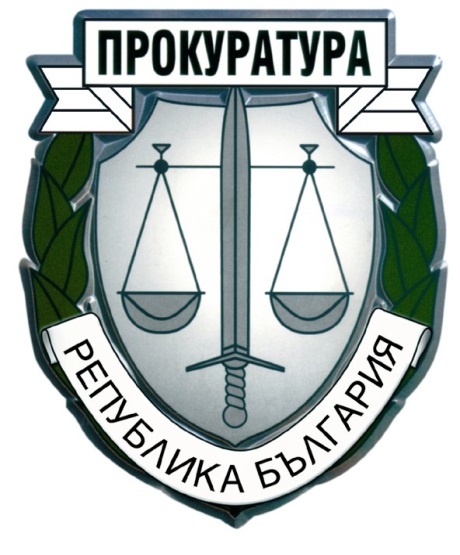 ОТЧЕТЕН ДОКЛАД2022 г.РАЗДЕЛ І ОБОБЩЕНИ ИЗВОДИ ЗА ДЕЙНОСТТА НА ПРОКУРАТУРАТАИ НА РАЗСЛЕДВАЩИТЕ ОРГАНИ  .................................................................................31.  Резултати и тенденции в противодействието на престъпността. Фактори с актуално и дългосрочно значение за ефективността на органите на досъдебното производство и другите правоприлагащи органи, ангажирани с противодействието на престъпността …………………………………………………………………………...32. Необходими мерки и законодателни промени …………………………………...........7РАЗДЕЛ ІІ ДЕЙНОСТ НА ТЕРИТОРИАЛНИТЕ ПРОКУРАТУРИ …………………………………13І. ДОСЪДЕБНА ФАЗА …………………………………………………………..…….......131. Преписки. Проверки по чл. 145 ЗСВ – срочност, резултати, мерки………..…….......132. Следствен надзор ………………………………………………………………..……....182.1. Обобщени данни по видове досъдебни производства и съобразно систематиката на НК, вкл. по отношение на пострадалите лица и на ощетените юридически лица от престъпления …………………………………………………………………………........182.2. Срочност на разследването …………………………………………………………...252.3. Решени досъдебни производства от прокурор. Видове решения …………………..26ІІ. СЪДЕБНА ФАЗА ………………....................................................……………………..311. Наказателно-съдебен надзор ………………………..…………………………………..312. Постановени оправдателни присъди и върнати от съда дела ………….......................353. Гражданско-съдебен надзор .……………………………………………………………464. Осъдителни решения срещу Прокуратурата на РБ на основание Закона за отговорността на държавата и общините за вреди. Изпълнение на индивидуални и общи мерки във връзка с решенията на Европейския съд по правата на човека по дела срещу България. ………………………………………………………………………495. Изпълнение на наказанията и другите принудителни мерки …………………………52ІІІ. ДЕЙНОСТ ПО ИЗПЪЛНЕНИЕ НА ПРЕПОРЪКИТЕ В РАМКИТЕ НАМЕХАНИЗМА ЗА СЪТРУДНИЧЕСТВО И ПРОВЕРКА. СПЕЦИАЛЕН НАДЗОР И НАКАЗАТЕЛНИ ПРОИЗВОДСТВА, ОБРАЗУВАНИ ЗА НЯКОЙ КАТЕГОРИИ ТЕЖКИ ПРЕСТЪПЛЕНИЯ И ТАКИВА ОТ ОСОБЕН ОБЩЕСТВЕН ИНТЕРЕС........ 58ІV. МЕЖДУНАРОДНО-ПРАВНО СЪТРУДНИЧЕСТВО …………................................75V. АДМИНИСТРАТИВНА И КОНТРОЛНО-РЕВИЗИОННА ДЕЙНОСТ ……….........77VІ. НАТОВАРЕНОСТ НА ПРОКУРОРСКИТЕ И НА СЛЕДСТВЕНИТЕ ОРГАНИ .....86РАЗДЕЛ ІІІДЕЙНОСТ НА ТЕРИТОРИАЛНИТЕ ПРОКУРАТУРИ ПОАДМИНИСТРАТИВНОСЪДЕБНИЯ НАДЗОР И НАДЗОРА ЗА ЗАКОННОСТ ……...95РАЗДЕЛ IVПРИОРИТЕТИ В ДЕЙНОСТТА НА ПРОКУРАТУРАТА И НА РАЗСЛЕДВАЩИТЕ ОРГАНИ .................................................................................................................................100за района на входящиизходящи ОП Видин127 ОП Враца1119 ОП Монтана89 ОП Перник913 ОП Кюстендил712 ОП Благоевград3255 ОП София2025СГП534366Общо за района на АП-София633506Апелативен район СофияАпелативна прокуратура и окръжни райониЩатни бройки за прокурориРеално работили прокурориАП София4341,37СГП (вкл. СРП)361243ОП Видин1816,33ОП Враца4435,2ОП Монтана3325,45ОП Перник3125,5ОП Кюстендил3731ОП Благоевград6750,3ОП София6749,95Общо за АП София701518,1Апелативен район СофияСледствени отдели към окръжните прокуратуриЩатни бройки за следователи Реално работили следователиСГП 10968ОП Видин66ОП Враца1210ОП Монтана98ОП Перник76,5ОП Кюстендил1111ОП Благоевград128ОП София2314Общо за АП София189131,5ПрокуратуриЩат за магистратиЩат за служителиСъотношениеСъотношениеСъотношениеАП - София43541:1,26ОП - Видин24431:1,79ОП - Враца56681:1,21ОП - Монтана42481:1,14ОП - Перник3857,51:1,51ОП - Кюстендил48611:1,27ОП - Благоевград79100,51:1,27ОП - София90101,51:1,13СГП470447,51:0,95За района8909811:1,10на АП - СОФИЯ8909811:1,10